Online SupplementThe shifting age distribution of people with HIV using antiretroviral therapy in the United States, 2010 to 2030Authors: Keri N Althoff, PhD, MPH1, Cameron N Stewart, M.Sc.1, Elizabeth Humes, MPH, Jinbing Zhang, MS1, Lucas Gerace, BA1, Cynthia M Boyd, MD, MPH2, Cherise Wong, PhD, ScM3, Amy C Justice, MD, PhD4, Kelly Gebo, MD, MPH2, Jennifer E Thorne, MD, PhD1, Anna A Rubtsova, PhD, MA, MsC5, Michael A. Horberg, MD, MAS6, Michael J Silverberg, PhD, MPH7, Sean X Leng, MD, PhD2, Peter F. Rebeiro, MHS, PhD8, Richard D Moore, MD, MHS2, Kate Buchacz9, and Parastu Kasaie, PhD1Affiliations:1. Department of Epidemiology, Johns Hopkins Bloomberg School of Public Health, Baltimore, Maryland, USA2. Department of Medicine, Johns Hopkins University School of Medicine Baltimore, Maryland USA3. Global Patient Safety, Regeneron Pharmaceuticals Inc, Tarrytown, NJ, USA 4. Yale School of Public Health and the VA Connecticut Healthcare System, New Haven, CT, USA5. Department of Behavioral, Social, and Health Education Sciences, Emory University Rollins School of Public Health, Atlanta, GA, USA6. Kaiser Permanente Mid-Atlantic Permanente Research Institute, Rockville, MD, USA7. Division of Research, Kaiser Permanente Northern California, Oakland, CA8. Department of Medicine, Divisions of Infectious Diseases & Epidemiology; Department of Biostatistics; Vanderbilt University School of Medicine, Nashville, TN, USA9. Division of HIV/AIDS Prevention, Centers for Disease Control and Prevention, Atlanta, GA, USAPEARL model overview and parametrization The PEARL model is an agent-based simulation model of HIV care in the United States (US). The model leverages the rich North American AIDS Cohort Collaboration on Research and Design (NA-ACCORD) longitudinal cohort collaboration data. Data on 180,000 people (≥18 years of age) with HIV (PWH) are provided from 29 cohorts of people with HIV in the US and Canada. This size of this dataset allows us to treat 15 sub-groups of PWH independently. The PEARL model characterizes population by sex (male and female), race (white, Black/AA, and Hispanic), and HIV acquisition risk (men who have sex with men [MSM], intravenous drug use [IDU], and heterosexual contact). In this supplement, we discuss methods applied in development and calibration of the PEARL model (Figure S1). More information about PEARL can be found at https://pearlhivmodel.org/method_details.html. The PEARL model runs in discrete time steps representing one year. The simulations begin in year 2009 by creating an initial population of PWH receiving ART in the US. The size of this population and the age distributions, ART initiation years, and CD4 count at ART initiation are estimated based on data available from NA-ACCORD and the Centers for Disease Control and Prevention (CDC). At the beginning of each simulated year (2010 – 2030), a population of those newly diagnosed with HIV enter the model, and a specific proportion (modeled as an increasing function of time) of these individuals link to HIV care and initiate ART. The populations’ size, age, and CD4 count distributions at ART initiation are estimated from CDC and NA-ACCORD data. Individuals on ART experience a likelihood of mortality and disengagement from care over time. Upon disengagement, individuals experience an increase in the probability of mortality and a gradual reduction in CD4 count. Time-varying CD4 count is updated for all individuals in the model as a function of their HIV care status (i.e., increasing among those in care and decreasing among those out of care). All simulation parameters have been estimated from CDC and NA-ACCORD data from 2010 to 2017. Simulated outcomes, in terms of age distribution of population in HIV care, are cross-validated against NA-ACCORD data during this period. Model projections are made from year 2018 to 2030. 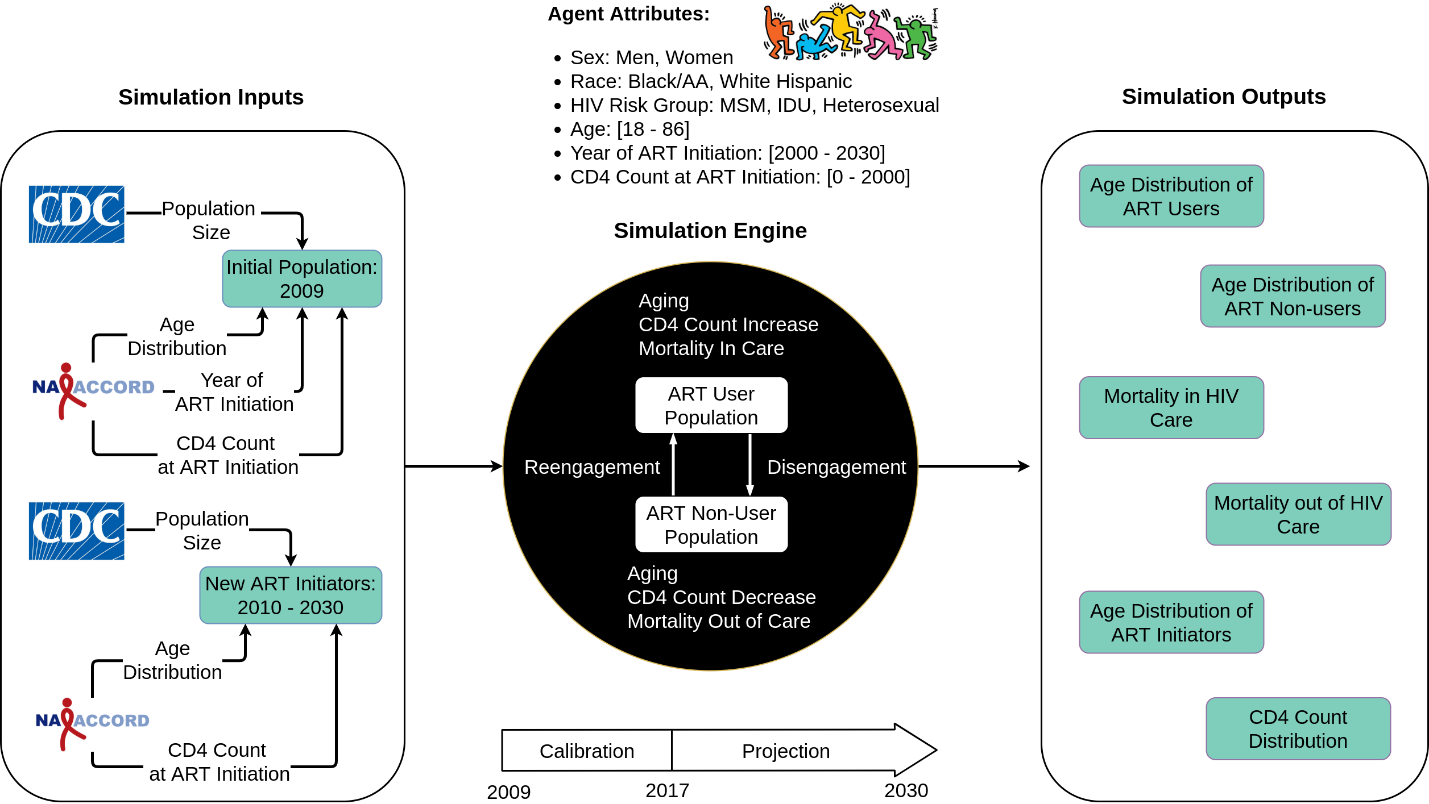 Figure S 1: PEARL model conceptual design and main data sources. Shown in the figure are the main components of the PEARL simulation, including input values and dataset informing them (shown on the left), main output measures (shown on the right) and the simulation engine (middle).Clarification on terminology: Given the complexities involved in defining, parametrizing and calibrating all steps of the HIV care continuum for the 15 PWH sub-groups, we have limited the scope of the PEARL model to population of HIV infected individuals who have ever been and/or are currently on ART. Following this definition, the simulated population is divided into two groups including “ART users” (those currently on ART) and “ART non-users” (those previously on ART who disengaged from treatment and are currently off ART). Furthermore, the usage of term “HIV care” in this text is closely related to previous or current instances of “ART usage” and does not include prior steps to ART initiation. We further underscore the difference in terminology used to refer to “population on ART” (those receiving ART in a given period of time, aka ART users), and “population initiating ART” (those starting ART for the first time, aka first time ART users) throughout the text.Data sourcesThe PEARL model is calibrated against two primary sources of data. First, the NA-ACCORD (www.naaccord.org) is a collaborative study that pools individual-level data from more than 20 cohorts of adults with HIV in the US and Canada, accumulating more than 1 million person years of follow-up.28 The NA-ACCORD enrolls individuals in clinical cohorts who have successfully linked into HIV clinical care (defined as ≥2 HIV clinical care or study visits within 12 months); participants are observed to disengage and reengage with HIV care while under follow-up in the NA-ACCORD. Participants who have initiated ART in NA-ACCORD-contributing US clinical cohorts from 2009 to 2017 composed the study population used to inform PEARL model functions. The NA-ACCORD data are longitudinal and heterogenous, allowing estimates of functions specific to the 15 subgroups of interest. Participants’ age (from year of birth), race/ethnicity, and HIV acquisition risk are core data for the NA-ACCORD. Those with MSM/IDU or heterosexual/IDU as their HIV acquisition risk group were classified as IDU HIV acquisition risk group.The CDC HIV Surveillance system provides a secondary data source for PEARL. All 50 states, Washington DC, and numerous territories collect and report HIV data to the CDC. These data are true surveillance data, as they attempt complete ascertainment of specified health indicators among all those with HIV in the US. We used data from publicly available HIV surveillance reports for the years 2009 to 2018 (available at https://www.cdc.gov/hiv/library/reports/hiv-surveillance.html) to inform the PEARL model. NA-ACCORD Study Population The NA-ACCORD study population used to inform most PEARL sub-models was created from the 2017 NA-ACCORD dataset. This dataset was filtered to include only clinical cohorts with a valid cohort close date. NA-ACCORD patients were then excluded that had no record of initiating ART, were < 18 years of age at enrolment into NA-ACCORD, had a viral load <= 400 copies/mL within 180 days before ART initiation, or had no CD4 or viral load measurement. Sex was coded as Men or Women and intersex patients were excluded (n<10). Race was coded as non-Hispanic white (White), non-Hispanic Black/African American (Black/AA), or Hispanic; patients who identified in other race and ethnicity categories were excluded due to insufficient sample size for stable functions. HIV acquisition risk groups included MSM, IDU, and heterosexual contact (HET). If a patient had both MSM and IDU risk, they were classified as IDU. Patients with other HIV acquisition risk factors (e.g. perinatal infection) were excluded due to insufficient sample size for stable functions. Patients were followed from study entry (defined as maximum of cohort open date, enrollment date, ART initiation date, and 1/1/2009) to study exit (defined as minimum of cohort close date, loss to follow-up date (2 consecutive years without a CD4 or VL), death date, age 85, and 12/31/2017). Patients who exited the study population due to loss to follow-up had their study exit date re-set to 1 year after their last CD4/VL. Patients with < 30 days of follow-up time were dropped. The final study population included N=64,359 patients (Table S1).Table S 1: NA-ACCORD Study Population CharacteristicsInitial Population in year 2009Population sizeThe sizes of the initial sub-groups of PWH using ART in 2009 are estimated from CDC’s HIV Surveillance Reports and the Medical Monitoring Project (MMP). First, the estimated number of persons with diagnosed HIV in 2009 for each of our five sex-and-HIV-acquisition-risk group combination is taken from table 14a in the 2013 HIV Surveillance Report (1). We then used table 17a in the 2010 HIV Surveillance Report (2) to estimate the number of people living with diagnosed HIV by sex-and-HIV-acquisition-risk group combinations within our three race and ethnicity groups. Finally, we adjusted the estimates for the proportion of each sub-group receiving ART in 2009 (Table S2).Table S 2: Estimating the number of ART users in year 2009Age distributionThe age distribution function of the 2009 PEARL population was based on the subset of the NA-ACCORD study population that was using ART in year 2009. The age distribution of each sub-group was modeled using a two-component mixed normal distribution (resulting in the best fit among alternative models), as follows:whereis  the normal distribution. Here,   is the age of those using ART in year 2009,   is the mixing proportion, and ’s and ’s are the means and standard deviations of the bimodal distribution. The normalmixEM2comp function of the mixtools package for R was used to fit the distributions to the NA-ACCORD data in 2009 for each sub-group. When initializing a simulation run, the ages of the 2009 population agents were drawn from a distribution with the same parameters after being truncated at ages 18 and 85 (Probability from the truncated regions is distributed uniformly in the allowed regions). The coefficients for the age distribution of ART users in each of our 15 sub-groups can be found in Table S3.Table S 3: Mixed Normal Coefficients for Age Distribution of ART Users in 2009Year of ART initiationTo estimate the year of ART initiation for the simulated agents we applied data from PWH using ART in year 2009 in the NA-ACCORD study population. Each sub-group was broken into the seven age categories, including <20, [20,30), [30,40), [40,50), [50,60), [60,70), >70 years. Within each category, we estimated the proportion initiating ART in each year between 2000 and 2009 (Table S4). Those initiating ART prior to 2000 were classified as initiating in 2000. If there were no data for a sub-group in a year and age category, the proportions from the white MSM population were used. These groups are white and Hispanic HET men aged < 20, Black/AA IDU women aged <20 and 70+, and white and Hispanic IDU men and women aged < 20 as shown by the highlighted rows in Table S4.  Table S 4: Estimated distributions of ART initiation year (2000-2009) by age category among 15 sub-groupsCD4 count at ART Initiation To estimate the CD4 count at ART initiation among the simulated population in the year 2009, we data from the NA-ACCORD study population on ART in year 2009. Each sub-group was divided into original ART initiation years between [2000, 2009]. A normal distribution was fit to describe the  count at ART initiation in each year. Within each sub-group, a linear regression model was applied to describe changes in the normal distribution parameters ( mean and  standard deviation) over time, such thatandThe linear regression was fit using the glm function of the stats package in base R. Table S5 presents the value of the fitted coefficients. Table S 5: Estimated regression coefficients for modeling the 2009 simulated population’s CD4 count at ART initiation, within 15 sub-groups of PWHFigures S2 and S3 show the trajectory of the means and standard deviations, respectively, for the estimated normal distributions of CD4 at ART initiation in each year between 2000 and 2009. When drawing CD4 values, we truncated the normal distribution at 0 and .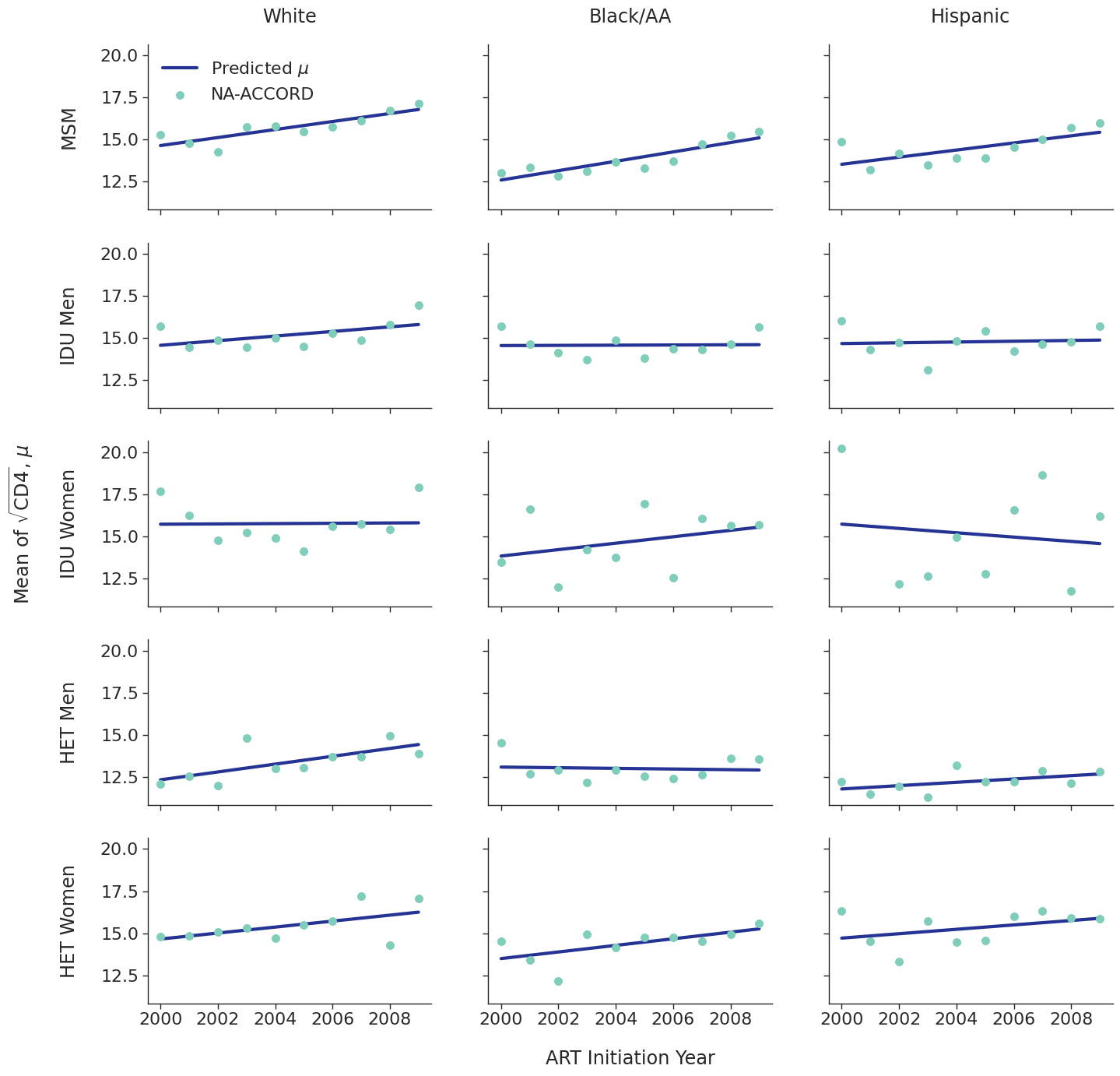 Figure S 2: Linear changes in estimated mean of CD4 at ART initiation for the simulated population in year 2009, within 15 sub-groups. Shown in each plot are the estimated mean CD4 count for each sub-group in each year. In each plot, the green dots represent the estimated value of associated parameter from NA-AACORD data each year between 2000 and 2009, and the blue lines show the linear fit to this data.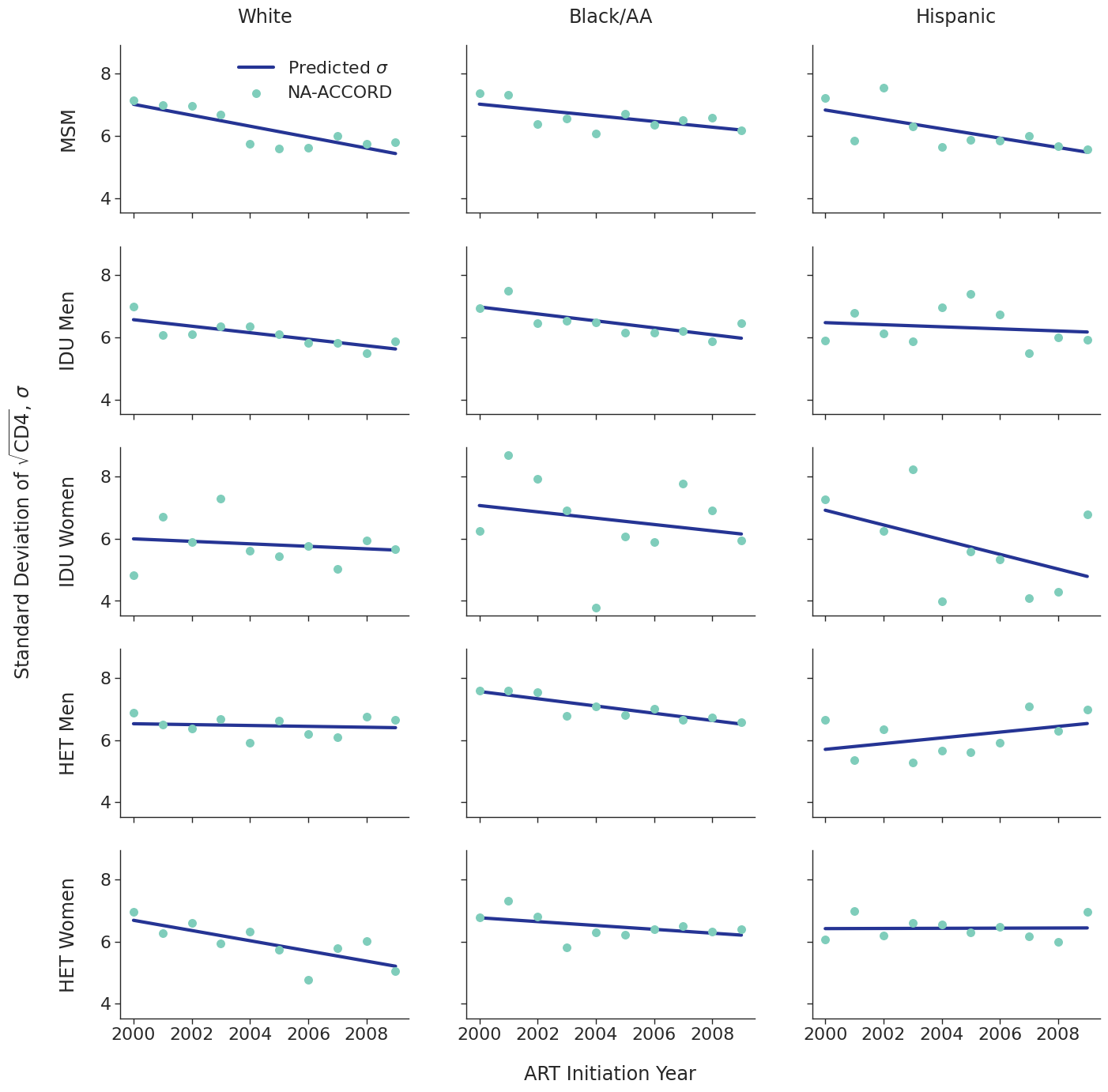 Figure S 3: Linear changes in estimated standard deviation of CD4 at ART initiation for the simulated population in year 2009, within 15 sub-groups. Shown in each plot are the estimated standard deviation in CD4 count for each sub-group in each year. In each plot, the green dots represent the estimated value of associated parameter from NA-AACORD data each year between 2000 and 2009, and the blue lines show the linear fit to this data.Initial population of people not using ART in year 2009In addition to an initial population of people on ART in 2009 the simulation is seeded with an initial population who had previously been on ART but were disengaged from care in 2009, not using ART, and experiencing a likelihood of ART re-engagement in year 2010 and afterward. The size of this population was generated by estimating the number of people linking to care but not initiating ART from 2006 to 2009 as outlined in section 1.3.1. The age distributions and CD4 count distributions at ART initiation for this population is assumed to be identical to those of ART-users in 2009. Population initiating ART from 2010 – 2030Population sizeNew HIV diagnosis: In order to predict the number of new people linking to HIV care and initiating ART in a given year, we begin with data on the number of new HIV diagnoses per year as estimated by the CDC’s HIV Surveillance Reports as shown in Table S6. Data before 2016 came from Table 1 of the 2015 HIV Surveillance Report (6), while data 2016 and after came from Table 1 of the 2018 HIV Surveillance Report (7).Table S 6: Reported number of new HIV diagnoses, by sub-group and yearVarious candidate models were proposed in order to predict the number of new HIV diagnoses from 2006 to 2030; predicted HIV diagnoses prior to 2010 are used to estimate the size of the ART non-using population in 2009. After removing models with inadequate fit (based on AIC values), the data were fit using a Poisson model, a gamma model and a natural cubic spline model with a single knot. Of these models, those resulting in unrealistic projections (>50% increase in new diagnoses from 2020 – 2030) were also removed. The Poisson and gamma fits were accomplished using the glm function of the stats package in base R, while the spline fit was generated using the lm and ns functions of the base R packages stats and splines, respectively. To incorporate additional uncertainties in annual estimates, the 95% prediction intervals around each fit were calculated. These prediction intervals were combined to generate an annual range for the number of new diagnoses in each year for each sub-group. The annual ranges are estimated from the largest upper prediction interval and the lowest lower prediction interval of existing models as shown in Figure S4. For each simulation run, a random number between 0 and 1 is drawn that defines the number of new diagnoses in that simulation. Figure S5 shows the full ranges used to predict the number of new HIV diagnoses.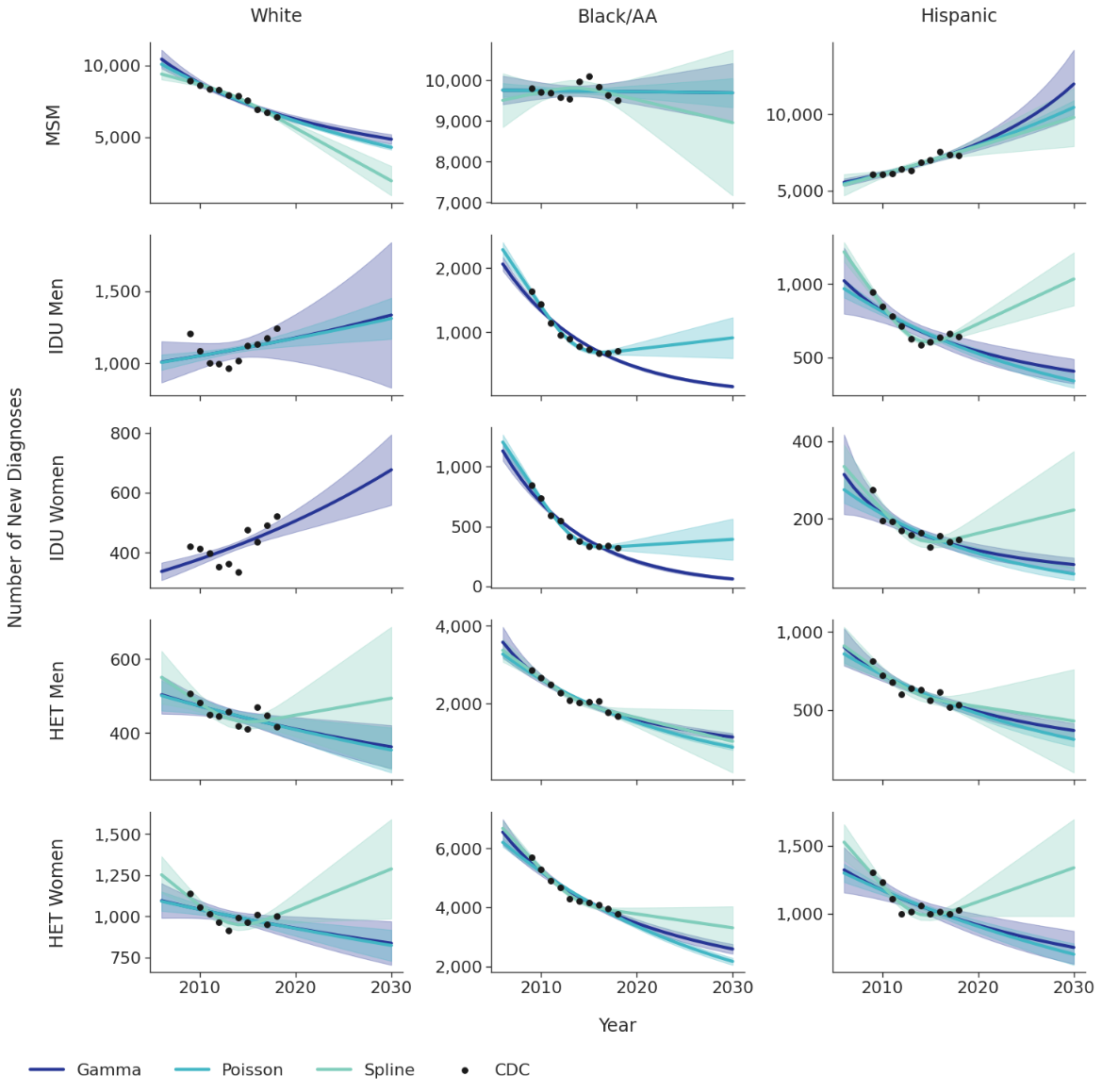 Figure S 4: Projecting the number of new HIV diagnoses in each sub-group using various models. Panels shows the trend in reported number of new HIV diagnoses via candidate models. Black dots represent available data on number of new HIV diagnoses by CDC MMP. Three candidate models including Poisson, gamma, and spline regression were selected to predict the number of new HIV diagnoses from 2006 to 2030. 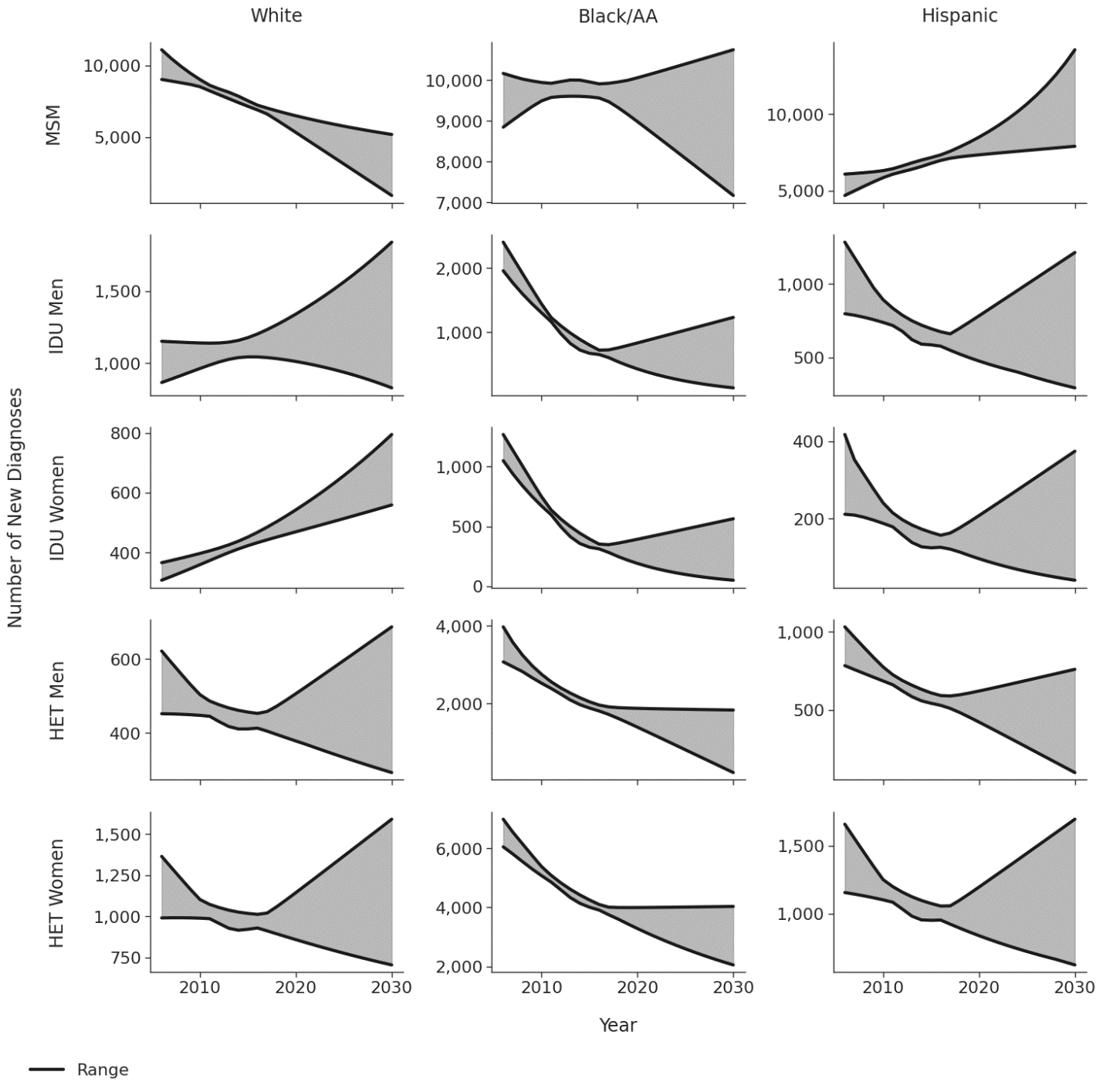 Figure S 5: Projecting the range of new HIV diagnoses in each sub-group. Shaded areas mark the 95% confidence intervals around each fit and are used to develop the prediction range for number of new HIV diagnoses. Linkage to HIV care and ART initiation: We estimated percentage of people in each sub-group linking to HIV care in the first 4 months after HIV diagnosis for each year between 2010 – 2015 from  CDC estimates of the HIV care continuum (1, 2, 6-12). To project future trends from 2016 to 2030, we applied a linear regression (capped at 95% linkage to care, Figure S6). The linear regression was accomplished using the ols function of the statsmodels package for Python. Among remaining cases, we further assumed that 40% link to care over the next three years after initial diagnosis. To estimate the population starting ART, we assumed that 70% of those linking to HIV care begin ART in the years prior to the Treat All era (i.e. before 2011) (13). This percentage rises to 85% in 2011 (13) and up to 97% in 2012 and subsequent years (14). Those that link to care but do not begin ART immediately enter the model and initiate ART within the next 7 years as estimated by the ART re-engagement function.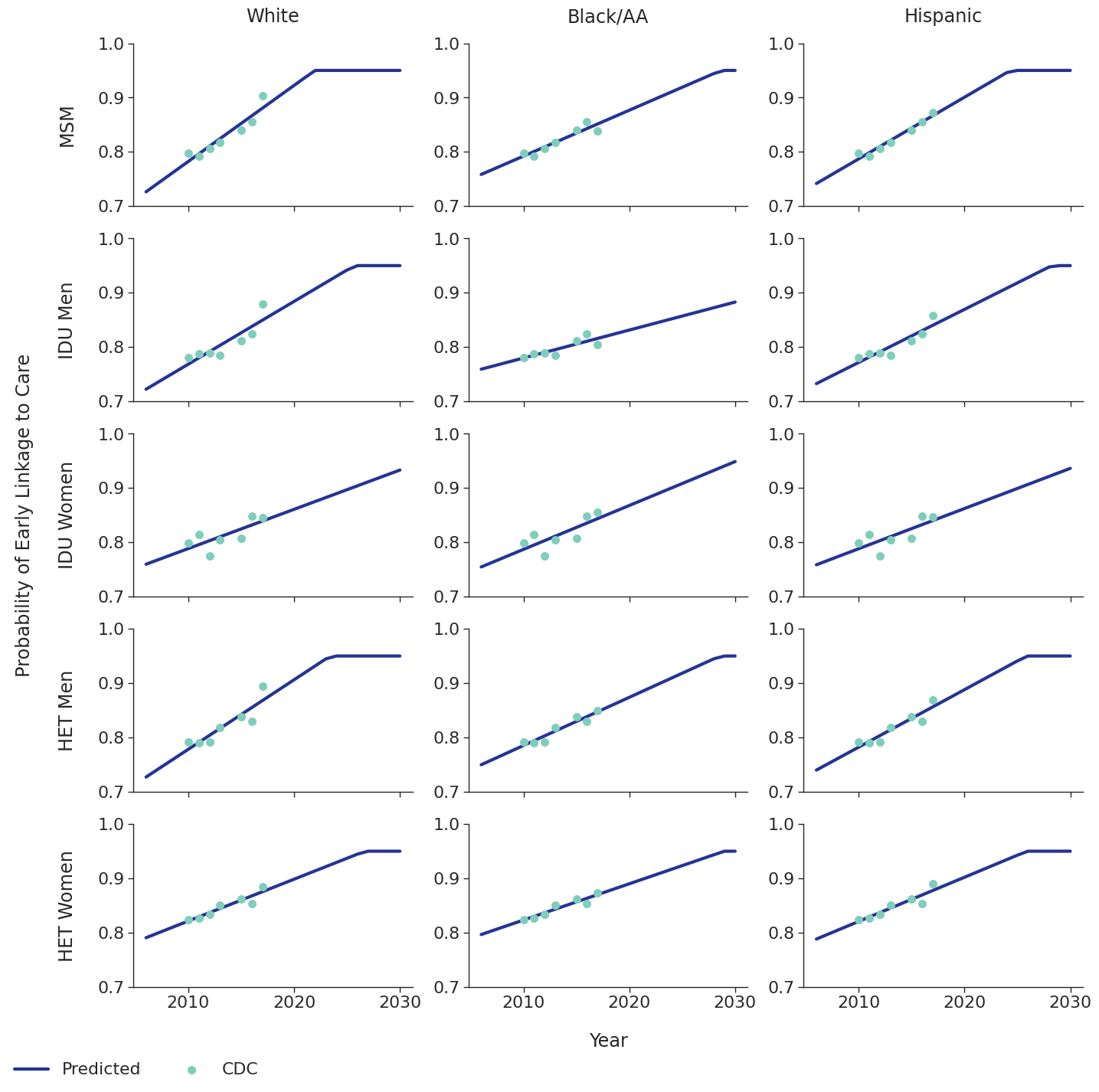 Figure S 6:  Projecting the probability of linkage to HIV care within 4 months of HIV diagnosis following diagnosis within 15 sub-groups. Green dots show the reported proportion of newly diagnosed cases who were linked to care and started ART in the first 4 months in each year. Data is fit using a linear regression model (blue line) and  linkage to care probability is capped at 95%. Age distribution at ART initiation The model projecting the age distribution of ART initiators was based on the portion of NA-ACCORD study population participants that initiated ART in the years 2010 – 2017. In order to reach a minimum of 100 patients observed to initiate ART within each sub-group and time period, some years were collapsed as shown in Table S7. The year variable was set to the lowest value in a collapsed period. Table S 7: Collapsing time periods to ensure a minimum of 100 observed ART initiators in the NA-ACCORD study population in each of the 15 sub-groups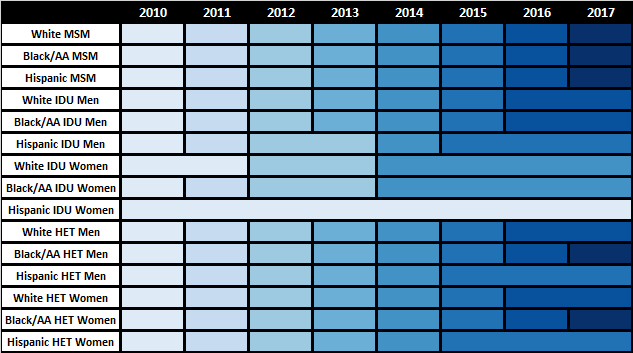 The age distributions of ART initiators in the study population in each year were modeled as two-component mixed normal distributions:whereis the normal distribution. Here  represent age at ART initiation,  is the mixing proportion, and the ’s and ’s are the means and standard deviations of the bimodal distribution. A fit was found for each ART initiation year, from 2010 to 2017, and each sub-group using the normalmixEM function of the mixtools package for R.To estimate changes in age at ART initiation distribution over time, we modeled changes in the five parameters of the distribution as a linear function of calendar year (Figure S7a-e). For this purpose, each parameter was fit to a linear regression using the glm function of the stats package in base R (blue dots in Figure S7). Given the sharp rate of change through the linear fit and lack of available data to support predictions from 2018 onward, the predicted value in year 2018 was used as an upper/lower bound to develop a prediction range for future years (shaded areas in Figure S7). Values for  were truncated between 0 and 1 and all variables are truncated at 0. These models were applied to generate the value of 5 parameters describing the bimodal normal distribution of age at ART initiation in each year. The distributions themselves were further truncated at ages 18 and 85 when drawing ages for assignment to simulated agents.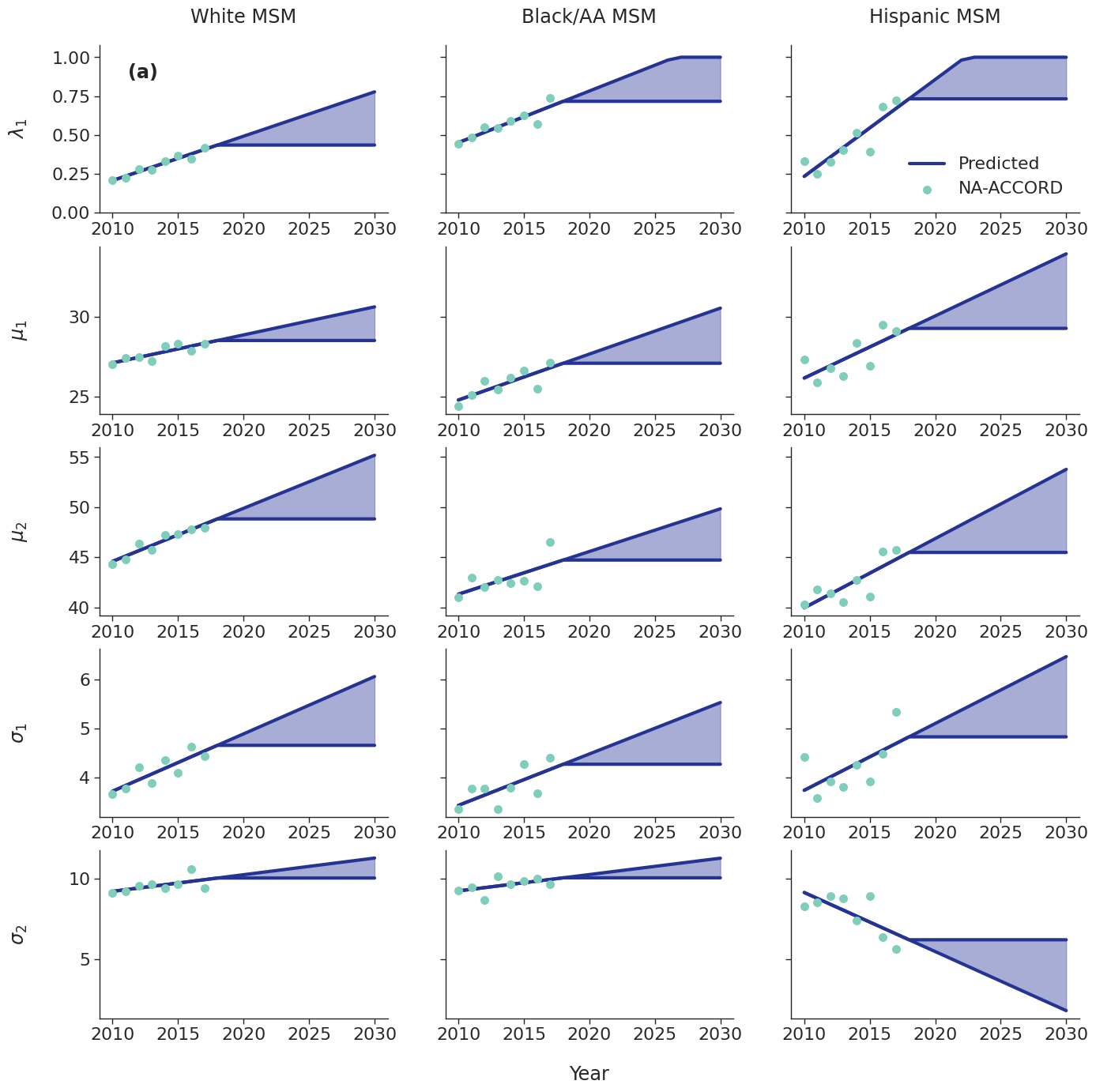 Figure S 7a: Projected values of regression parameters as a function of time in each sub-group of MSM. Shown in each row are the five parameters describing the bimodal normal distribution of age at ART initiation, where  is the mixing proportion, and ’s and ’s are the means and standard deviations of the bimodal distribution. In each plot, the green dots represent the estimated value of associated parameter from NA-AACORD data each year between 2010-2017. The data is fit using a linear regression model (blue line). Prediction intervals for years after 2018 are constructed as a range between the 2018 value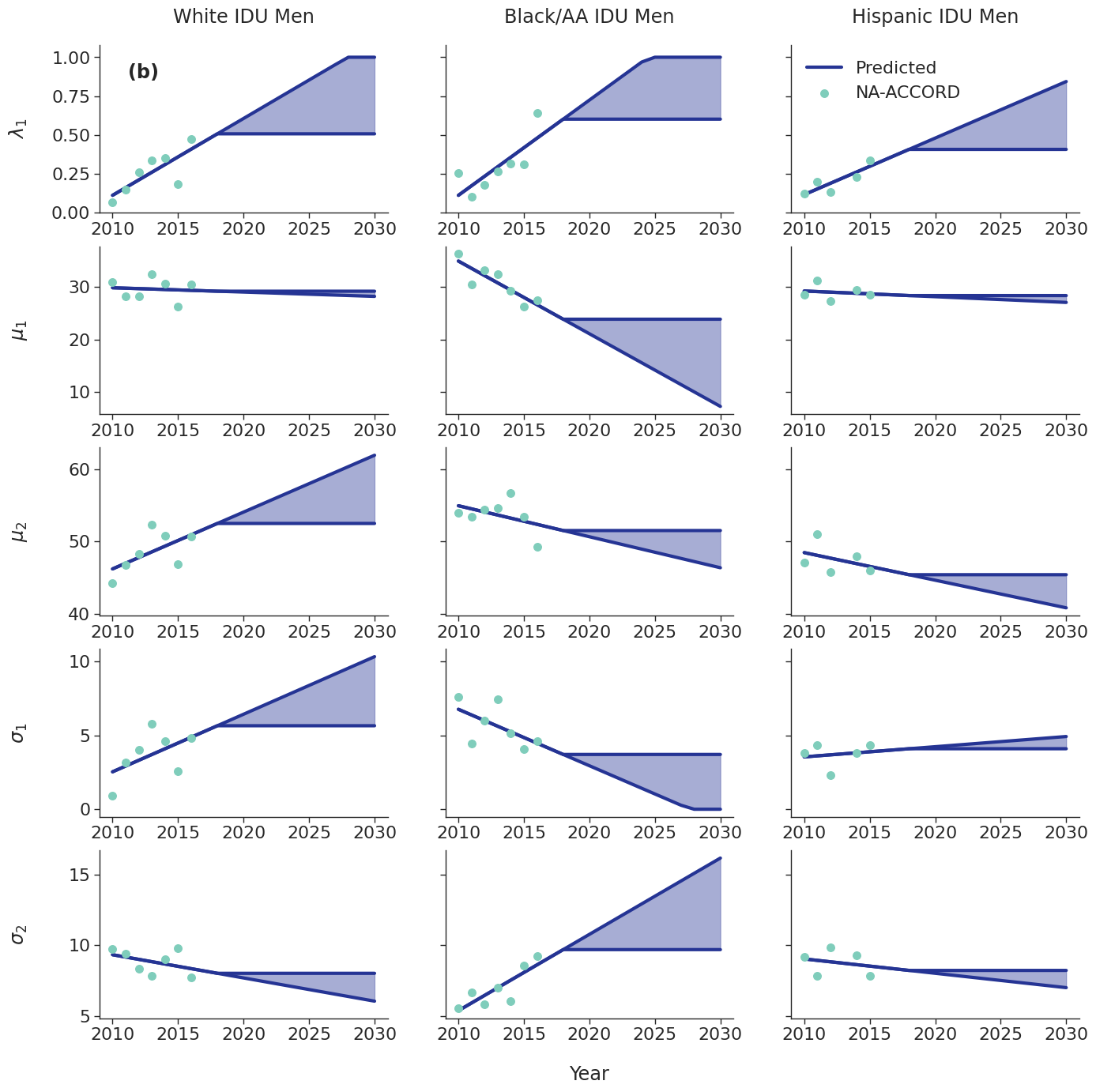 Figure S 7b: Projected values of regression parameters as a function of time in each sub-group of IDU men. Shown in each row are the five parameters describing the bimodal normal distribution of age at ART initiation, where  is the mixing proportion, and ’s and ’s are the means and standard deviations of the bimodal distribution. In each plot, the green dots represent the estimated value of associated parameter from NA-AACORD data each year between 2010-2017. The data is fit using a linear regression model (blue line). Prediction intervals for years after 2018 are constructed as a range between the 2018 value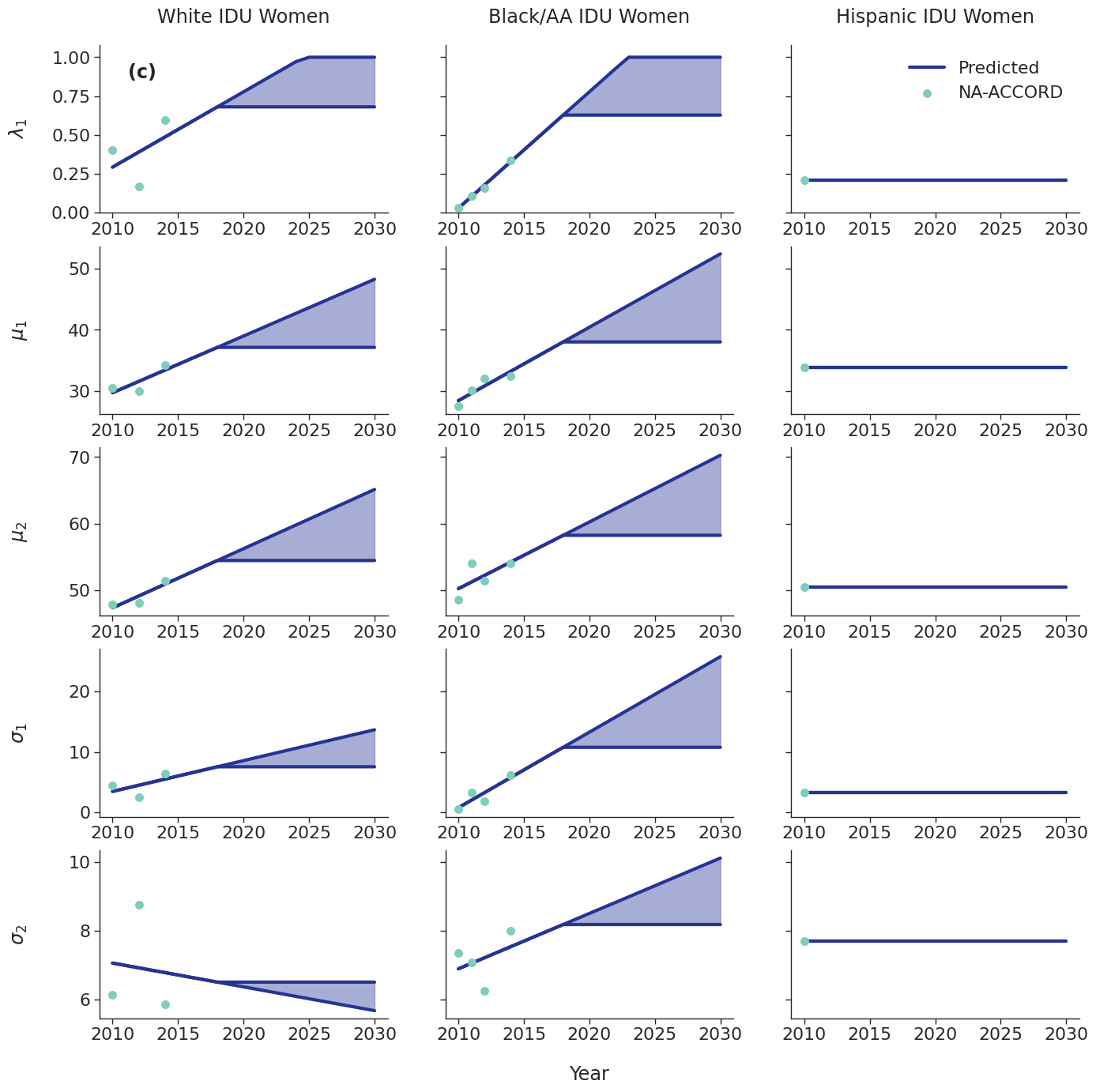 Figure S 7c: Projected values of regression parameters as a function of time in each sub-group of IDU women. Shown in each row are the five parameters describing the bimodal normal distribution of age at ART initiation, where  is the mixing proportion, and ’s and ’s are the means and standard deviations of the bimodal distribution. In each plot, the green dots represent the estimated value of associated parameter from NA-AACORD data each year between 2010-2017. The data is fit using a linear regression model (blue line). Prediction intervals for years after 2018 are constructed as a range between the 2018 value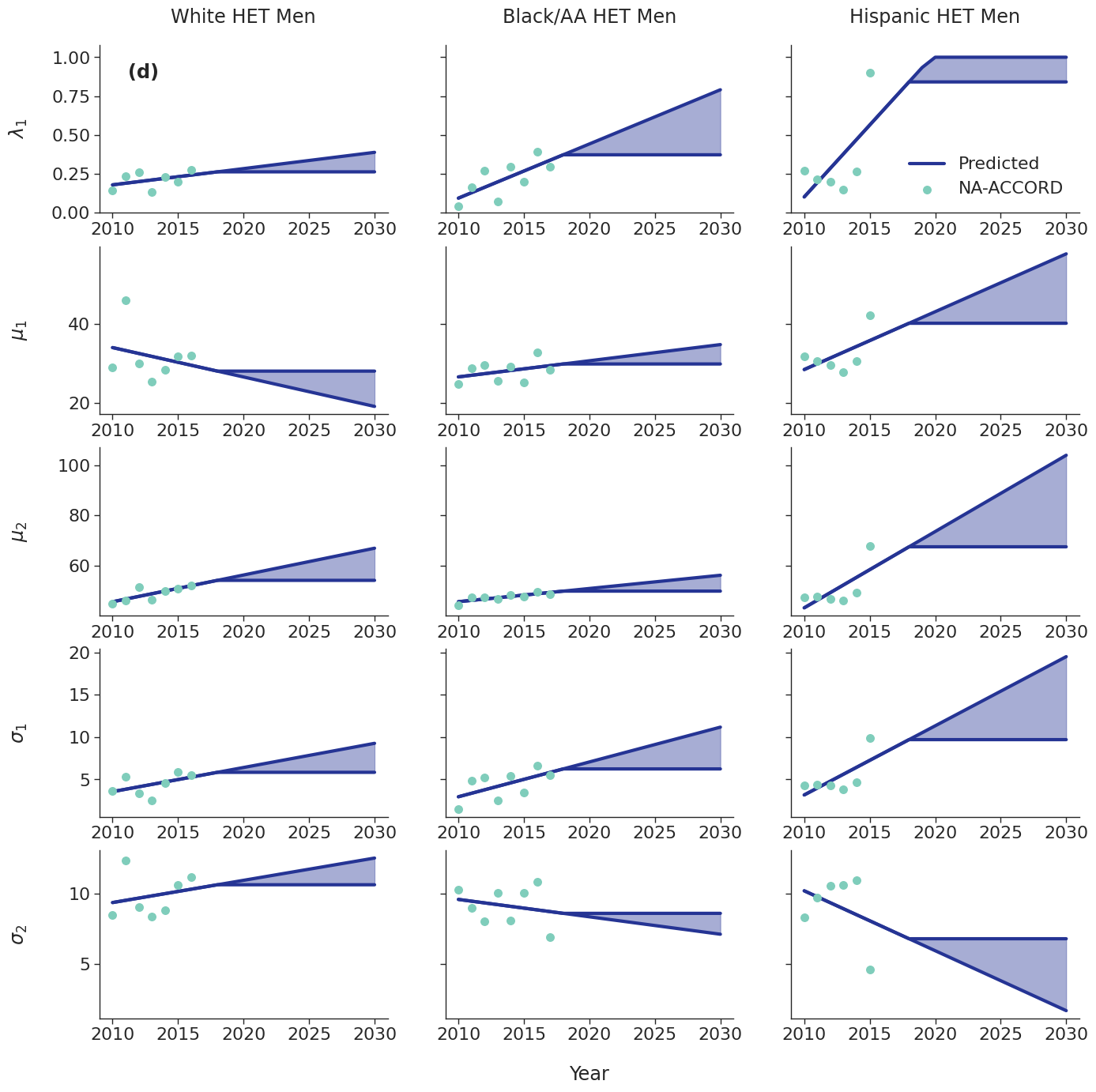 Figure S 7d: Projected values of regression parameters as a function of time in each sub-group of HET men. Shown in each row are the five parameters describing the bimodal normal distribution of age at ART initiation, where  is the mixing proportion, and ’s and ’s are the means and standard deviations of the bimodal distribution. In each plot, the green dots represent the estimated value of associated parameter from NA-AACORD data each year between 2010-2017. The data is fit using a linear regression model (blue line). Prediction intervals for years after 2018 are constructed as a range between the 2018 value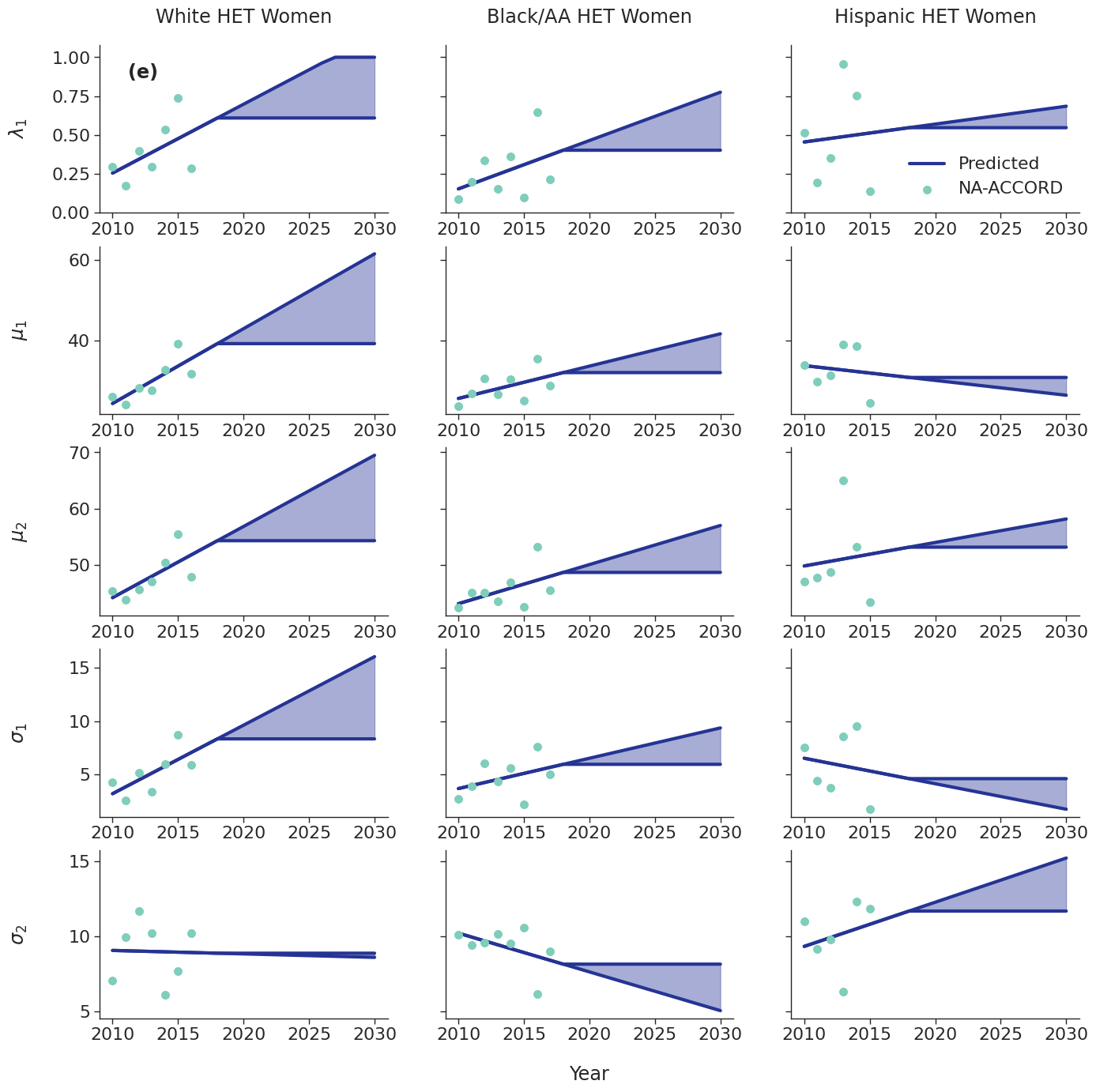 Figure S 7e: Projected values of regression parameters as a function of time in each sub-group of HET women. Shown in each row are the five parameters describing the bimodal normal distribution of age at ART initiation, where  is the mixing proportion, and ’s and ’s are the means and standard deviations of the bimodal distribution. In each plot, the green dots represent the estimated value of associated parameter from NA-AACORD data each year between 2010-2017. The data is fit using a linear regression model (blue line). Prediction intervals for years after 2018 are constructed as a range between the 2018 value and the predicted levels through the linear model (shaded area).  CD4 count at ART InitiationThe model projecting the distribution of CD4 count at ART initiation was based on the portion of the NA-ACCORD study population participants that initiated ART from 2010 to 2017. In order to reach a minimum of 100 patients observed to initiate ART within each sub-group and  time period, some years were collapsed as shown in (Table S8). The year variable was set to the lowest value in a collapsed period. CD4 at ART initiation was taken to be the CD4 measurement closest in time to ART initiation in the window of 365 days prior to 30 days after ART initiation and CD4 counts greater than 2000 cells/μL were set equal to 2000 cells/μL.Table S 8: Collapsing time periods to ensure a minimum of 100 observed ART initiators with CD4 counts at ART initiation in the NA-ACCORD study population in each of the 15 sub-groups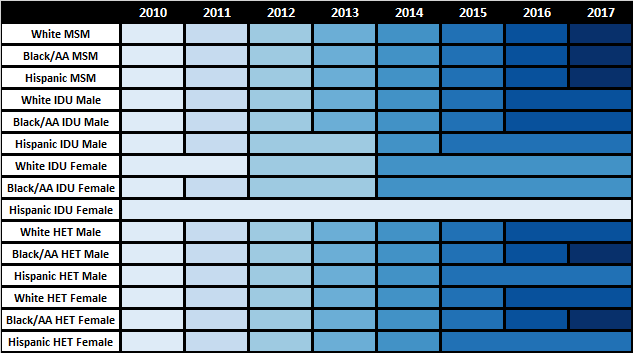 A normal distribution was fit to square root of CD4 count values for each sub-group and in each year. Within each sub-group, a linear regression model was applied to describe changes in the normal distribution parameters ( mean and  standard deviation) over time, such that:andThe fits were estimated using the glm function of the stats package in base R. Table S9 presents the values of the fitted coefficients and the trends are shown in Figures S8 and S9. Table S 9: Fitted regression coefficients for modeling CD4 count at ART initiation, within sub-groupsWithin PEARL, these models are used to estimate mean and standard deviation of a normal distribution of CD4 at ART initiation in each simulated year. The resulting distribution is applied to draw random values of at ART initiation. When drawing , we truncate the normal distribution at  and . Similar to the age distribution, the 2018 parameter values are used as a lower bound to create a prediction range for years after 2018. 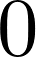 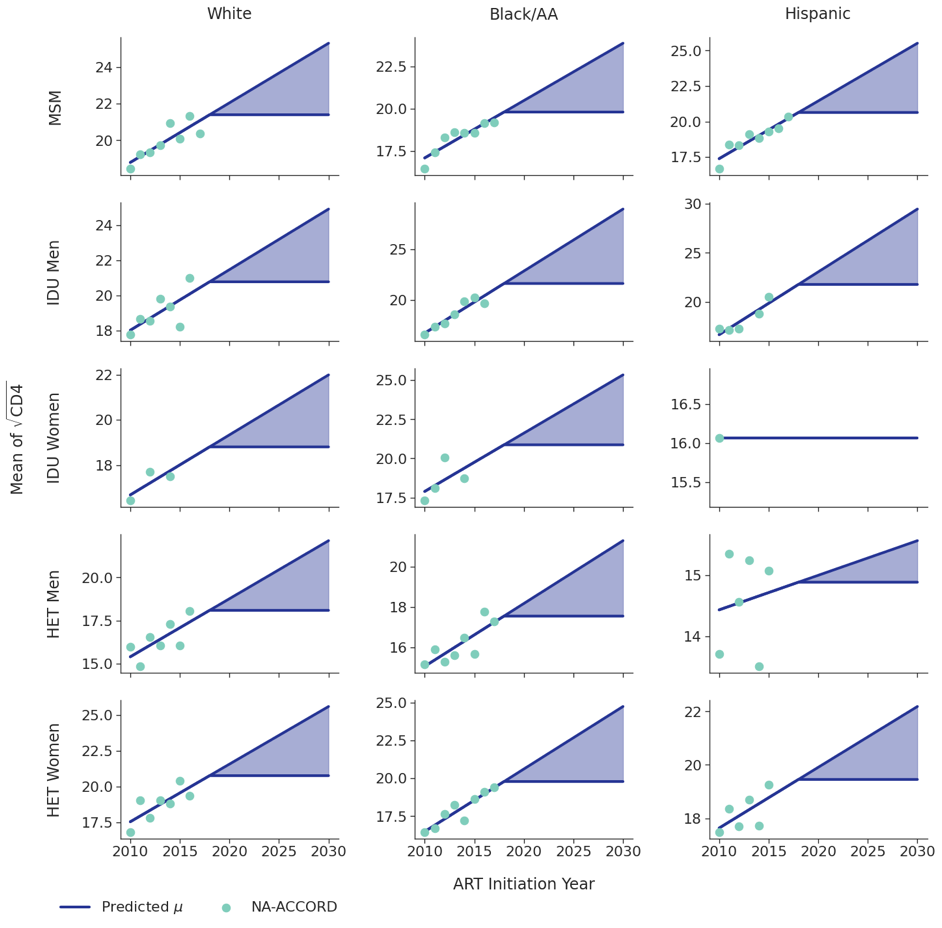 Figure S 8:  Linear changes in estimate of the mean of square root of CD4 count at ART initiation, within each sub-group. Shown in each row are the mean describing the normal distribution of  at ART initiation for each sub-group. In each plot, the green dots represent the estimated value of associated parameter from NA-AACORD data between 2010-2017. Parameter values after 2018 are drawn from the blue shaded region. 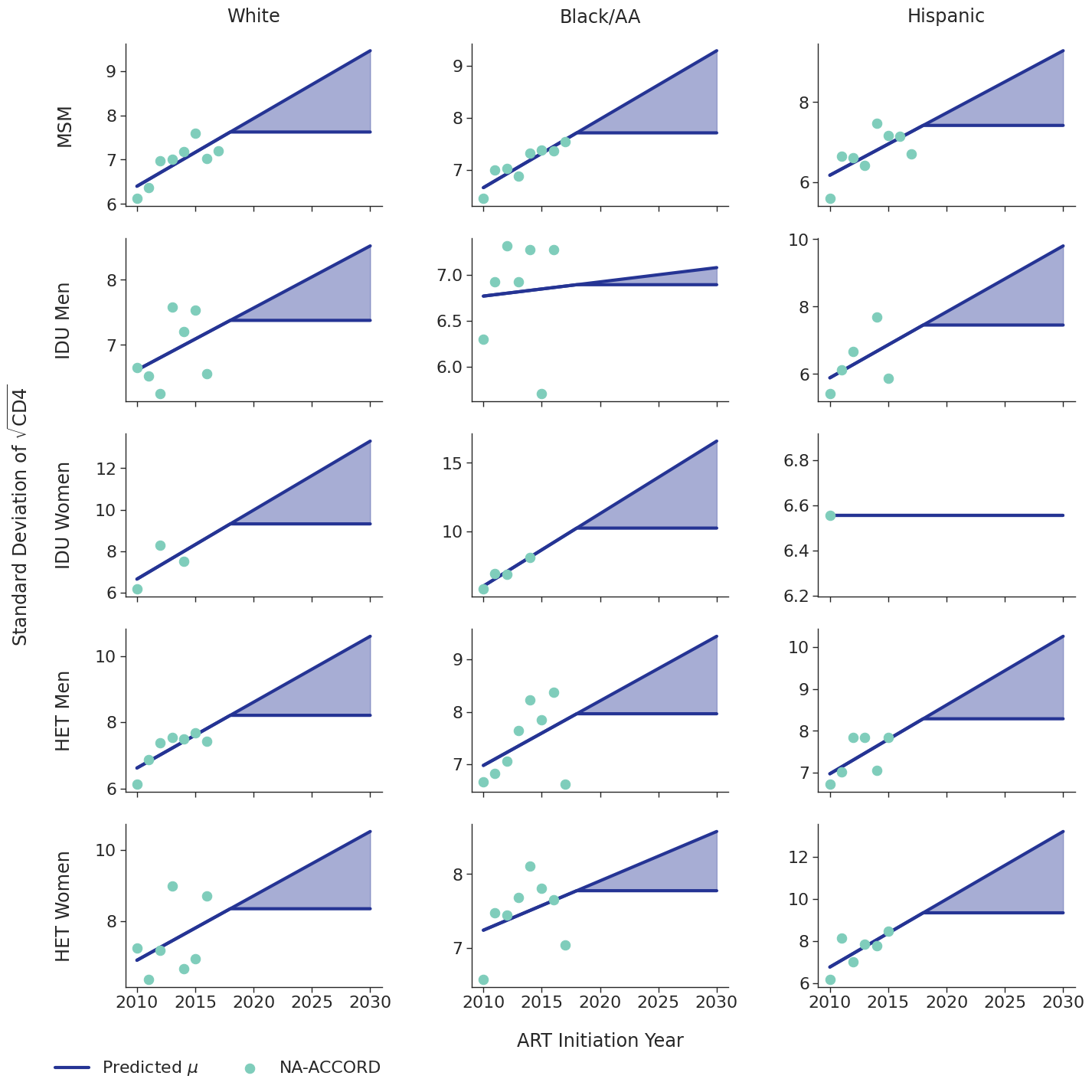 Figure S 9:  Linear changes in estimate of the standard deviation of square root of CD4 count at ART initiation. Shown in each row are the standard deviation describing the normal distribution of  at ART initiation for each sub-group. In each plot, the green dots represent the estimated value of associated parameter from NA-AACORD data between 2010-2017. Parameter values after 2018 are drawn from the blue shaded region. Annual Population DynamicsDisengagement from HIV careParticipants in the NA-ACCORD study population contributed data in each year they were alive and under observation. A patient was defined to be disengaged from HIV care and ART use if ≥2 years had elapsed without either a CD4 or viral load lab result; the year of disengagement was set to the first year without a lab. A logistic regression and the odds to probability conversion (i.e. the logit function) were used to estimate the probability of the first instance of disengagement as a function of calendar year (), square root of CD4 count at ART initiation (), ART initiation calendar period (=1 if ART was initiated after 2010 and 0 otherwise), and age (). Age was modeled as a restricted quadratic spline with 4 knots. The knots were placed at the 0.05, 0.35, 0.65, and 0.95 quantiles of the  variable (Table S10). The knot variables are defined such thatandTable S 10: Spline knots for age in the disengagement from HIV care and ART use modelThe resulting regression equation iswhereis the logit function and  is the probability of disengagement from HIV care and ART use.The coefficients were estimated using a generalized estimating equation (GEE) with a logit link and an exchangeable correlation structure using the geeglm function of the geepack software package for R. The estimated regression coefficients are shown in Table S11, and the covariance matrices are shown in Table S12.Table S 11: Regression coefficients for the disengagement from HIV care and ART use modelTable S 12: Covariance matrices for the disengagement from HIV care and ART use modelRe-engagement in HIV careTo model re-engagement in care, we aggregated patients that disengaged from care (≥2 years between consecutive CD4 or viral load measurements) across all sub-groups in order to achieve a reasonable sample size. Among those who re-engaged in HIV care, those with an increased or stable CD4 count upon re-engagement were excluded as these patients were assumed to have been in care elsewhere. We assessed the number of years spent out of care (min=1 year, max=7 years). The probability of spending a certain number of years out of care was fit to a truncated, normalized Poisson distribution such that the probability of staying disengaged for more than 7 years was zero (Figure S10). The curve_fit and poisson functions of the scipy package for Python were used for the fit of the model. Upon disengagement, this distribution is applied to generate the number of years that a simulated agent will be assigned as disengaged from HIV care and ART use before re-engaging with care and treatment.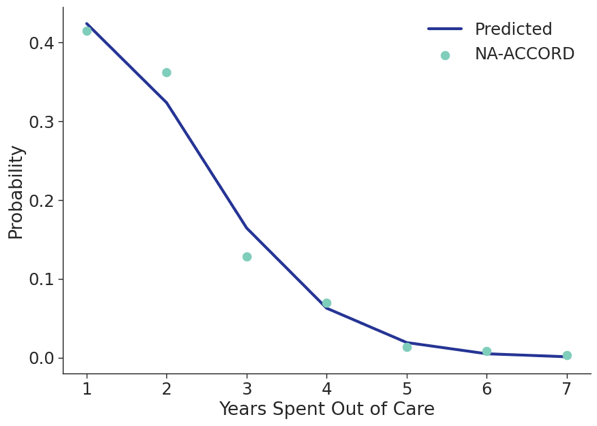 Figure S 10: Predicting the number of years spent out of HIV care and off of ART. Green dots represent the proportion of NA-ACCORD population who were disengaged from HIV care and ART and remained disengaged for the given number of years (x axis). The blue line shows a normalized Poisson distribution fit to this data.Mortality on ARTThe mortality model for those in HIV care and using ART was constructed using the NA-ACCORD study population. Each participant contributed data to the year(s) they were alive and under observation. In order to reach a minimum of 100 deaths within each sub-group, the white and Hispanic race and ethnicity groups were collapsed together for the HET men, HET women, and IDU women groups. A logistic regression with a logit link was used to estimate the probability of mortality as a linear function of calendar year (year), restricted cubic splines for age,  count at ART initiation (sqrt_init_cd4), and a categorical variable for year of ART initiation (art_init_year) as follows:The full logistic regression equation iswhereis the logit function and  is the probability of a given subject dying while in HIV care and on ART. These coefficients were estimated using a GEE with a logit link and an exchangeable correlation structure using the geeglm function of the geepack software package for R. The estimated regression coefficients are shown in Table S13, the knots are shown in Tables S14 and S15, and the covariance matrices are shown in Table S16.Mortality Threshold: To avoid rare situations in which the estimated decline in future mortality among PWH on ART would fall below the reported mortality among the general population of HIV-negative individuals, we applied a “minimum threshold” for restricting the projected mortality in each subgroup. This threshold was implemented such that for a given race, sex, and 5-year age category the overall probability of mortality must be greater than or equal to the annual mortality rate of the general population with the same characteristics as reported by the CDC (15). If the average probability was lower than this threshold, then the difference was added to each agent so that the distribution would be shifted to one with the same mean as the general population. The threshold was taken to be twice as high for IDU populations. Table S 13: Estimated regression coefficients for the probability of mortality in HIV care and on ARTTable S 14: Cubic restricted spline model age knots for the probability of mortality in HIV care and on ARTTable S 15: Cubic restricted spline model CD4 count knots for the probability of mortality in HIV care and on ARTTable S 16: Covariance matrices for modeling the probability of mortality in HIV care and on ARTMortality off ARTDue to small sample size of those disengaged from care in NA-ACCORD, and challenges in ascertaining the event of death among those off ART, we used data from the NA-ACCORD study population on ART to estimate mortality as a function of “current CD4 count”. Coupling this mortality function with the CD4 dynamics out of care (see section 1.4.6), the model projects gradual reductions in CD4 count, as well as increase in risk of mortality, for those out of care. A logistic regression was applied to model the probability of dying out of care as a linear function of calendar year (year), restricted cubic splines  for age (age), and time-varying count (sqrt_cd4), as follows:whereis the logit function and  is the probability of dying out of HIV care and off ART. The coefficients were estimated using a GEE with a logit link and an exchangeable correlation structure using the geeglm function of the geepack software package for R. The estimated regression coefficients are shown in Table S17, the knots are shown in Tables S18 and S19, and the covariance matrices are shown in Table S20.A mortality threshold was implemented such that for a given race, sex, and 5-year age category the overall probability of mortality must be greater than or equal to the annual mortality rate of the general population with the same characteristics as reported by the CDC (15). If the average probability was lower than this threshold, then the difference was added to each agent so that the distribution would be shifted to one with the same mean as the general population. The threshold was taken to be twice as high for IDU populations. Table S 17: Estimated regression coefficients for the probability of mortality out of HIV care and off ARTTable S 18: Cubic restricted spline model age knots for the probability of mortality out of HIV care and off ART Table S 19: Cubic restricted spline model CD4 count knots for the probability of mortality out of HIV care and off ARTTable S 20: Covariance matrices for modeling the probability of mortality out of HIV care and off ARTCD4 dynamics among those in HIV care and using ARTCD4 increase among those in HIV care and using ART was estimated using those who initiated ART during or after the year 2000 and did not disengage from care while under observation in the NA-ACCORD study population. The CD4 count for each patient in each year they were under observation was identified. The square root of the time-varying (by year) CD4 count (sqrt_cd4n) was modeled as a linear function of 10-year age category (age_cat), square root of CD4 count at ART initiation (sqrt_init_cd4), number of years since ART initiation (yrs_art), and interaction terms between CD4 count at ART initiation and number of years since ART initiation. The square root of CD4 count at ART initiation is represented by three binary variables:andThe number of years since ART initiation was modeled as a restricted quadratic spline with 4 knots:andThe same knot locations were used for each population at , , and . The final regression equation resulting from this choice of regressors is as follows:The coefficients were estimated using a generalized estimating equation GEE with an identity link function and an exchangeable correlation structure using the geeglm function of the geepack software package for R. The resulting coefficient estimates are shown in Table S21, and the covariance matrices are shown in Table S22.Table S 21: Regression coefficients for CD4 changes among those in HIV care and using ARTTable S 22: Covariance matrices for modeling among those in HIV care and using ARTCD4 dynamics out of HIV care and off ARTCD4 decline during disengagement from HIV care and off ART was estimated using data from those disengaged from HIV care (≥2 years without a CD4 or viral load measurement) and contributed at least one CD4 count when they re-engaged in HIV care and resumed ART use in the NA-ACCORD study population. Patients without a valid CD4 measurement at exit and reentry and a detectable viral load at reentry were dropped. In order to have a reasonable sample size for modeling CD4 while out of HIV care and off ART, all sub-groups were combined. The decline in CD4 count while disengaged and off ART was modeled using a linear regression model. We assumed that the difference () of the log of the re-engagement CD4 count () from the log of CD4 count at disengagement from care () had a linear relationship with the number of years spent out of care () and square root of CD4 count at disengagement from care ():where  The variable of interest is the time varying CD4 count at re-engagement (). Solving for:where  is the smearing retransformation term resulting from fitting a linear regression to a log-transformed variable. The fit was performed using the glm function of the stats package in base R. The estimated coefficients are shown in Table S23, and the covariance matrix is shown in Table S24.Table S 23: Regression coefficients for decline in CD4 count while out of  HIV care and off ARTTable S 24: Covariance matrix for modeling decline in CD4 count while out of  HIV care and off ARTCharacterizing the EHE75% scenarioIn the EHE75% scenario, we modeled a 75% uniform linear decline in number of HIV diagnoses from 2020–2025, and assumed that the projected levels persist to 2030 (Figure S11). 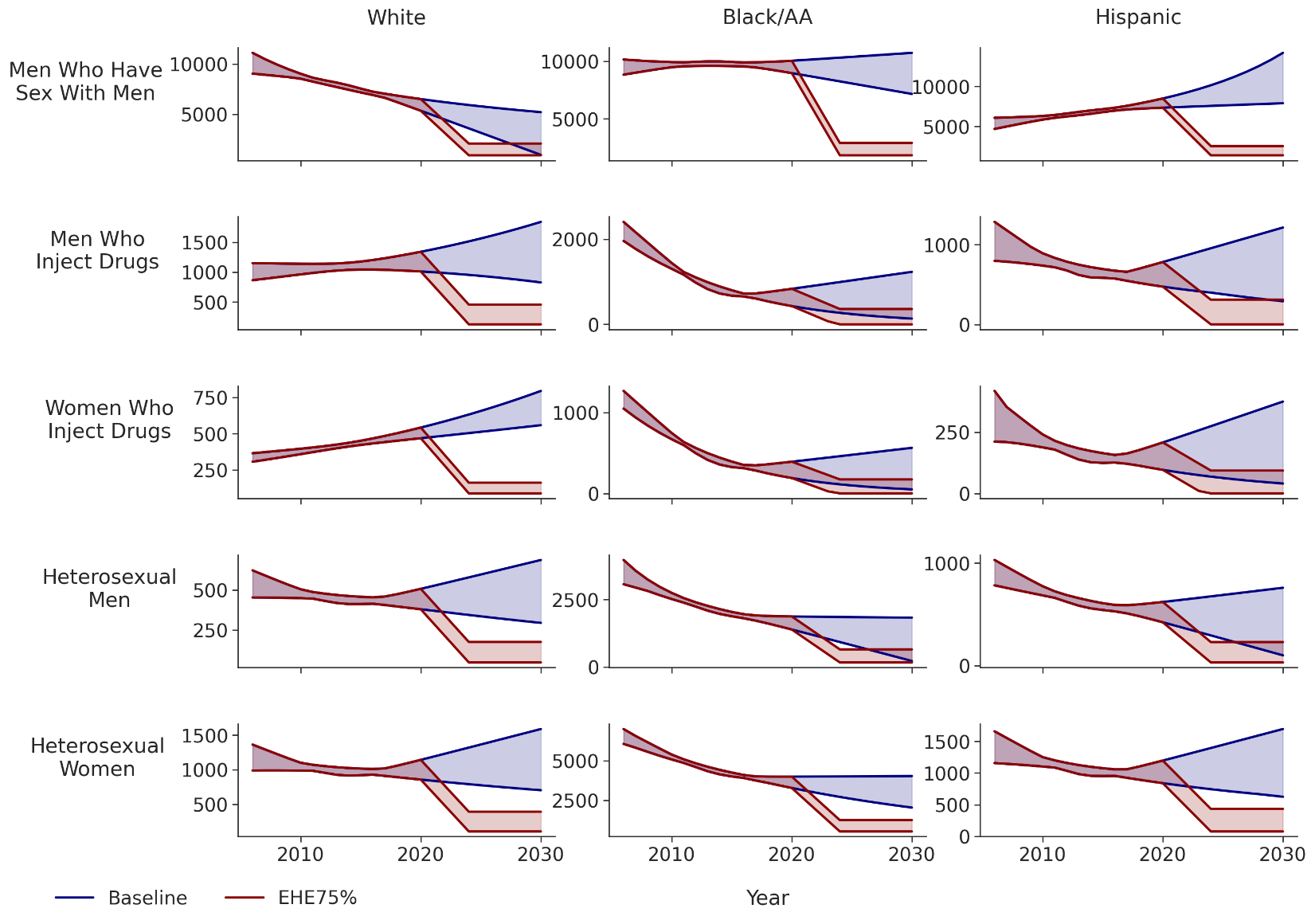 Figure S 11: The projected range for number of new HIV diagnoses (y-axis) at the baseline scenario and in the scenario of achieving a 75% decline in new HIV diagnoses from 2020 to 2025 (EHE75%). The blue shaded area represents the projected uncertainty in number of ART-initiators at baseline (status quo) in PEARL. Red shaded area represents the projected uncertainty in number of ART-initiators at EHE75% scenario.Footnotes: The y axis maximum value is different for each subgroup plotted in this figure; we caution against comparison across subgroups.Simulation validationTo ensure the fidelity of estimated parameters and mathematical functions in PEARL, we compared individual fits between projected outcomes and corresponding data from NA-ACCORD (“in-sample” approach) among individual subgroups (Section 3.1). Furthermore, to ensure the fidelity of model projections, we compared the projected age distribution of ART-users in PEARL to the observed data from NA-ACCORD from 2010-2017 that were not directly used for parameter estimation (“out-of-sample” approach) (Section 3.2). Using a threshold of >5% to detect clinically relevant differences, we detected 35 instances out of 720 comparisons made where PEARL projections differ with NAACCORD data. However, we detected no persistent pattern of bias over time and among various subgroups, and attribute the observed differences to the uncertainty in simulated results and potential issues involving the small sample size for some subgroups (e.g., Hispanic IDU men and women).Finally, we compared the PEARL’s simulated population demographics with CDC’s reports of people living with diagnosed HIV in the US in 2010 and 2018 to ensure representativeness (Table 1 in the main manuscript). In all comparisons, we used a threshold of >5% to detect clinically relevant differences.29
Internal validation  Age distribution of ART-users in 2009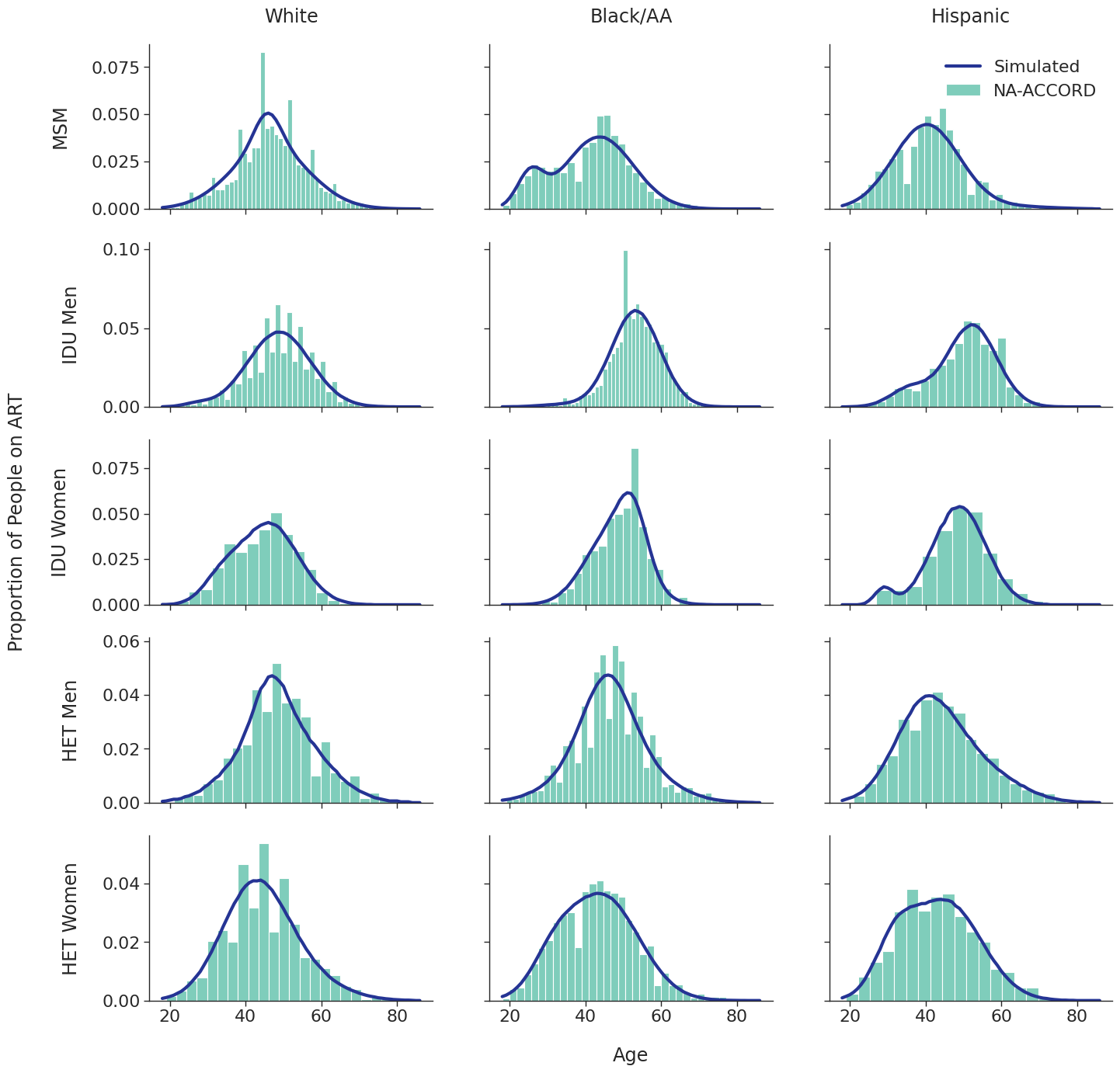 Figure S 12: Projected age distribution of ART-users in year 2009 compared to observed NA-ACCORD data  CD4 distribution of ART-users in 2009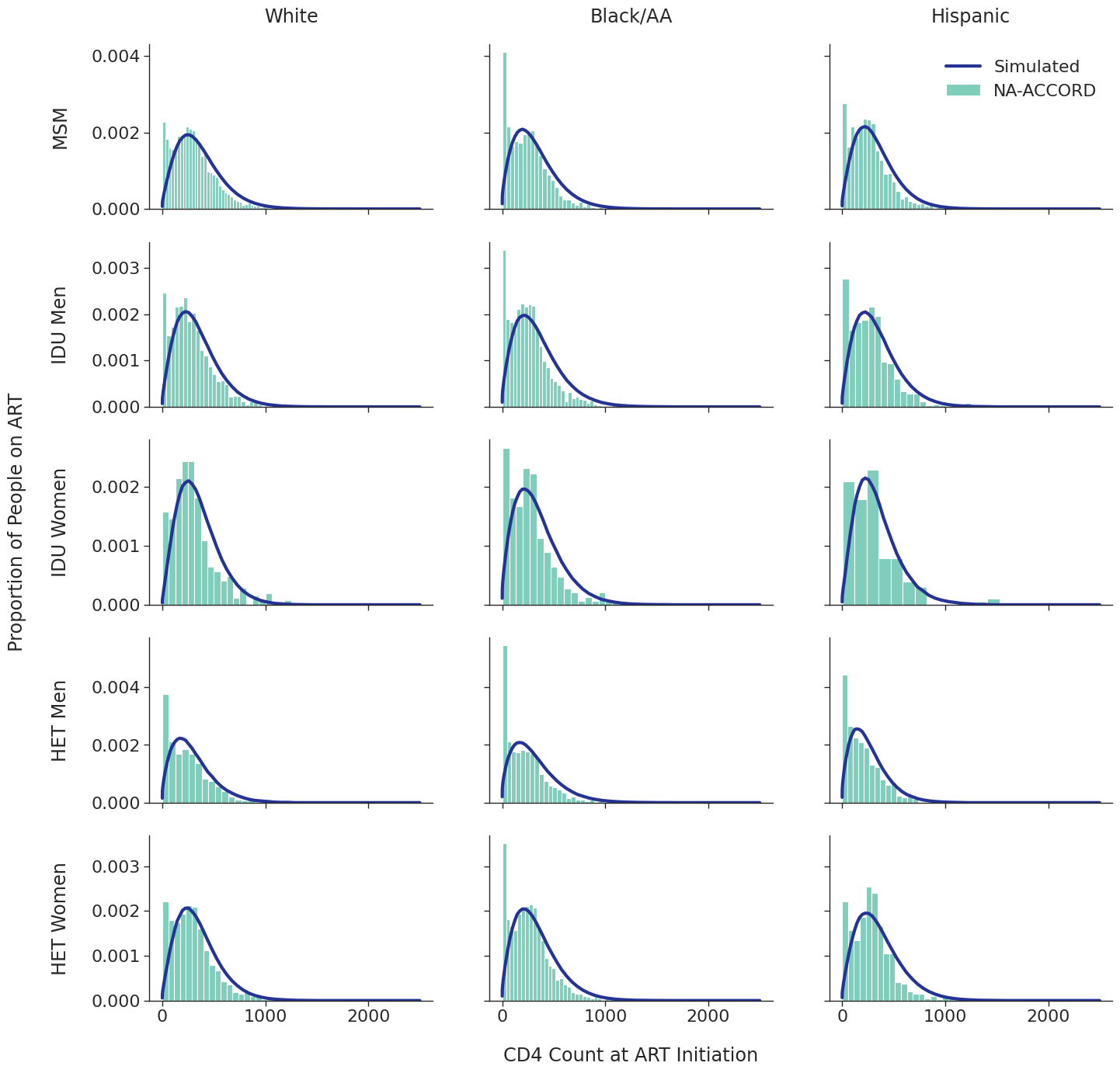 Figure S 13:   Projected CD4 distribution of initial population in year 2009 compared to observed NA-ACCORD data.  Age distribution of new ART initiators from 2010 – 2030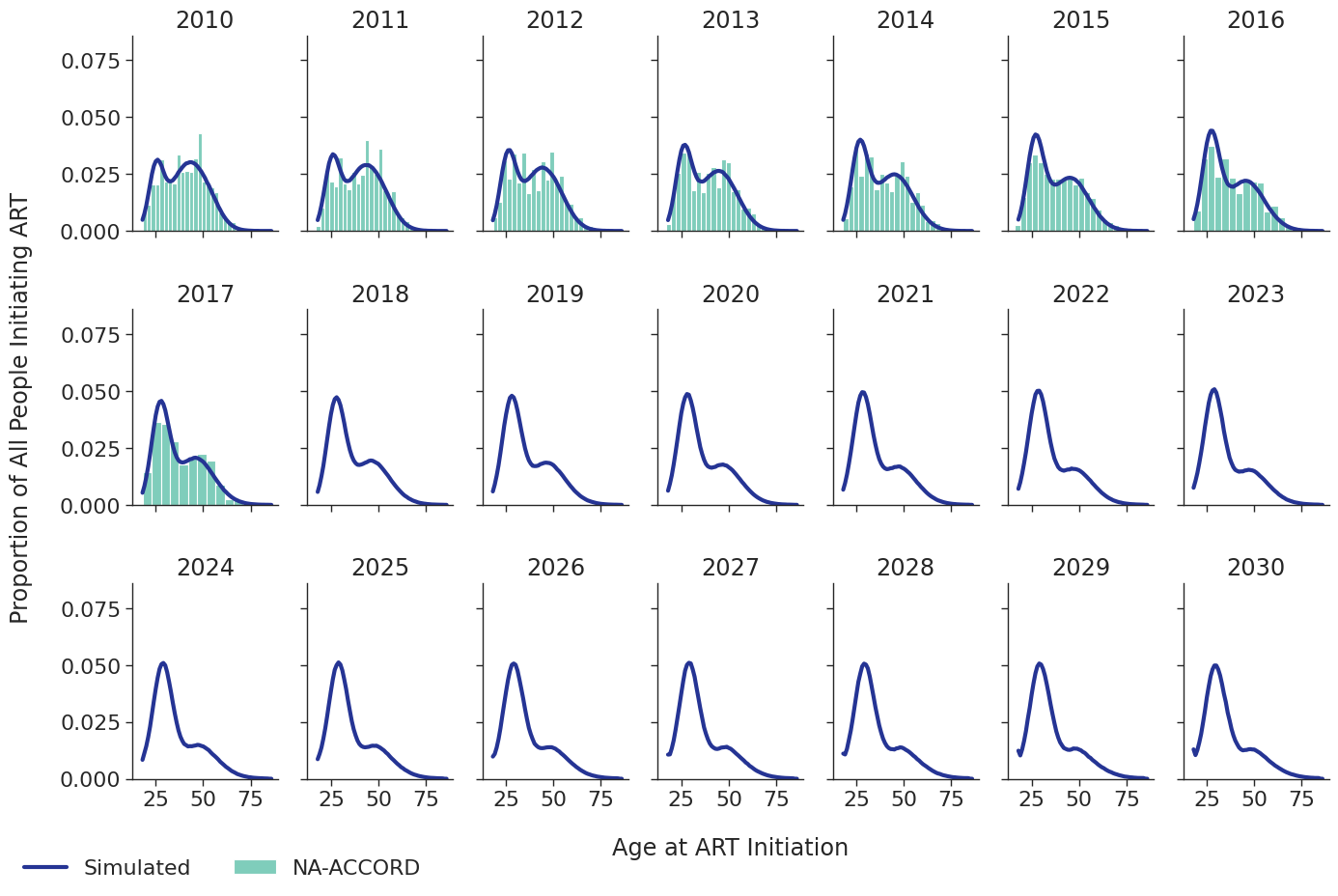 Figure S 14:  Projected age distribution of people initiating ART from 2010 to 2030. The distribution of age at ART initiation (x-axis) in selected calendar years is shown. The distribution of age at ART initiation is modeled using a two-component mixed normal distribution with dynamic parameters (blue line) using NA-ACCORD data (green bars). The results suggest a temporal shift in the distribution of age at ART initiation toward younger ages over time in the Treat All era (as evident by an increase in size of left peak).CD4 distribution of new ART initiators from 2010 – 2030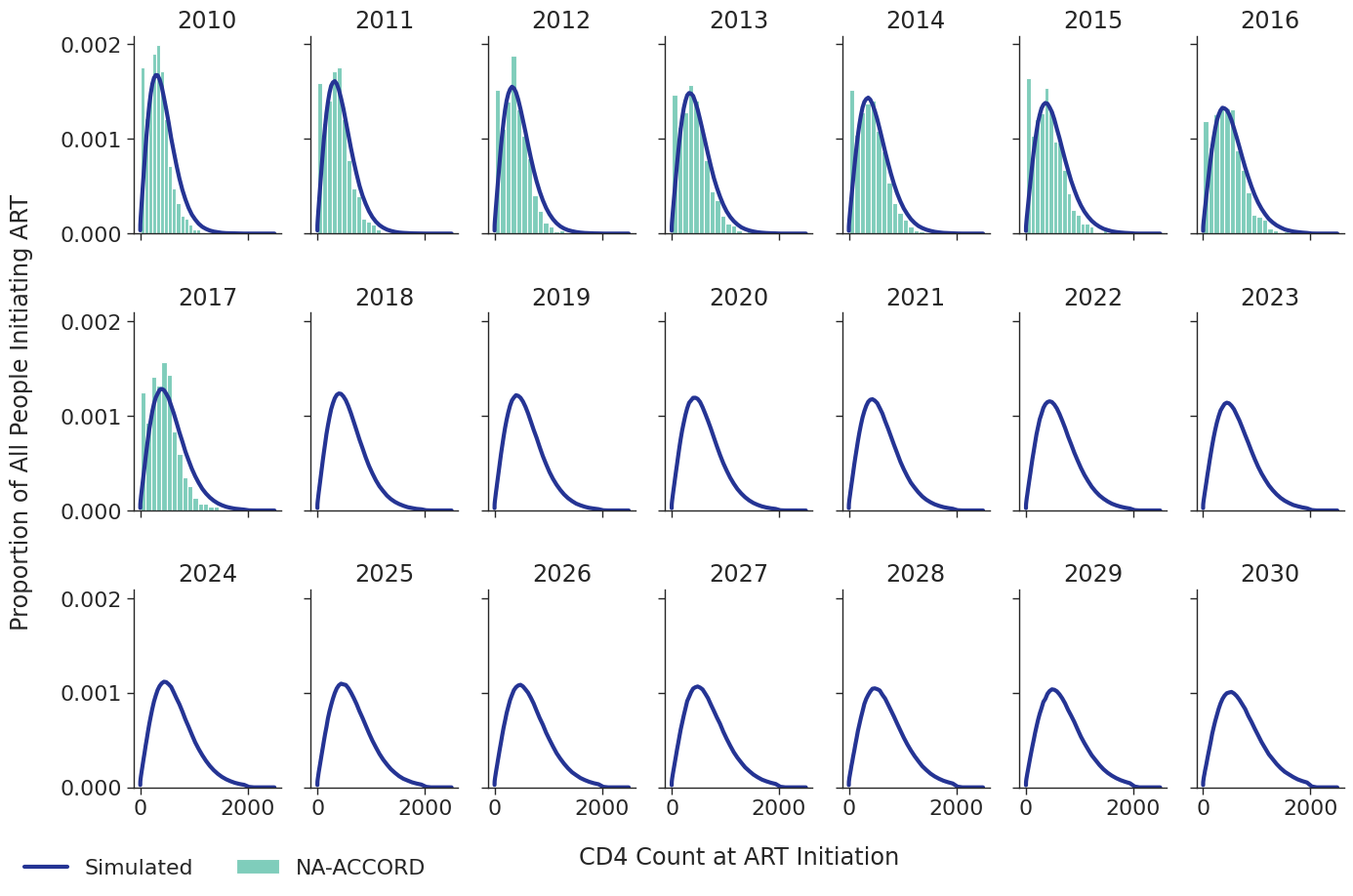 Figure S 15:  Projected CD4 distribution of people initiating ART from 2010 to 2030. The distribution of CD4 count at ART initiation (x-axis) in selected calendar years is shown. The CD4 distribution at ART initiation is modeled via a normal distribution with dynamic parameters (blue line), based on NA-ACCORD data (green bars). The results suggest a temporal shift toward higher CD4 counts at ART initiation over time in the Treat All era (as evident by a shift and flattening of the peak).Age distribution of people disengaging from care from 2010 – 2030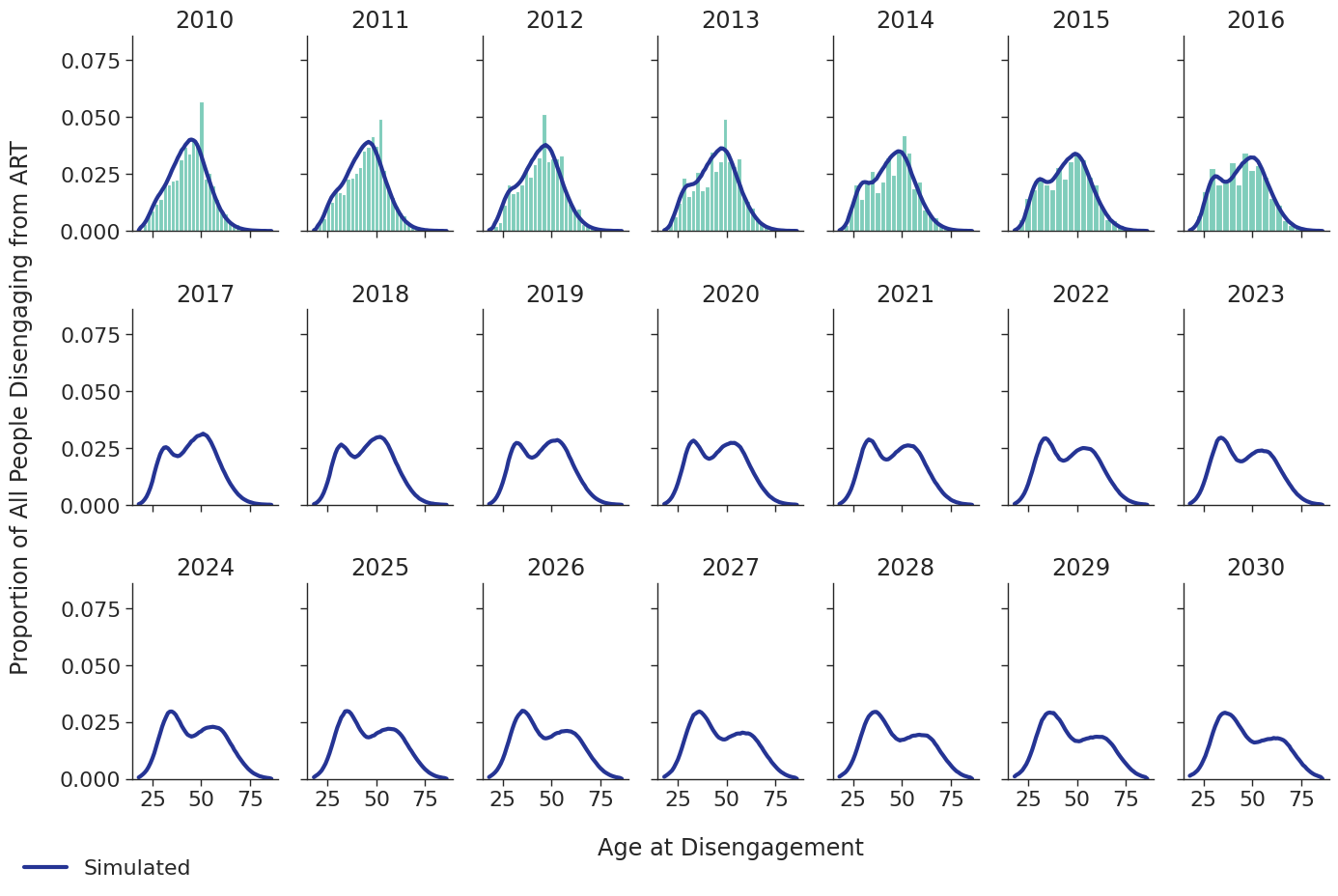 Figure S 16:  Projected age distribution of people disengaging from HIV care from 2010 to 2030. The distribution of age at ART disengagement (x-axis) in selected calendar years is shown, comparing simulated values (blue line) against NA-ACCORD data (green bars) when available. The probability of disengagement from ART is modeled via a logistic regression model. The simulated results provide a close fit between to NA-ACCORD data from 2010 to 2016 (loss to follow-up was defined as occurring at the last measurement of CD4 or HIV RNA prior to a gap of  ≥2 years without such a measurement; by this definition, individuals cannot be loss to follow up in 2017, the final year of the observed data). Overall, the results suggest a temporal shift in the distribution of age at ART disengagement toward younger ages over time in the Treat All era (as evident by an increase in size of left peak).HIV Mortality among population on ART from 2010 – 2030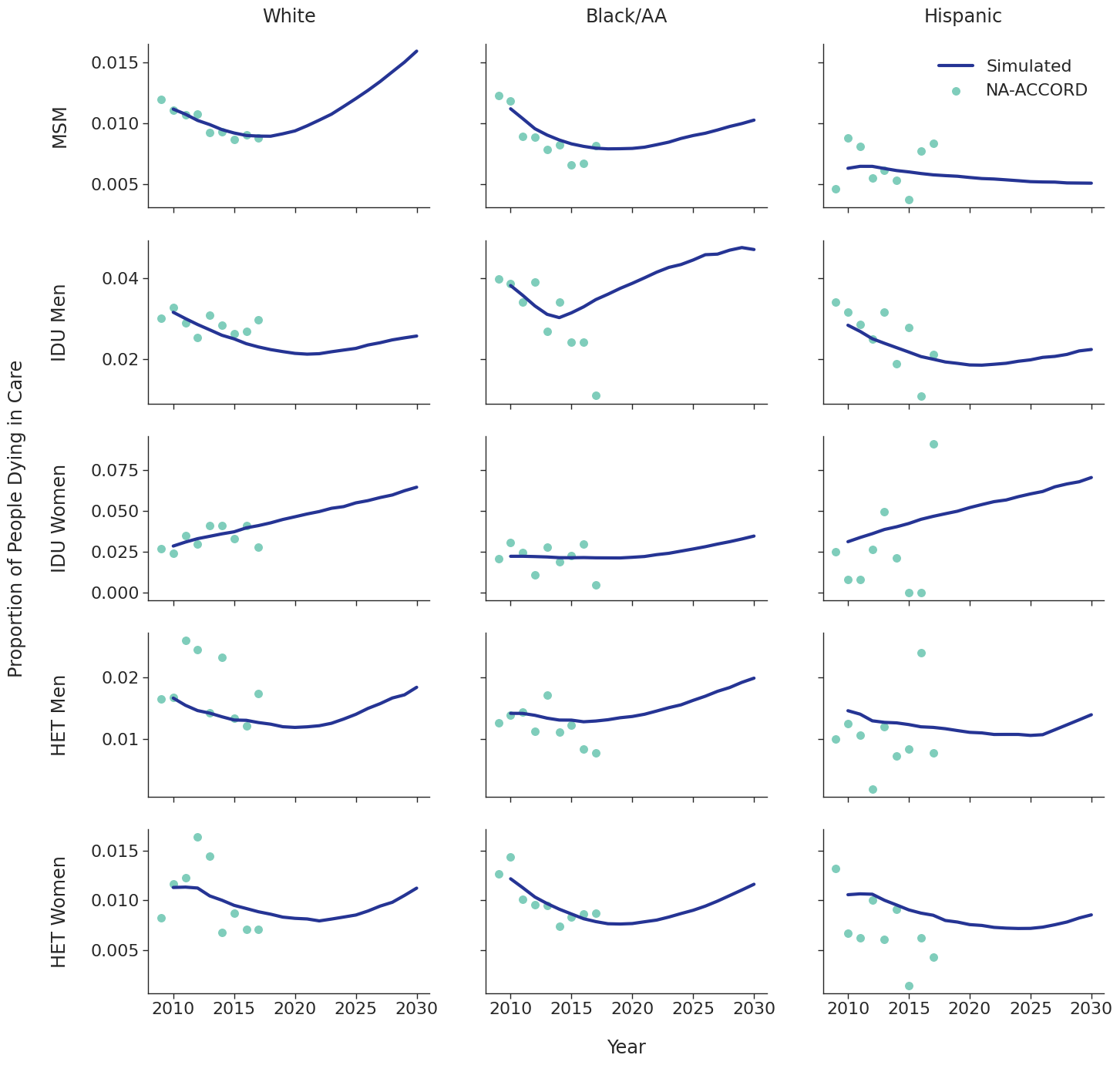 Figure S 17: Projected proportion of each subgroup dying in HIV care and on ART from 2010 to 2030. Each panel shows the projected proportion of that sub-group dying in HIV care and on ART (blue line), compared to NA-ACCORD data (green dots), over time (x-axis). External validation 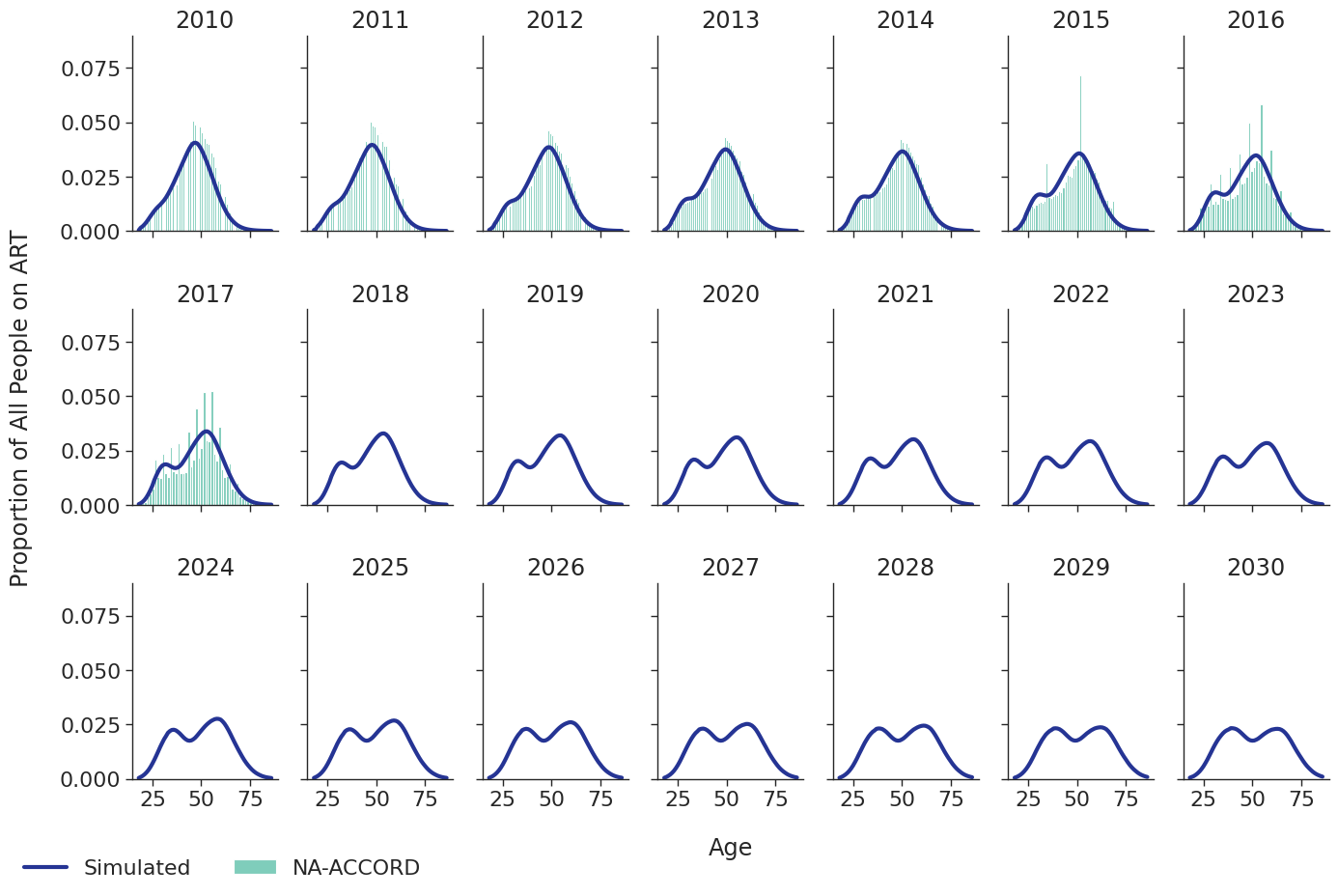 Figure S 18: Projected age distribution of all people receiving ART from 2010 to 2030. The distribution of age among population on ART (x-axis) in selected calendar years is shown, comparing simulated values (blue line) to NA-ACCORD data (green bars) when available. The simulated results provide a close fit to NA-ACCORD data from 2010 to 2017. Table S 25: Comparing the age distributions of ART-users in PEARL to the observed data from NA-ACCORD, from 2010–2017 (Simulation validation “out-of-sample” approach). Values represent the difference in the age distribution in each subgroup [NA-ACCORD estimate - PEARL projection]. A threshold of 5 percentage points (>5% or <-5%) is used to detect significant differences (highlighted in blue). Model projectionsCharacteristics of the projected population of ART-users at baseline, in selected yearsTable S 26: Characteristics of the PEARL’s projected population of people with HIV using ART in 2010, 2018 and 2030 in the United States. Values represent the median and 95% uncertainty range (UR) for each simulated outcome across 200 random simulation replications. The projected population (n and %) of people with HIV using ART are duplicated from Table 1 to accompany the uncertainty ranges. Values represent the median for each simulated outcome across 200 random simulation replications. PEARL estimates of PWH on ART do not include the 42,216 [95%UR: 41,108 - 43-529], 43,134 [95%: 42,605 - 43,596], 41,728 [95%: 41,267 - 42,241] and 32,988 [95%UR: 31,641 - 34,457] people who initiated ART but were not receiving ART treatment in 2010, 2018, 2020, and 2030 (respectively) and those who are other race/ethnicity.MSM who also have IDU as an HIV acquisition risk group were include in the IDU HIV acquisition risk group. Projected number of ART-initiators at baseline and under the EHE75% scenario, in selected yearsTable S 27: Projected median number of ART-initiators in each subgroup from 2010–2030, in the baseline scenario and after simulating 75% reduction in new HIV diagnoses from 2020–2025 (EHE75% scenario). Values represent the median and 95% uncertainty ranges (UR) for each simulated outcome across 200 random simulations. aa Slight differences in the numbers of ART initiators in each subgroup in the baseline scenario and the EHE75% scenario in years prior to 2020 are due to model’s stochasticity (i.e., the estimates represent the median of 200 random simulations that were run for the baseline and EHE75% scenarios)Characteristics of the projected population of ART-users at baseline and under the EHE75% scenario, in 2030Table S 28: Characteristics of the projected population of people with HIV using ART in the United States in year 2030, under the baseline scenario and after simulating 75% reduction in new HIV diagnoses from 2020–2025 (EHE75% scenario). Values represent the median and 95% uncertainty ranges (UR) for each simulated outcome across 200 random simulations (n represents the population size and % show the proportion of population in each category).Footnotes:a. PEARL projections of PWH on ART do not include the 32,988 [95%UR: 31,641 – 34,457] people who initiated ART but were not receiving ART treatment in 2030 at baselineb. PEARL projections of PWH on ART do not include the 26,119 [95%UR: 25,348 – 26,842] people who initiated ART but were not receiving ART treatment in 2030, under the EHE75% scenarioc. MSM who also have IDU as an HIV acquisition risk group were include in the IDU HIV acquisition risk group.Projected differences in age distribution of ART-users at baseline and under the EHE75% scenario, in selected yearsTable S 29: Projected differences in age distribution of people with HIV using ART in the United States in 2030, under the baseline scenario and after simulating 75% reduction in new HIV diagnoses from 2020–2025 (EHE75% scenario), by 15 subgroups. Values represent the difference in median proportion of PWH in each age-group within each of 15 subgroups, [EHE75% projection - baseline projection]. A threshold of 5% (>5% or <-5%) is used to detect clinically relevant differences, and significant differences are highlighted in blue.One-Way Sensitivity AnalysisWe analyzed the sensitivity of 3 main outcomes to variation in value of 15 key parameters in the model. These outcomes include: Proportion of ART users aged 65 and over, number of deaths in care, and number of ART users by 2030 among all subgroups. Using a threshold of 10%, we varied each parameter to 90% and 110% of its original value. These changes were modeled in year 2009 for parameters describing the initial population and from year 2020 – 2030 for all other dynamic parameters (Table S30). Variation in value of all each parameter was modeled via a multiplicative coefficient (at the agent-level) used to modify the final value generated from each parameter function in the code to 90% and 110% of its original value (e.g., multiplying the number of ART initiators generated in each year between 2020 to 2030 by 90% of its original value).The sensitivity analysis was carried by simulating independent sets of 200 simulations where each parameter was varied at 90% (and 110%) of its original value, and comparing the results to the baseline simulations (200 replications) with all parameters in their original form. Table S30 shows the estimated average value of each parameter within the entire population at baseline and upper/lower sensitivity analysis scenarios. These values represent the estimated averages in year 2009 for parameters describing the initial population and in year 2020 for the remaining dynamic parameters. For parameters that are applied every year, the changes are modeled annually in each year from 2020 – 2030, but only the 2020 value is shown.Figures S19-S21 present the results of the sensitivity analysis. Table S 30: Table of parameters varied in the one-way sensitivity analysisMultiplier was applied on the parameter of the Poisson distribution used to model years out of care.Multiplier was applied on new annual CD4 count rather than difference in CD4 count as reported here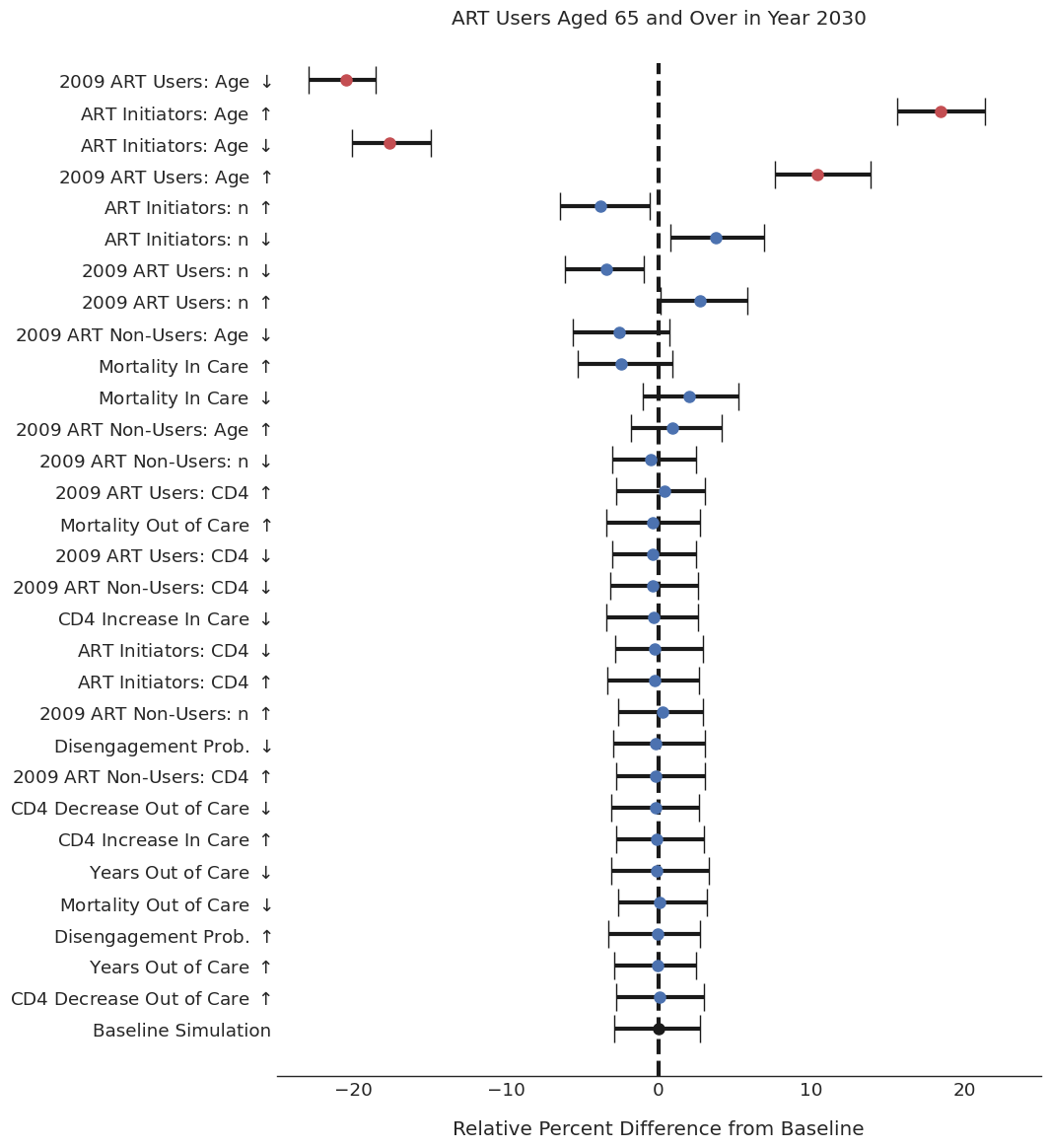 Figure S 19: One-way sensitivity analysis in proportion of ART-users ≥65y in year 2030 to variation of all simulation parameters. The percent changes in value of the main outcome relative to baseline scenario (x-axis) under one-way changes in model parameters (y-axis) are shown. The up/down arrows on the y-axis mark an increase/decrease in value of each parameter by 10%. Circles mark the median values and black bars represent the 95% uncertainty range for simulated outcomes. The baseline value is marked in black and shown as a dotted vertical line to compare against other scenarios. Scenarios are ranked in the order of effect. Red dots mark >10% variations from the baseline.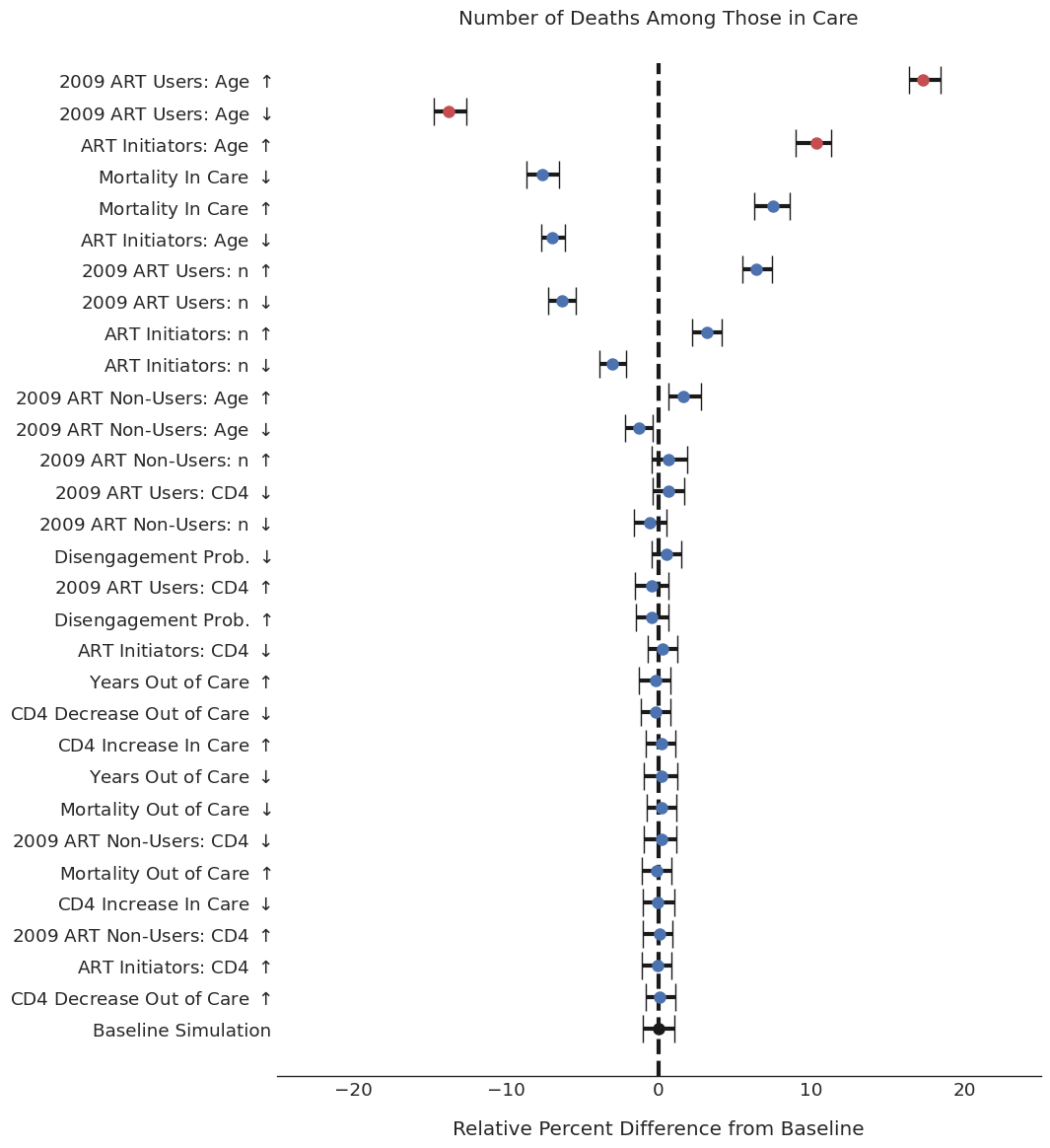 Figure S 20: One-way sensitivity analysis in number of deaths in care to variation of all simulation parameters. The percent changes in value of the main outcome relative to baseline scenario (x-axis) under one-way changes in model parameters (y-axis) are shown. The up/down arrows on the y-axis mark an increase/decrease in value of each parameter by 10%. Circles mark the median values and black bars represent the 95% uncertainty range for simulated outcomes. The baseline value is marked in black and shown as a dotted vertical line to compare against other scenarios. Scenarios are ranked in the order of effect. Red dots mark >10% variations from the baseline.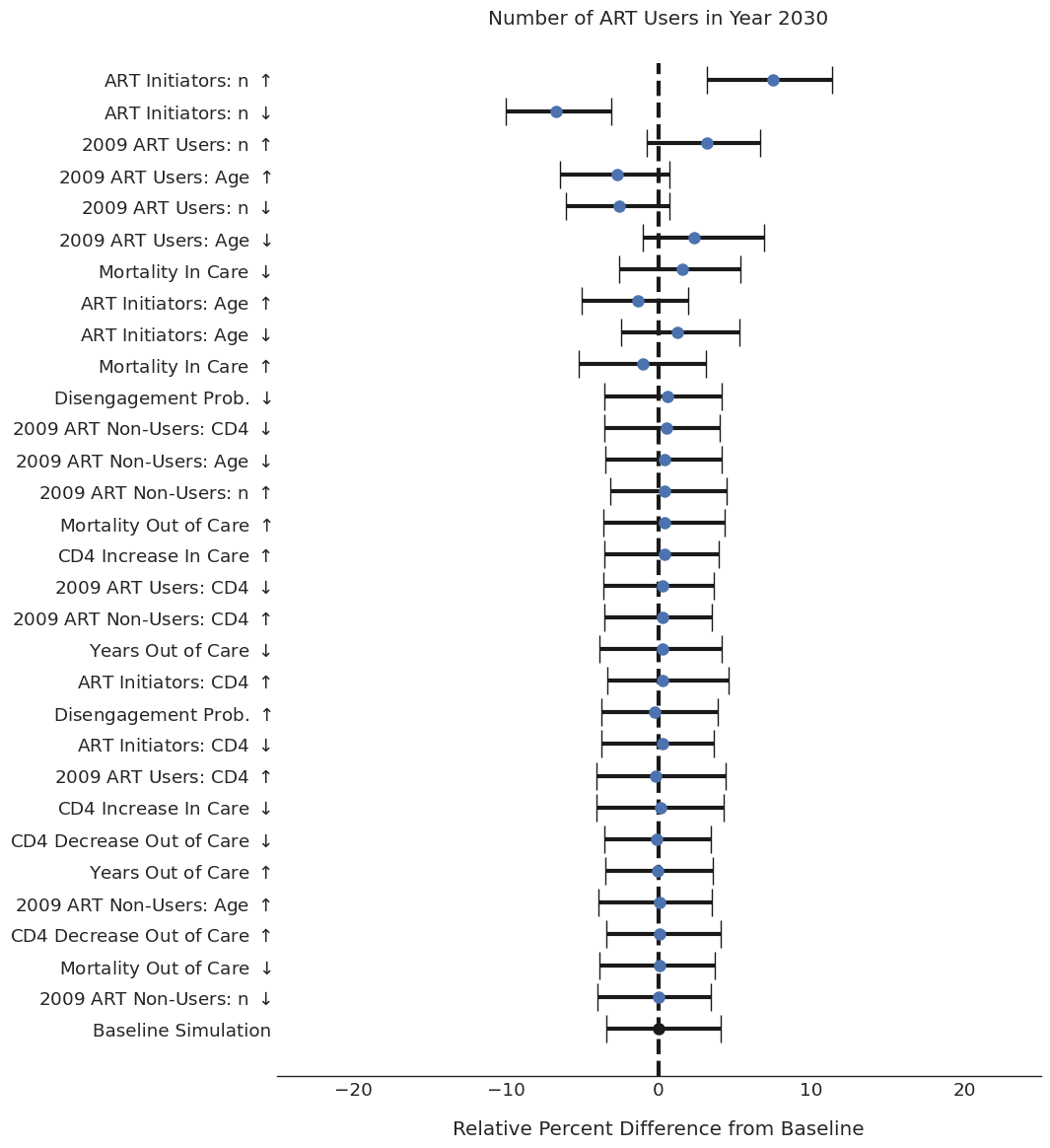 Figure S 21: One-way sensitivity analysis in number of ART users in year 2030 to variation of all simulation parameters. The percent changes in value of the main outcome relative to baseline scenario (x-axis) under one-way changes in model parameters (y-axis) are shown. The up/down arrows on the y-axis mark an increase/decrease in value of each parameter by 10%. Circles mark the median values and black bars represent the 95% uncertainty range for simulated outcomes. The baseline value is marked in black and shown as a dotted vertical line to compare against other scenarios. Scenarios are ranked in the order of effect. Red dots mark >10% variations from the baseline.References 1.	Centers for Disease Control and Prevention C. Monitoring selected national HIV prevention and care objectives by using HIV surveillance data—United States and 6 dependent areas—2013. 2015.  Contract No.: 2.2.	Centers for Disease Control and Prevention C. Monitoring selected national HIV prevention and care objectives by using HIV surveillance data—United States and 6 U.S. dependent areas—2010. 2013.  Contract No.: 2, part B.3.	Singh S, Bradley H, Hu X, Skarbinski J, Hall HI, Lansky A. Men living with diagnosed HIV who have sex with men: progress along the continuum of HIV care—United States, 2010. . Morbidity and mortality weekly report (MMWR). 2014;63(38):829.4. 	Whiteside YO, Cohen SM, Bradley H, et al. Progress along the continuum of HIV care among blacks with diagnosed HIV- United States, 2010. MMWR Morb Mortal Wkly Rep. 2014;63(5):85-89.5.	Gant Z, Bradley H, Hu X, et al. Hispanics or Latinos living with diagnosed HIV: progress along the continuum of HIV care - United States, 2010. MMWR Morb Mortal Wkly Rep. 2014;63(40):886-890.6.	Centers for Disease Control and Prevention C. Monitoring selected national HIV prevention and care objectives by using HIV surveillance data—United States and 6 dependent areas—2015. 2017.  Contract No.: 2.7.	Centers for Disease Control and Prevention C. Monitoring selected national HIV prevention and care objectives by using HIV surveillance data—United States and 6 dependent areas—2018 (Updated).  2020.8.	Centers for Disease Control and Prevention C. Monitoring selected national HIV prevention and care objectives by using HIV surveillance data—United States and 6 dependent areas—2017. 2019.  Contract No.: 3.9.	Centers for Disease Control and Prevention C. Monitoring selected national HIV prevention and care objectives by using HIV surveillance data—United States and 6 dependent areas—2016. 2018.  Contract No.: 4.10.	Centers for Disease Control and Prevention C. Monitoring selected national HIV prevention and care objectives by using HIV surveillance data—United States and 6 dependent areas—2014. 2016.  Contract No.: 4.11.	Centers for Disease Control and Prevention C. Monitoring selected national HIV prevention and care objectives by using HIV surveillance data—United States and 6 dependent areas—2012. 2014.  Contract No.: 3.12.	Centers for Disease Control and Prevention C. Monitoring selected national HIV prevention and care objectives by using HIV surveillance data—United States and 6 dependent areas—2011. 2013.  Contract No.: 5.13.	Gardner EM, McLees MP, Steiner JF, Del Rio C, Burman WJ. The spectrum of engagement in HIV care and its relevance to test-and-treat strategies for prevention of HIV infection. Clinical infectious diseases : an official publication of the Infectious Diseases Society of America. 2011;52(6):793-800.14.	Centers for Disease Control and Prevention C. Behavioral and Clinical Characteristics of Persons with Diagnosed HIV Infection—Medical Monitoring Project, United States, 2016 Cycle (June 2016–May 2017). . 2019.15.	Centers for Disease Control and Prevention. National Center for Health Statistics - Mortality Data on CDC WONDER 2020.NA-ACCORD population200920102011201220132014201520162017TotalART usersNumber receiving ARTWhite MSM8,3718,8579,2689,6149,8209,9849,1107,7476,04515,942Black/AA MSM3,0933,4683,7884,2304,5865,0104,0192,9812,7028,201Hispanic MSM1,9672,2232,4272,8553,0713,1862,5811,7601,2324,970White IDU Men3,2493,3123,2963,2673,2523,2203,0511,4981,2234,831Black/AA IDU Men4,7744,8054,7754,6774,5174,3553,9165775426,296Hispanic IDU Men9529379199108948317001751441,410White IDU Women480490493487470450399307279750Black/AA IDU Women616634642634615602458240219917Hispanic IDU Women11611911511610093461112173White HET Men8388648828898929018557155831,519Black/AA HET Men2,3272,5042,6632,7772,8022,9362,4151,5331,4254,819Hispanic HET Men8539119451,0041,0451,0528243632681,615White HET Women9369881,0181,0181,0151,0189157085971,673Black/AA HET Women3,1453,4253,6233,8724,0004,2393,4182,1661,9996,353Hispanic HET Women8158519009539659667193242421,445Median age (years) of persons receiving ARTWhite MSM474848494950515151Black/AA MSM434444434342414039Hispanic MSM424243434344444444White IDU Men495051515253535253Black/AA IDU Men545455565758585656Hispanic IDU Men525353545455564847White IDU Women464647484950505050Black/AA IDU Women505152535454555455Hispanic IDU Women495051525353555760White HET Men494950515152535353Black/AA HET Men474848494950505151Hispanic HET Men444546474848485050White HET Women454646474849495051Black/AA HET Women434445454646474848Hispanic HET Women444444454646464645Median CD4 count (cells/mm3) of persons receiving ARTWhite MSM520530561580598616630657672Black/AA MSM437450475510535555570604612Hispanic MSM446479502525542557573619624White IDU Men440457480504520542559562549Black/AA IDU Men397415445463486504517508542Hispanic IDU Men385397435463470512526541555White IDU Women446469468509510530555530537Black/AA IDU Women484494509551571588632620673Hispanic IDU Women350408437470518499521561537White HET Men466491527541559582584604599Black/AA HET Men405414433456483488500546557Hispanic HET Men394404428433446469452459500White HET Women574580617629667679700704748Black/AA HET Women478504532556590622615656680Hispanic HET Women480511552576591614634649675ART initiatorsNumber of persons starting ARTWhite MSM8428359868848027575674431396,255Black/AA MSM5045787306527706794752881474,823Hispanic MSM317318579407337332252162592,763White IDU Men22622318019621518413759301,450Black/AA IDU Men3083042401861461378245481,496Hispanic IDU Men57678665405722206420White IDU Women38453624312227133239Black/AA IDU Women55545032381515147280Hispanic IDU Women1281867402057White HET Men638595616993805819623Black/AA HET Men320353391258364286182119852,358Hispanic HET Men105108151109979260287757White HET Women949395788077484614625Black/AA HET Women422453488363464323254154742,995Hispanic HET Women849812793726344127600Median age (years) at ART initiationWhite MSM414242424141404038Black/AA MSM333131302929302929Hispanic MSM343538353333343231White IDU Men454445454744444534Black/AA IDU Men525253535354473328Hispanic IDU Men464649454643443640White IDU Women434445484342383748Black/AA IDU Women484852505052454440Hispanic IDU Women494650414955.54.White HET Men444247474548494841Black/AA HET Men454345434744444244Hispanic HET Men394445444346444246White HET Women404043384340454243Black/AA HET Women404143394141414143Hispanic HET Women403944434141415040Median CD4 count (cells/mm3) at ART initiationWhite MSM320356390395424479435496435Black/AA MSM270304341367372394363402437Hispanic MSM271307372352393379409405470White IDU Men292315386350417396362490395Black/AA IDU Men277286326357362402421350417Hispanic IDU Men278325314273314391322481741White IDU Women314290312283339260368331364Black/AA IDU Women255286360383414209435523528Hispanic IDU Women292184261557521160.122.White HET Men204239251309215334283370293Black/AA HET Men206257280278268312288336295Hispanic HET Men175179215213248212184362439White HET Women325306368361353357457370397Black/AA HET Women279295310338358333405385399Hispanic HET Women267322363336341341327517432Total study populationNumber of persons lost to follow-upWhite MSM45856176569283277759241105,088Black/AA MSM15930433637441730324922802,370Hispanic MSM1121531862232742111628501,406White IDU Men97167144157178162847601,065Black/AA IDU Men95159182164206166414401,057Hispanic IDU Men5164726677471790403White IDU Women2038333435182280208Black/AA IDU Women31374449362111200249Hispanic IDU Women611171810411068White HET Men44647858625332400431Black/AA HET Men1602092662542271471099101,463Hispanic HET Men44698486864930170465White HET Women557110477847542440552Black/AA HET Women15526026329924921312713001,696Hispanic HET Women49578177793418190414Number of deaths while engaged in HIV careWhite MSM11410811212298103857554871Black/AA MSM464742484649322324357Hispanic MSM112124172318101410148White IDU Men10511310686107103874439790Black/AA IDU Men2101961731991261571001571,183Hispanic IDU Men3432302631172023195White IDU Women17121716191814157135Black/AA IDU Women152016818141271111Hispanic IDU Women41145200118White HET Men161624251422141010151Black/AA HET Men394146365539311312312Hispanic HET Men1012123139910381White HET Women1013131916885496Black/AA HET Women505743434236322018341Hispanic HET Women1276106912154Number of deaths while disengaged from HIV careWhite MSM17151318192388112Black/AA MSM152661088652Hispanic MSM01314652224White IDU Men089111311207786Black/AA IDU Men28111720192241104Hispanic IDU Men12058423126White IDU Women10623432021Black/AA IDU Women01514132017Hispanic IDU Women0001000102White HET Men01222442118Black/AA HET Men25134487135Hispanic HET Men0110101307White HET Women02350430421Black/AA HET Women22349441433Hispanic HET Women01202212111PopulationNumber with 
Diagnosed HIV Per Risk/SexProportion
By RaceProportion 
On ARTTotal Number
On ART in 2009ART Proportion SourceWhite MSM414,2320.2010.49240,897CDC MMWR, September 26, 2014, Table 3 (3)Black/AA MSM414,2320.2930.47157,104CDC MMWR, September 26, 2014, Table 3 (3)Hispanic MSM414,2320.4740.49697,464CDC MMWR, September 26, 2014, Table 3 (3)White IDU Men134,9620.2750.45516,900Correspondence with Luke Shouse, CDCBlack/AA IDU Men134,9620.4290.34019,679CDC MMWR, February 7, 2014, Table 3 (4)Hispanic IDU Men134,9620.2700.31011,281CDC MMWR, October 10, 2014, Table 3 (5)White IDU Women53,7170.2450.5507,233Correspondence with Luke Shouse, CDCBlack/AA IDU Women53,7170.5280.49814,118CDC MMWR, February 7, 2014, Table 3 (4)Hispanic IDU Women53,7170.1990.3413,652CDC MMWR, October 10, 2014, Table 3 (5)White HET Men65,8570.1310.3703,194Correspondence with Luke Shouse, CDCBlack/AA HET Men65,8570.6320.42117,516CDC MMWR, February 7, 2014, Table 3 (4)Hispanic HET Men65,8570.2120.4596,398CDC MMWR, October 10, 2014, Table 3 (5)White HET Women148,3490.1670.55113,632Correspondence with Luke Shouse, CDCBlack/AA HET Women148,3490.6130.51446,764CDC MMWR, February 7, 2014, Table 3 (4)Hispanic HET Women148,3490.1910.49814,114CDC MMWR, October 10, 2014, Table 3 (5)PopulationWhite MSM0.1646.3246.893.4910.30Black/AA MSM0.1425.9044.153.369.00Hispanic MSM0.9740.7865.228.739.29White IDU Men0.0227.4649.403.208.27Black/AA IDU Men0.0234.5353.745.966.39Hispanic IDU Men0.1536.2052.775.086.55White IDU Women0.1333.8746.624.607.82Black/AA IDU Women0.7447.8153.137.213.66Hispanic IDU Women0.0529.4949.472.336.98White HET Men0.1947.1549.454.2710.86Black/AA HET Men0.4046.1247.276.0711.39Hispanic HET Men0.6640.1753.137.9410.33White HET Women0.7842.5053.788.5810.48Black/AA HET Women0.1231.9344.755.379.73Hispanic HET Women0.1932.3245.715.079.53ART initiation yearART initiation yearART initiation yearART initiation yearART initiation yearART initiation yearART initiation yearART initiation yearART initiation yearART initiation yearPopulationAge
Category2000200120022003200420052006200720082009White MSM<200.0000.0000.0000.0000.0000.0000.0000.0000.0001.000White MSM[20, 30)0.0130.0150.0080.0180.0330.0630.0910.1590.2430.357White MSM[30, 40)0.1700.0400.0410.0550.0740.0800.0940.1280.1530.165White MSM[40, 50)0.4050.0540.0450.0590.0630.0630.0770.0730.0760.086White MSM[50, 60)0.5140.0530.0370.0510.0580.0520.0580.0640.0640.049White MSM[60, 70)0.5650.0650.0490.0500.0460.0440.0410.0610.0330.046White MSM70+0.6040.0450.0450.0270.0900.0540.0360.0450.0450.009Black/AA MSM<200.0000.0000.0000.0000.0000.0000.0000.0000.0001.000Black/AA MSM[20, 30)0.0130.0140.0180.0220.0500.0610.0830.1370.2570.345Black/AA MSM[30, 40)0.1510.0450.0540.0600.0740.0770.1010.1260.1480.166Black/AA MSM[40, 50)0.3410.0630.0530.0620.0710.0640.0830.0770.0910.094Black/AA MSM[50, 60)0.4440.0650.0480.0770.0720.0480.0650.0720.0530.058Black/AA MSM[60, 70)0.4880.0650.0730.0570.0570.0570.0330.0330.0810.057Black/AA MSM70+0.4440.0560.1110.0000.0000.1670.0000.0560.1670.000Hispanic MSM<200.0000.0000.0000.0000.0000.0000.0000.0000.0001.000Hispanic MSM[20, 30)0.0080.0000.0080.0130.0380.0680.1060.1650.2080.386Hispanic MSM[30, 40)0.1460.0300.0410.0550.0900.0960.1170.1110.1380.176Hispanic MSM[40, 50)0.3070.0660.0560.0730.0600.0830.0820.0790.0990.096Hispanic MSM[50, 60)0.4360.0770.0660.0350.0490.0520.0730.0730.0870.052Hispanic MSM[60, 70)0.6290.0320.0160.0810.0160.0320.0320.0160.0810.065Hispanic MSM70+0.6500.0000.0500.0500.0000.1000.1000.0000.0000.050White IDU Men<200.0000.0000.0000.0000.0000.0000.0000.0000.0001.000White IDU Men[20, 30)0.0160.0160.0160.0160.0160.0950.1110.1900.2380.286White IDU Men[30, 40)0.2010.0570.0460.0360.0750.1010.0700.1570.1190.139White IDU Men[40, 50)0.4540.0540.0320.0550.0690.0600.0720.0620.0740.069White IDU Men[50, 60)0.5430.0570.0510.0550.0600.0470.0410.0510.0540.041White IDU Men[60, 70)0.6190.0280.0310.0710.0480.0430.0310.0430.0480.037White IDU Men70+0.5380.1150.0770.1150.0380.0000.0000.0380.0380.038Black/AA IDU Men<200.0000.0000.0000.0000.0000.0000.0000.0000.0001.000Black/AA IDU Men[20, 30)0.0560.0000.0560.0000.0000.0000.0000.3330.2780.278Black/AA IDU Men[30, 40)0.2940.0150.0660.0290.1030.0660.0960.0960.1250.110Black/AA IDU Men[40, 50)0.4330.0600.0370.0660.0670.0640.0660.0710.0690.066Black/AA IDU Men[50, 60)0.5180.0580.0440.0520.0610.0470.0510.0570.0520.060Black/AA IDU Men[60, 70)0.5720.0610.0470.0430.0460.0330.0640.0430.0400.051Black/AA IDU Men70+0.6670.0000.0150.0300.0610.0300.0450.0760.0610.015Hispanic IDU Men<200.0000.0000.0000.0000.0000.0000.0000.0000.0001.000Hispanic IDU Men[20, 30)0.0000.0000.0000.0000.0770.0000.1540.3080.1540.308Hispanic IDU Men[30, 40)0.1800.0540.0450.0540.0720.1350.0720.0810.1530.153Hispanic IDU Men[40, 50)0.3990.0540.0470.0540.0580.0650.0900.0830.0900.061Hispanic IDU Men[50, 60)0.5660.0720.0420.0400.0420.0300.0470.0680.0510.042Hispanic IDU Men[60, 70)0.6720.0410.0410.0410.0570.0570.0160.0330.0330.008Hispanic IDU Men70+0.4000.0000.0000.0000.0000.0000.2000.4000.0000.000White IDU Women<200.0000.0000.0000.0000.0000.0000.0000.0000.0001.000White IDU Women[20, 30)0.0620.0620.0000.0000.0620.0620.0620.2500.0620.375White IDU Women[30, 40)0.2860.0670.0590.0500.1010.1180.0500.0760.1090.084White IDU Women[40, 50)0.3490.0860.0430.0770.1050.0670.0910.0620.0530.067White IDU Women[50, 60)0.3840.0580.0510.0940.0800.0650.0510.0720.0870.058White IDU Women[60, 70)0.4620.0000.0000.1540.0000.0000.1540.0000.2310.000White IDU Women70+0.6670.0000.0000.0000.0000.0000.0000.3330.0000.000Black/AA IDU Women<200.0000.0000.0000.0000.0000.0000.0000.0000.0001.000Black/AA IDU Women[20, 30)0.0000.0000.0000.0000.0000.0000.0000.7500.0000.250Black/AA IDU Women[30, 40)0.1460.0620.0830.1250.0210.0830.0830.1040.1670.125Black/AA IDU Women[40, 50)0.3830.0510.0590.0740.0550.0740.0510.0590.1090.086Black/AA IDU Women[50, 60)0.4300.0770.0200.0670.0430.0630.0870.0670.0670.080Black/AA IDU Women[60, 70)0.3120.0310.0620.0940.0620.1250.0620.0620.1250.062Black/AA IDU Women70+0.6040.0450.0450.0270.0900.0540.0360.0450.0450.009Hispanic IDU Women<200.0000.0000.0000.0000.0000.0000.0000.0000.0001.000Hispanic IDU Women[20, 30)0.0000.0000.0000.2500.0000.0000.0000.5000.0000.250Hispanic IDU Women[30, 40)0.1820.0000.1820.0000.0000.0000.1820.0000.2730.182Hispanic IDU Women[40, 50)0.2710.0620.0210.0830.0620.0830.0830.1670.1040.062Hispanic IDU Women[50, 60)0.4710.0200.0390.0980.0390.0590.0200.1180.0590.078Hispanic IDU Women[60, 70)0.2860.0000.1430.0000.0000.0000.0000.1430.1430.286Hispanic IDU Women70+0.0000.0000.0000.0001.0000.0000.0000.0000.0000.000White HET Men<200.0000.0000.0000.0000.0000.0000.0000.0000.0001.000White HET Men[20, 30)0.0000.0000.0000.0000.1670.1110.0000.0560.3330.333White HET Men[30, 40)0.1840.0260.0440.0260.0790.0700.1050.1320.1930.140White HET Men[40, 50)0.3690.0360.0570.0690.1120.0510.0760.0760.0790.076White HET Men[50, 60)0.3950.0570.0730.0690.0840.0570.0570.0770.0770.054White HET Men[60, 70)0.4400.0370.0180.1190.0640.0830.0730.0640.0830.018White HET Men70+0.5420.0420.0830.0420.1250.0000.0420.1250.0000.000Black/AA HET Men<200.5000.0000.0000.0000.0000.0000.0000.0000.5000.000Black/AA HET Men[20, 30)0.0240.0240.0240.0120.0360.1310.1070.1670.2020.274Black/AA HET Men[30, 40)0.1200.0440.0280.0580.0970.0860.1180.1040.1690.176Black/AA HET Men[40, 50)0.2460.0640.0530.0680.0700.0890.0850.0890.1110.126Black/AA HET Men[50, 60)0.2900.0700.0400.0620.0800.0750.0920.0850.1040.102Black/AA HET Men[60, 70)0.3080.0770.0900.0510.0710.0830.0900.0640.0830.083Black/AA HET Men70+0.4900.0390.0390.0590.0390.0200.1180.0780.0780.039Hispanic HET Men<200.0000.0000.0000.0000.0000.0000.0000.0000.0001.000Hispanic HET Men[20, 30)0.0150.0150.0150.0150.0460.0460.0770.1540.2620.354Hispanic HET Men[30, 40)0.1100.0510.0550.0590.1100.0970.0970.1230.1650.131Hispanic HET Men[40, 50)0.2710.0560.0410.0880.0790.1090.0820.0790.1000.094Hispanic HET Men[50, 60)0.3190.0530.0430.0370.0690.0900.0690.1060.1280.085Hispanic HET Men[60, 70)0.3540.1080.0620.0310.0770.0770.1380.0770.0460.031Hispanic HET Men70+0.5000.1000.0500.0500.1000.0000.0500.0000.1000.050White HET Women<200.0000.0000.0000.0000.0000.0000.0000.0001.0000.000White HET Women[20, 30)0.0390.0390.0200.0000.0980.1570.0980.0980.1760.275White HET Women[30, 40)0.2640.0430.0710.0790.1020.0750.0630.0870.0910.126White HET Women[40, 50)0.4250.0580.0560.0330.0810.0560.0670.0720.0890.064White HET Women[50, 60)0.5110.0360.0360.0490.0530.0530.0270.0710.0670.098White HET Women[60, 70)0.5290.0570.0710.0710.0570.0290.0430.0570.0570.029White HET Women70+0.3570.0710.1430.0710.0710.0710.0710.0000.0710.071Black/AA HET Women<200.0000.0000.0000.0000.0000.0000.0000.0000.7500.250Black/AA HET Women[20, 30)0.0320.0220.0160.0290.0350.0960.1340.1570.2270.252Black/AA HET Women[30, 40)0.1670.0440.0490.0760.0880.0900.1190.1040.1320.130Black/AA HET Women[40, 50)0.2770.0730.0450.0700.0660.0710.0770.1010.1060.115Black/AA HET Women[50, 60)0.2940.0620.0490.0810.0830.0690.0820.0890.1070.083Black/AA HET Women[60, 70)0.3100.0710.0260.0840.0650.0710.0520.0580.1550.110Black/AA HET Women70+0.3510.0810.0810.0810.0540.1080.0810.0270.1350.000Hispanic HET Women<200.0000.0000.0000.0000.0000.0000.0000.0000.5000.500Hispanic HET Women[20, 30)0.0670.0270.0670.0270.0670.1600.0800.1070.2400.160Hispanic HET Women[30, 40)0.1850.0410.0370.0910.1190.1030.1110.0780.1230.111Hispanic HET Women[40, 50)0.3030.0450.0420.0650.0970.0870.1030.0650.1030.090Hispanic HET Women[50, 60)0.3540.0560.0430.0680.0810.0870.0750.0750.0930.068Hispanic HET Women[60, 70)0.3860.1050.0530.0880.0700.0180.0000.0880.1050.088Hispanic HET Women70+0.5000.5000.0000.0000.0000.0000.0000.0000.0000.000PopulationWhite MSM-460.540.24359.29-0.18Black/AA MSM-542.640.28192.09-0.09Hispanic MSM-408.420.21308.38-0.15White IDU Men-258.670.14215.93-0.10Black/AA IDU Men2.910.01230.43-0.11Hispanic IDU Men-31.240.0273.30-0.03White IDU Women-2.800.0186.22-0.04Black/AA IDU Women-366.970.19210.59-0.10Hispanic IDU Women271.90-0.13480.09-0.24White HET Men-452.230.2334.63-0.01Black/AA HET Men51.51-0.02240.87-0.12Hispanic HET Men-185.520.10-179.080.09White HET Women-339.120.18335.03-0.16Black/AA HET Women-377.710.20130.78-0.06Hispanic HET Women-246.240.131.620.00Population2009201020112012201320142015201620172018White MSM8,9408,6548,3458,3307,9517,8997,5546,9396,7376,418Black/AA MSM9,8039,7019,6889,5729,5509,96010,0969,8399,6399,496Hispanic MSM6,0516,0556,1286,4336,3276,8697,0307,5427,3667,298White IDU Men1,2041,0879999969651,0181,1211,1291,1711,239Black/AA IDU Men1,6341,4361,142960895782733670675705Hispanic IDU Men944847779713624587605638662643White IDU Women420412397353363335476435492522Black/AA IDU Women845736595551413376335335343320Hispanic IDU Women275195193169158163126156140147White HET Men506482450446458418411470448417Black/AA HET Men2,8642,6582,4792,2782,0712,0302,0442,0551,7731,674Hispanic HET Men812720679601640630560614521532White HET Women1,1371,0551,0179669169929651,008949999Black/AA HET Women5,6875,2984,9054,6684,2964,2234,1534,0903,9543,768PopulationWhite MSM-636.030.33-300.810.15Black/AA MSM-662.010.34-258.470.13Hispanic MSM-798.880.41-306.880.16White IDU Men-675.490.35-185.070.10Black/AA IDU Men-1,220.060.62-24.390.02Hispanic IDU Men-1,273.290.64-387.440.20White IDU Women-444.520.23-595.340.30Black/AA IDU Women-730.970.37-1,056.470.53Hispanic IDU Women16.070.006.560.00White HET Men-660.410.34-392.630.20Black/AA HET Men-609.640.31-240.920.12Hispanic HET Men-99.700.06-322.330.16White HET Women-791.300.40-357.390.18Black/AA HET Women-812.500.41-127.130.07Hispanic HET Women-439.800.23-638.650.32Population             k1k2k3k4White MSM29455265Black/AA MSM23344760Hispanic MSM26384659White IDU Men33485565Black/AA IDU Men41535867Hispanic IDU Men33495665White IDU Women32445161Black/AA IDU Women38505564Hispanic IDU Women33485465White HET Men32475469Black/AA HET Men30455265Hispanic HET Men30425166White HET Women28435166Black/AA HET Women27414963Hispanic HET Women28404964Populationinterceptyearinit_sqrt_cd4art_periodageage_1age_2age_3White MSM58.198-0.0300.005-0.2780.006-0.0590.0930.003Black/AA MSM116.399-0.0600.004-0.2620.075-0.1900.2090.000Hispanic MSM95.799-0.0500.020-0.3470.076-0.1820.270-0.104White IDU Men32.985-0.0170.005-0.148-0.022-0.025-0.0310.113Black/AA IDU Men14.011-0.008-0.0020.235-0.0270.0000.0090.022Hispanic IDU Men106.020-0.054-0.006-0.226-0.0060.001-0.0940.025White IDU Women133.528-0.0680.003-0.409-0.006-0.030-0.0430.236Black/AA IDU Women140.855-0.0710.0140.223-0.020-0.0210.0690.082Hispanic IDU Women1.662-0.002-0.023-0.354-0.001-0.020-0.2690.392White HET Men151.570-0.076-0.006-0.237-0.0240.014-0.0770.042Black/AA HET Men219.213-0.1100.002-0.134-0.0210.043-0.1780.188Hispanic HET Men152.542-0.0780.025-0.1790.022-0.0850.118-0.014White HET Women83.700-0.0420.002-0.409-0.014-0.0510.148-0.113Black/AA HET Women129.471-0.0660.004-0.236-0.008-0.0180.0070.050Hispanic HET Women220.375-0.111-0.014-0.103-0.0030.054-0.1840.167interceptyearinit_sqrt_cd4art_periodageage_1age_2age_3White MSMintercept1.90E+02-9.44E-021.34E-042.60E-012.45E-035.75E-043.55E-02-6.04E-02White MSMyear-9.44E-024.70E-05-1.48E-07-1.31E-04-2.24E-061.55E-06-2.19E-053.31E-05White MSMinit_sqrt_cd41.34E-04-1.48E-077.36E-06-2.31E-051.08E-06-7.08E-072.57E-072.14E-07White MSMart_period2.60E-01-1.31E-04-2.31E-052.51E-036.33E-05-4.84E-057.27E-05-6.90E-05White MSMage2.45E-03-2.24E-061.08E-066.33E-056.50E-05-1.23E-042.98E-04-2.20E-04White MSMage_15.75E-041.55E-06-7.08E-07-4.84E-05-1.23E-042.71E-04-7.74E-046.55E-04White MSMage_23.55E-02-2.19E-052.57E-077.27E-052.98E-04-7.74E-042.90E-03-3.07E-03White MSMage_3-6.04E-023.31E-052.14E-07-6.90E-05-2.20E-046.55E-04-3.07E-033.84E-03Black/AA MSMintercept4.35E+02-2.17E-017.78E-045.97E-014.27E-02-8.94E-021.35E-01-5.61E-02Black/AA MSMyear-2.17E-011.08E-04-5.22E-07-2.99E-04-2.57E-055.48E-05-8.07E-053.31E-05Black/AA MSMinit_sqrt_cd47.78E-04-5.22E-071.26E-05-4.19E-052.60E-06-1.13E-06-1.84E-063.67E-06Black/AA MSMart_period5.97E-01-2.99E-04-4.19E-054.11E-031.03E-04-5.33E-051.21E-074.36E-05Black/AA MSMage4.27E-02-2.57E-052.60E-061.03E-043.55E-04-8.36E-041.14E-03-4.53E-04Black/AA MSMage_1-8.94E-025.48E-05-1.13E-06-5.33E-05-8.36E-042.17E-03-3.20E-031.62E-03Black/AA MSMage_21.35E-01-8.07E-05-1.84E-061.21E-071.14E-03-3.20E-035.13E-03-3.22E-03Black/AA MSMage_3-5.61E-023.31E-053.67E-064.36E-05-4.53E-041.62E-03-3.22E-033.35E-03Hispanic MSMintercept7.30E+02-3.63E-01-5.03E-039.57E-011.78E-02-1.16E-025.72E-02-3.49E-02Hispanic MSMyear-3.63E-011.81E-042.26E-06-4.80E-04-1.51E-051.84E-05-5.01E-052.89E-05Hispanic MSMinit_sqrt_cd4-5.03E-032.26E-062.75E-05-1.03E-049.96E-077.83E-06-3.10E-052.83E-05Hispanic MSMart_period9.57E-01-4.80E-04-1.03E-047.30E-032.65E-04-2.80E-042.96E-042.00E-06Hispanic MSMage1.78E-02-1.51E-059.96E-072.65E-044.44E-04-9.33E-041.65E-03-9.26E-04Hispanic MSMage_1-1.16E-021.84E-057.83E-06-2.80E-04-9.33E-042.23E-03-4.53E-033.11E-03Hispanic MSMage_25.72E-02-5.01E-05-3.10E-052.96E-041.65E-03-4.53E-031.10E-02-9.51E-03Hispanic MSMage_3-3.49E-022.89E-052.83E-052.00E-06-9.26E-043.11E-03-9.51E-031.07E-02White IDU Menintercept9.54E+02-4.74E-01-8.11E-031.22E+002.22E-033.91E-024.76E-02-1.09E-01White IDU Menyear-4.74E-012.36E-043.64E-06-6.14E-04-4.39E-06-1.35E-05-3.79E-056.54E-05White IDU Meninit_sqrt_cd4-8.11E-033.64E-063.60E-05-1.22E-045.72E-06-6.20E-06-1.09E-052.98E-05White IDU Menart_period1.22E+00-6.14E-04-1.22E-041.39E-023.12E-04-1.26E-04-4.46E-041.19E-03White IDU Menage2.22E-03-4.39E-065.72E-063.12E-041.90E-04-3.69E-049.49E-04-7.96E-04White IDU Menage_13.91E-02-1.35E-05-6.20E-06-1.26E-04-3.69E-049.00E-04-2.92E-032.96E-03White IDU Menage_24.76E-02-3.79E-05-1.09E-05-4.46E-049.49E-04-2.92E-031.32E-02-1.75E-02White IDU Menage_3-1.09E-016.54E-052.98E-051.19E-03-7.96E-042.96E-03-1.75E-022.89E-02Black/AA IDU Menintercept1.16E+03-5.78E-011.96E-031.24E+00-5.18E-021.38E-01-8.81E-02-1.26E-01Black/AA IDU Menyear-5.78E-012.87E-04-1.41E-06-6.26E-042.32E-05-6.33E-052.96E-057.33E-05Black/AA IDU Meninit_sqrt_cd41.96E-03-1.41E-063.55E-05-1.31E-048.88E-06-1.71E-052.60E-058.84E-06Black/AA IDU Menart_period1.24E+00-6.26E-04-1.31E-041.44E-023.35E-04-4.08E-049.74E-04-6.46E-04Black/AA IDU Menage-5.18E-022.32E-058.88E-063.35E-041.25E-04-2.90E-048.31E-04-6.74E-04Black/AA IDU Menage_11.38E-01-6.33E-05-1.71E-05-4.08E-04-2.90E-049.76E-04-3.74E-033.70E-03Black/AA IDU Menage_2-8.81E-022.96E-052.60E-059.74E-048.31E-04-3.74E-031.96E-02-2.41E-02Black/AA IDU Menage_3-1.26E-017.33E-058.84E-06-6.46E-04-6.74E-043.70E-03-2.41E-023.47E-02Hispanic IDU Menintercept2.96E+03-1.47E+00-2.96E-033.78E+001.49E-01-3.00E-011.64E+00-2.33E+00Hispanic IDU Menyear-1.47E+007.34E-045.79E-07-1.90E-03-9.10E-051.76E-04-8.77E-041.21E-03Hispanic IDU Meninit_sqrt_cd4-2.96E-035.79E-079.51E-05-3.85E-041.01E-05-6.59E-07-1.58E-044.03E-04Hispanic IDU Menart_period3.78E+00-1.90E-03-3.85E-043.76E-028.72E-04-6.34E-041.88E-03-3.73E-03Hispanic IDU Menage1.49E-01-9.10E-051.01E-058.72E-049.54E-04-1.56E-033.90E-03-3.55E-03Hispanic IDU Menage_1-3.00E-011.76E-04-6.59E-07-6.34E-04-1.56E-032.92E-03-8.74E-039.32E-03Hispanic IDU Menage_21.64E+00-8.77E-04-1.58E-041.88E-033.90E-03-8.74E-033.70E-02-5.36E-02Hispanic IDU Menage_3-2.33E+001.21E-034.03E-04-3.73E-03-3.55E-039.32E-03-5.36E-021.03E-01White IDU Womenintercept4.48E+03-2.23E+009.42E-027.15E+002.31E-01-1.66E-017.85E-01-1.24E+00White IDU Womenyear-2.23E+001.11E-03-4.86E-05-3.57E-03-1.48E-041.46E-04-5.15E-047.00E-04White IDU Womeninit_sqrt_cd49.42E-02-4.86E-051.75E-042.54E-049.31E-065.69E-05-3.60E-046.87E-04White IDU Womenart_period7.15E+00-3.57E-032.54E-049.01E-026.00E-041.60E-046.69E-04-5.78E-03White IDU Womenage2.31E-01-1.48E-049.31E-066.00E-041.98E-03-4.01E-038.23E-03-5.77E-03White IDU Womenage_1-1.66E-011.46E-045.69E-051.60E-04-4.01E-039.65E-03-2.39E-022.07E-02White IDU Womenage_27.85E-01-5.15E-04-3.60E-046.69E-048.23E-03-2.39E-027.58E-02-8.54E-02White IDU Womenage_3-1.24E+007.00E-046.87E-04-5.78E-03-5.77E-032.07E-02-8.54E-021.22E-01Black/AA IDU Womenintercept4.38E+03-2.18E+00-4.93E-024.41E+00-8.52E-021.37E-019.00E-01-1.77E+00Black/AA IDU Womenyear-2.18E+001.08E-032.34E-05-2.23E-032.00E-05-2.51E-05-5.61E-049.73E-04Black/AA IDU Womeninit_sqrt_cd4-4.93E-022.34E-051.41E-04-6.50E-04-3.37E-061.59E-05-2.30E-054.91E-05Black/AA IDU Womenart_period4.41E+00-2.23E-03-6.50E-045.38E-022.14E-03-3.67E-031.12E-02-1.26E-02Black/AA IDU Womenage-8.52E-022.00E-05-3.37E-062.14E-031.16E-03-2.36E-036.43E-03-5.31E-03Black/AA IDU Womenage_11.37E-01-2.51E-051.59E-05-3.67E-03-2.36E-036.05E-03-2.08E-022.01E-02Black/AA IDU Womenage_29.00E-01-5.61E-04-2.30E-051.12E-026.43E-03-2.08E-029.67E-02-1.15E-01Black/AA IDU Womenage_3-1.77E+009.73E-044.91E-05-1.26E-02-5.31E-032.01E-02-1.15E-011.58E-01Hispanic IDU Womenintercept2.29E+04-1.14E+014.50E-012.47E+018.18E-02-3.12E-024.78E+00-1.94E+00Hispanic IDU Womenyear-1.14E+015.68E-03-2.27E-04-1.22E-02-1.20E-041.49E-04-2.68E-031.17E-03Hispanic IDU Womeninit_sqrt_cd44.50E-01-2.27E-043.44E-04-1.38E-033.12E-061.04E-04-2.42E-041.82E-04Hispanic IDU Womenart_period2.47E+01-1.22E-02-1.38E-032.24E-01-1.90E-032.95E-03-6.06E-036.11E-03Hispanic IDU Womenage8.18E-02-1.20E-043.12E-06-1.90E-034.52E-03-7.95E-031.90E-02-1.31E-02Hispanic IDU Womenage_1-3.12E-021.49E-041.04E-042.95E-03-7.95E-031.62E-02-4.65E-023.76E-02Hispanic IDU Womenage_24.78E+00-2.68E-03-2.42E-04-6.06E-031.90E-02-4.65E-021.93E-01-2.11E-01Hispanic IDU Womenage_3-1.94E+001.17E-031.82E-046.11E-03-1.31E-023.76E-02-2.11E-012.94E-01White HET Menintercept2.09E+03-1.04E+001.22E-022.79E+00-4.62E-022.38E-01-3.81E-01-4.35E-02White HET Menyear-1.04E+005.16E-04-6.89E-06-1.40E-031.38E-05-9.99E-051.48E-044.89E-05White HET Meninit_sqrt_cd41.22E-02-6.89E-066.64E-05-1.85E-051.75E-05-2.42E-056.48E-05-6.06E-05White HET Menart_period2.79E+00-1.40E-03-1.85E-052.59E-025.44E-04-3.47E-04-2.35E-047.58E-04White HET Menage-4.62E-021.38E-051.75E-055.44E-045.42E-04-1.16E-032.69E-03-1.85E-03White HET Menage_12.38E-01-9.99E-05-2.42E-05-3.47E-04-1.16E-032.99E-03-8.34E-036.73E-03White HET Menage_2-3.81E-011.48E-046.48E-05-2.35E-042.69E-03-8.34E-032.99E-02-2.99E-02White HET Menage_3-4.35E-024.89E-05-6.06E-057.58E-04-1.85E-036.73E-03-2.99E-023.55E-02Black/AA HET Menintercept6.85E+02-3.41E-01-4.28E-038.85E-019.87E-03-7.91E-031.61E-01-2.76E-01Black/AA HET Menyear-3.41E-011.70E-042.00E-06-4.44E-04-8.21E-061.01E-05-9.29E-051.46E-04Black/AA HET Meninit_sqrt_cd4-4.28E-032.00E-061.83E-05-4.89E-054.07E-07-2.82E-07-2.94E-061.65E-06Black/AA HET Menart_period8.85E-01-4.44E-04-4.89E-057.10E-031.99E-04-2.34E-044.34E-04-2.75E-04Black/AA HET Menage9.87E-03-8.21E-064.07E-071.99E-042.07E-04-4.05E-049.08E-04-6.10E-04Black/AA HET Menage_1-7.91E-031.01E-05-2.82E-07-2.34E-04-4.05E-049.29E-04-2.48E-031.96E-03Black/AA HET Menage_21.61E-01-9.29E-05-2.94E-064.34E-049.08E-04-2.48E-038.48E-03-8.25E-03Black/AA HET Menage_3-2.76E-011.46E-041.65E-06-2.75E-04-6.10E-041.96E-03-8.25E-039.39E-03Hispanic HET Menintercept2.08E+03-1.04E+00-3.48E-022.62E+001.48E-01-2.42E-015.07E-01-4.22E-01Hispanic HET Menyear-1.04E+005.16E-041.68E-05-1.31E-03-8.75E-051.52E-04-3.03E-042.35E-04Hispanic HET Meninit_sqrt_cd4-3.48E-021.68E-055.89E-05-1.23E-048.37E-06-2.78E-053.76E-05-1.30E-05Hispanic HET Menart_period2.62E+00-1.31E-03-1.23E-042.20E-025.03E-04-4.75E-04-2.61E-041.28E-03Hispanic HET Menage1.48E-01-8.75E-058.37E-065.03E-048.66E-04-2.04E-033.44E-03-1.75E-03Hispanic HET Menage_1-2.42E-011.52E-04-2.78E-05-4.75E-04-2.04E-035.58E-03-1.08E-026.81E-03Hispanic HET Menage_25.07E-01-3.03E-043.76E-05-2.61E-043.44E-03-1.08E-022.43E-02-1.92E-02Hispanic HET Menage_3-4.22E-012.35E-04-1.30E-051.28E-03-1.75E-036.81E-03-1.92E-021.98E-02White HET Womenintercept1.74E+03-8.67E-016.24E-032.45E+00-1.23E-031.09E-01-1.03E-01-1.99E-01White HET Womenyear-8.67E-014.31E-04-3.66E-06-1.22E-03-8.28E-06-3.66E-051.55E-051.22E-04White HET Womeninit_sqrt_cd46.24E-03-3.66E-066.29E-05-1.03E-04-2.00E-063.65E-05-1.14E-047.65E-05White HET Womenart_period2.45E+00-1.22E-03-1.03E-042.43E-022.77E-041.79E-04-1.14E-038.73E-04White HET Womenage-1.23E-03-8.28E-06-2.00E-062.77E-045.95E-04-1.26E-032.68E-03-1.79E-03White HET Womenage_11.09E-01-3.66E-053.65E-051.79E-04-1.26E-033.11E-03-7.80E-036.13E-03White HET Womenage_2-1.03E-011.55E-05-1.14E-04-1.14E-032.68E-03-7.80E-032.42E-02-2.35E-02White HET Womenage_3-1.99E-011.22E-047.65E-058.73E-04-1.79E-036.13E-03-2.35E-022.77E-02Black/AA HET Womenintercept5.47E+02-2.72E-013.40E-036.42E-011.02E-021.58E-02-4.12E-022.05E-02Black/AA HET Womenyear-2.72E-011.36E-04-1.92E-06-3.20E-04-8.38E-06-1.35E-068.36E-06-3.24E-06Black/AA HET Womeninit_sqrt_cd43.40E-03-1.92E-061.80E-05-4.42E-055.62E-06-4.28E-06-7.00E-061.54E-05Black/AA HET Womenart_period6.42E-01-3.20E-04-4.42E-055.81E-032.39E-057.95E-05-2.87E-042.77E-04Black/AA HET Womenage1.02E-02-8.38E-065.62E-062.39E-052.25E-04-4.65E-049.07E-04-5.50E-04Black/AA HET Womenage_11.58E-02-1.35E-06-4.28E-067.95E-05-4.65E-041.11E-03-2.52E-031.83E-03Black/AA HET Womenage_2-4.12E-028.36E-06-7.00E-06-2.87E-049.07E-04-2.52E-036.97E-03-6.26E-03Black/AA HET Womenage_32.05E-02-3.24E-061.54E-052.77E-04-5.50E-041.83E-03-6.26E-036.89E-03Hispanic HET Womenintercept2.47E+03-1.23E+00-7.55E-032.56E+001.72E-01-3.21E-015.70E-01-2.51E-01Hispanic HET Womenyear-1.23E+006.14E-043.07E-06-1.27E-03-1.08E-042.09E-04-3.61E-041.60E-04Hispanic HET Womeninit_sqrt_cd4-7.55E-033.07E-067.03E-05-1.48E-045.32E-067.19E-06-1.42E-05-5.64E-06Hispanic HET Womenart_period2.56E+00-1.27E-03-1.48E-042.85E-02-1.22E-045.81E-04-1.40E-031.10E-03Hispanic HET Womenage1.72E-01-1.08E-045.32E-06-1.22E-041.51E-03-3.39E-035.47E-03-2.61E-03Hispanic HET Womenage_1-3.21E-012.09E-047.19E-065.81E-04-3.39E-038.57E-03-1.56E-029.14E-03Hispanic HET Womenage_25.70E-01-3.61E-04-1.42E-05-1.40E-035.47E-03-1.56E-023.24E-02-2.38E-02Hispanic HET Womenage_3-2.51E-011.60E-04-5.64E-061.10E-03-2.61E-039.14E-03-2.38E-022.36E-02Populationinterceptyearageage_1age_2sqrt_init_cd4sqrt_init_cd4_1sqrt_init_cd4_2art_init_year_1art_init_year_2White MSM128.045-0.0670.0370.029-0.173-0.006-0.1631.009-0.014-0.126Black/AA MSM89.813-0.0470.023-0.0070.051-0.054-0.0360.353-0.539-0.437Hispanic MSM50.136-0.028-0.0090.194-0.6660.019-0.1570.7680.007-0.472White IDU Men146.911-0.0750.0060.121-0.7920.007-0.1370.843-0.340-0.048Black/AA IDU Men239.650-0.1220.0270.105-0.651-0.026-0.0150.178-0.118-0.649Hispanic IDU Men160.735-0.0820.0090.093-0.6010.006-0.0370.170-0.3330.216White IDU Women-120.6880.060-0.0790.246-1.0660.055-0.3051.728-0.085-0.559Black/AA IDU Women60.397-0.0350.105-0.1220.6800.218-0.5132.709-0.012-0.964Hispanic IDU Women-120.6880.060-0.0790.246-1.0660.055-0.3051.728-0.085-0.559White HET Men136.583-0.0710.0250.0170.068-0.0380.094-0.508-0.2830.194Black/AA HET Men38.522-0.0220.0110.0230.0060.045-0.3261.238-0.118-0.858Hispanic HET Men136.583-0.0710.0250.0170.068-0.0380.094-0.508-0.2830.194White HET Women103.993-0.0560.152-0.2500.853-0.073-0.0050.3870.566-0.495Black/AA HET Women151.146-0.0770.007-0.0040.136-0.061-0.0490.493-0.241-0.064Hispanic HET Women103.993-0.0560.152-0.2500.853-0.073-0.0050.3870.566-0.495Populationk1k2k3k4White MSM29455265Black/AA MSM23344660Hispanic MSM25384659White IDU Men32485565Black/AA IDU Men41535867Hispanic IDU Men33495666White IDU Women32455263Black/AA IDU Women38505564Hispanic IDU Women32455263White HET Men30445267Black/AA HET Men30455265Hispanic HET Men30445267White HET Women28425065Black/AA HET Women27414963Hispanic HET Women28425065Populationk1k2k3k4White MSM5.1014.8319.6227.75Black/AA MSM3.3213.7119.0526.85Hispanic MSM4.4713.8218.7326.38White IDU Men4.4714.2518.9726.80Black/AA IDU Men3.4613.1517.9726.31Hispanic IDU Men4.5813.6418.3825.61White IDU Women4.6914.4218.8927.35Black/AA IDU Women3.0013.5617.9726.40Hispanic IDU Women4.6914.4218.8927.35White HET Men3.1610.5416.5825.22Black/AA HET Men2.8311.0917.2925.48Hispanic HET Men3.1610.5416.5825.22White HET Women4.4714.4618.9527.51Black/AA HET Women3.3213.6018.3826.87Hispanic HET Women4.4714.4618.9527.51interceptyearageage_1age_2sqrt_init_cd4sqrt_init_cd4_1sqrt_init_cd4_2art_init_year_1art_init_year_2White MSMintercept1.68E+03-8.33E-01-8.28E-022.43E-01-1.19E+00-8.03E-021.12E-01-3.07E-011.06E+002.54E+00White MSMyear-8.33E-014.13E-043.28E-05-1.07E-045.28E-043.77E-05-5.20E-051.38E-04-5.32E-04-1.28E-03White MSMage-8.28E-023.28E-054.44E-04-8.12E-043.63E-038.78E-062.47E-05-1.71E-042.88E-048.15E-04White MSMage_12.43E-01-1.07E-04-8.12E-041.79E-03-8.79E-03-6.38E-06-1.59E-051.18E-04-1.64E-04-9.11E-04White MSMage_2-1.19E+005.28E-043.63E-03-8.79E-034.57E-02-1.22E-058.62E-05-5.61E-042.32E-043.28E-03White MSMsqrt_init_cd4-8.03E-023.77E-058.78E-06-6.38E-06-1.22E-054.87E-04-1.20E-035.56E-03-6.26E-058.22E-06White MSMsqrt_init_cd4_11.12E-01-5.20E-052.47E-05-1.59E-058.62E-05-1.20E-033.68E-03-1.89E-02-4.07E-046.41E-05White MSMsqrt_init_cd4_2-3.07E-011.38E-04-1.71E-041.18E-04-5.61E-045.56E-03-1.89E-021.04E-012.35E-03-2.62E-03White MSMart_init_year_11.06E+00-5.32E-042.88E-04-1.64E-042.32E-04-6.26E-05-4.07E-042.35E-031.43E-026.54E-03White MSMart_init_year_22.54E+00-1.28E-038.15E-04-9.11E-043.28E-038.22E-066.41E-05-2.62E-036.54E-034.66E-02Black/AA MSMintercept3.72E+03-1.85E+001.90E-01-3.61E-019.52E-01-1.28E-015.77E-01-2.97E+001.75E+006.15E+00Black/AA MSMyear-1.85E+009.23E-04-1.14E-042.32E-04-5.91E-045.83E-05-2.78E-041.44E-03-8.81E-04-3.08E-03Black/AA MSMage1.90E-01-1.14E-041.32E-03-3.74E-038.51E-031.51E-04-1.66E-044.73E-043.05E-041.22E-03Black/AA MSMage_1-3.61E-012.32E-04-3.74E-031.20E-02-2.84E-02-3.46E-046.01E-04-2.37E-031.73E-03-7.53E-04Black/AA MSMage_29.52E-01-5.91E-048.51E-03-2.84E-026.80E-027.21E-04-1.32E-035.10E-03-4.94E-039.68E-04Black/AA MSMsqrt_init_cd4-1.28E-015.83E-051.51E-04-3.46E-047.21E-041.04E-03-2.50E-031.21E-02-2.84E-04-8.42E-04Black/AA MSMsqrt_init_cd4_15.77E-01-2.78E-04-1.66E-046.01E-04-1.32E-03-2.50E-037.41E-03-3.94E-026.05E-041.66E-03Black/AA MSMsqrt_init_cd4_2-2.97E+001.44E-034.73E-04-2.37E-035.10E-031.21E-02-3.94E-022.27E-01-5.19E-03-1.42E-02Black/AA MSMart_init_year_11.75E+00-8.81E-043.05E-041.73E-03-4.94E-03-2.84E-046.05E-04-5.19E-033.49E-021.99E-02Black/AA MSMart_init_year_26.15E+00-3.08E-031.22E-03-7.53E-049.68E-04-8.42E-041.66E-03-1.42E-021.99E-027.53E-02Hispanic MSMintercept8.99E+03-4.48E+001.77E-011.24E+00-6.02E+002.00E-01-9.55E-014.03E+009.00E+001.52E+01Hispanic MSMyear-4.48E+002.23E-03-1.37E-04-5.22E-042.69E-03-1.09E-044.94E-04-2.07E-03-4.56E-03-7.74E-03Hispanic MSMage1.77E-01-1.37E-043.13E-03-6.79E-032.22E-02-1.94E-045.01E-04-2.48E-033.54E-036.55E-03Hispanic MSMage_11.24E+00-5.22E-04-6.79E-031.75E-02-6.09E-021.17E-03-3.17E-031.43E-02-2.48E-03-3.63E-03Hispanic MSMage_2-6.02E+002.69E-032.22E-02-6.09E-022.17E-01-4.71E-031.30E-02-5.74E-021.96E-032.46E-04Hispanic MSMsqrt_init_cd42.00E-01-1.09E-04-1.94E-041.17E-03-4.71E-032.58E-03-6.04E-032.59E-021.74E-035.29E-03Hispanic MSMsqrt_init_cd4_1-9.55E-014.94E-045.01E-04-3.17E-031.30E-02-6.04E-031.80E-02-8.58E-02-7.27E-03-1.64E-02Hispanic MSMsqrt_init_cd4_24.03E+00-2.07E-03-2.48E-031.43E-02-5.74E-022.59E-02-8.58E-024.44E-012.81E-026.19E-02Hispanic MSMart_init_year_19.00E+00-4.56E-033.54E-03-2.48E-031.96E-031.74E-03-7.27E-032.81E-027.24E-025.71E-02Hispanic MSMart_init_year_21.52E+01-7.74E-036.55E-03-3.63E-032.46E-045.29E-03-1.64E-026.19E-025.71E-022.86E-01White IDU Menintercept2.80E+03-1.39E+00-1.34E-013.39E-01-1.70E+00-1.20E-011.92E-01-6.62E-017.06E-013.66E+00White IDU Menyear-1.39E+006.89E-045.67E-05-1.53E-047.73E-045.45E-05-8.53E-052.85E-04-3.64E-04-1.82E-03White IDU Menage-1.34E-015.67E-054.98E-04-8.48E-044.19E-035.46E-05-1.34E-046.82E-046.52E-04-2.04E-04White IDU Menage_13.39E-01-1.53E-04-8.48E-041.82E-03-1.02E-02-9.96E-052.73E-04-1.50E-03-1.00E-036.23E-04White IDU Menage_2-1.70E+007.73E-044.19E-03-1.02E-026.19E-023.20E-04-9.18E-045.50E-034.29E-03-3.94E-03White IDU Mensqrt_init_cd4-1.20E-015.45E-055.46E-05-9.96E-053.20E-049.71E-04-2.15E-039.92E-03-1.92E-04-2.60E-04White IDU Mensqrt_init_cd4_11.92E-01-8.53E-05-1.34E-042.73E-04-9.18E-04-2.15E-035.80E-03-2.93E-028.62E-051.50E-04White IDU Mensqrt_init_cd4_2-6.62E-012.85E-046.82E-04-1.50E-035.50E-039.92E-03-2.93E-021.57E-01-2.12E-03-1.43E-03White IDU Menart_init_year_17.06E-01-3.64E-046.52E-04-1.00E-034.29E-03-1.92E-048.62E-05-2.12E-032.58E-026.80E-03White IDU Menart_init_year_23.66E+00-1.82E-03-2.04E-046.23E-04-3.94E-03-2.60E-041.50E-04-1.43E-036.80E-035.72E-02Black/AA IDU Menintercept1.84E+03-9.13E-012.31E-021.02E-01-4.02E-01-4.38E-028.68E-02-4.86E-014.95E-012.88E+00Black/AA IDU Menyear-9.13E-014.55E-04-1.91E-05-3.72E-051.35E-041.98E-05-4.00E-052.32E-04-2.50E-04-1.46E-03Black/AA IDU Menage2.31E-02-1.91E-053.28E-04-6.14E-043.05E-037.35E-061.89E-05-1.88E-041.27E-049.99E-04Black/AA IDU Menage_11.02E-01-3.72E-05-6.14E-041.57E-03-9.06E-03-3.40E-055.25E-05-1.42E-04-1.01E-04-1.83E-03Black/AA IDU Menage_2-4.02E-011.35E-043.05E-03-9.06E-035.69E-022.02E-04-5.21E-042.39E-035.08E-049.46E-03Black/AA IDU Mensqrt_init_cd4-4.38E-021.98E-057.35E-06-3.40E-052.02E-045.37E-04-1.25E-035.47E-03-1.21E-04-1.28E-05Black/AA IDU Mensqrt_init_cd4_18.68E-02-4.00E-051.89E-055.25E-05-5.21E-04-1.25E-033.44E-03-1.62E-028.42E-06-5.03E-04Black/AA IDU Mensqrt_init_cd4_2-4.86E-012.32E-04-1.88E-04-1.42E-042.39E-035.47E-03-1.62E-028.01E-02-1.28E-041.39E-03Black/AA IDU Menart_init_year_14.95E-01-2.50E-041.27E-04-1.01E-045.08E-04-1.21E-048.42E-06-1.28E-041.12E-024.04E-03Black/AA IDU Menart_init_year_22.88E+00-1.46E-039.99E-04-1.83E-039.46E-03-1.28E-05-5.03E-041.39E-034.04E-031.24E-01Hispanic IDU Menintercept1.13E+04-5.61E+00-6.35E-011.10E+00-3.80E+00-8.24E-012.14E+00-8.82E+006.22E+001.72E+01Hispanic IDU Menyear-5.61E+002.78E-032.76E-04-4.83E-041.59E-034.00E-04-1.04E-034.30E-03-3.12E-03-8.60E-03Hispanic IDU Menage-6.35E-012.76E-042.06E-03-3.45E-031.69E-02-2.10E-042.14E-04-1.14E-031.22E-031.68E-03Hispanic IDU Menage_11.10E+00-4.83E-04-3.45E-036.88E-03-3.72E-022.35E-049.79E-05-1.40E-04-1.02E-03-2.13E-03Hispanic IDU Menage_2-3.80E+001.59E-031.69E-02-3.72E-022.19E-01-1.22E-03-4.57E-047.06E-044.51E-031.30E-02Hispanic IDU Mensqrt_init_cd4-8.24E-014.00E-04-2.10E-042.35E-04-1.22E-033.72E-03-8.56E-033.71E-02-1.24E-031.85E-03Hispanic IDU Mensqrt_init_cd4_12.14E+00-1.04E-032.14E-049.79E-05-4.57E-04-8.56E-032.37E-02-1.12E-01-2.88E-04-3.68E-03Hispanic IDU Mensqrt_init_cd4_2-8.82E+004.30E-03-1.14E-03-1.40E-047.06E-043.71E-02-1.12E-015.57E-01-1.65E-038.07E-04Hispanic IDU Menart_init_year_16.22E+00-3.12E-031.22E-03-1.02E-034.51E-03-1.24E-03-2.88E-04-1.65E-039.30E-023.32E-02Hispanic IDU Menart_init_year_21.72E+01-8.60E-031.68E-03-2.13E-031.30E-021.85E-03-3.68E-038.07E-043.32E-022.57E-01White IDU Womenintercept1.04E+04-5.17E+003.90E-01-1.12E+007.29E+001.97E-01-1.28E-01-6.32E-013.69E+001.77E+01White IDU Womenyear-5.17E+002.57E-03-2.17E-046.14E-04-3.86E-03-1.18E-041.03E-041.57E-04-1.86E-03-8.96E-03White IDU Womenage3.90E-01-2.17E-041.26E-03-3.20E-031.38E-022.63E-04-4.31E-041.09E-031.27E-036.92E-03White IDU Womenage_1-1.12E+006.14E-04-3.20E-031.06E-02-5.11E-02-7.23E-041.34E-03-4.41E-03-1.84E-03-1.57E-02White IDU Womenage_27.29E+00-3.86E-031.38E-02-5.11E-022.63E-013.36E-03-5.78E-031.96E-023.52E-036.42E-02White IDU Womensqrt_init_cd41.97E-01-1.18E-042.63E-04-7.23E-043.36E-033.84E-03-8.76E-034.01E-02-1.21E-033.90E-03White IDU Womensqrt_init_cd4_1-1.28E-011.03E-04-4.31E-041.34E-03-5.78E-03-8.76E-032.41E-02-1.19E-019.07E-04-1.29E-02White IDU Womensqrt_init_cd4_2-6.32E-011.57E-041.09E-03-4.41E-031.96E-024.01E-02-1.19E-016.22E-01-6.94E-036.55E-02White IDU Womenart_init_year_13.69E+00-1.86E-031.27E-03-1.84E-033.52E-03-1.21E-039.07E-04-6.94E-037.47E-023.40E-02White IDU Womenart_init_year_21.77E+01-8.96E-036.92E-03-1.57E-026.42E-023.90E-03-1.29E-026.55E-023.40E-022.77E-01Black/AA IDU Womenintercept1.15E+04-5.75E+001.50E+00-3.90E+002.68E+019.15E-02-4.80E-013.98E+002.82E+001.08E+01Black/AA IDU Womenyear-5.75E+002.87E-03-8.84E-042.18E-03-1.45E-02-8.17E-052.82E-04-2.14E-03-1.44E-03-4.11E-03Black/AA IDU Womenage1.50E+00-8.84E-046.10E-03-1.09E-025.42E-027.31E-04-5.34E-047.73E-041.22E-03-5.53E-02Black/AA IDU Womenage_1-3.90E+002.18E-03-1.09E-022.33E-02-1.28E-01-9.05E-048.10E-04-3.19E-032.70E-038.57E-02Black/AA IDU Womenage_22.68E+01-1.45E-025.42E-02-1.28E-017.52E-011.49E-033.93E-042.24E-03-2.91E-02-3.86E-01Black/AA IDU Womensqrt_init_cd49.15E-02-8.17E-057.31E-04-9.05E-041.49E-035.05E-03-9.79E-034.75E-029.88E-04-2.94E-03Black/AA IDU Womensqrt_init_cd4_1-4.80E-012.82E-04-5.34E-048.10E-043.93E-04-9.79E-032.37E-02-1.27E-01-6.90E-03-1.36E-02Black/AA IDU Womensqrt_init_cd4_23.98E+00-2.14E-037.73E-04-3.19E-032.24E-034.75E-02-1.27E-017.32E-013.52E-029.11E-02Black/AA IDU Womenart_init_year_12.82E+00-1.44E-031.22E-032.70E-03-2.91E-029.88E-04-6.90E-033.52E-029.57E-023.89E-02Black/AA IDU Womenart_init_year_21.08E+01-4.11E-03-5.53E-028.57E-02-3.86E-01-2.94E-03-1.36E-029.11E-023.89E-021.03E+00Hispanic IDU Womenintercept1.04E+04-5.17E+003.90E-01-1.12E+007.29E+001.97E-01-1.28E-01-6.32E-013.69E+001.77E+01Hispanic IDU Womenyear-5.17E+002.57E-03-2.17E-046.14E-04-3.86E-03-1.18E-041.03E-041.57E-04-1.86E-03-8.96E-03Hispanic IDU Womenage3.90E-01-2.17E-041.26E-03-3.20E-031.38E-022.63E-04-4.31E-041.09E-031.27E-036.92E-03Hispanic IDU Womenage_1-1.12E+006.14E-04-3.20E-031.06E-02-5.11E-02-7.23E-041.34E-03-4.41E-03-1.84E-03-1.57E-02Hispanic IDU Womenage_27.29E+00-3.86E-031.38E-02-5.11E-022.63E-013.36E-03-5.78E-031.96E-023.52E-036.42E-02Hispanic IDU Womensqrt_init_cd41.97E-01-1.18E-042.63E-04-7.23E-043.36E-033.84E-03-8.76E-034.01E-02-1.21E-033.90E-03Hispanic IDU Womensqrt_init_cd4_1-1.28E-011.03E-04-4.31E-041.34E-03-5.78E-03-8.76E-032.41E-02-1.19E-019.07E-04-1.29E-02Hispanic IDU Womensqrt_init_cd4_2-6.32E-011.57E-041.09E-03-4.41E-031.96E-024.01E-02-1.19E-016.22E-01-6.94E-036.55E-02Hispanic IDU Womenart_init_year_13.69E+00-1.86E-031.27E-03-1.84E-033.52E-03-1.21E-039.07E-04-6.94E-037.47E-023.40E-02Hispanic IDU Womenart_init_year_21.77E+01-8.96E-036.92E-03-1.57E-026.42E-023.90E-03-1.29E-026.55E-023.40E-022.77E-01White HET Menintercept5.74E+03-2.86E+001.47E-01-3.08E-011.17E+00-3.37E-02-1.09E+004.48E+005.47E+001.04E+01White HET Menyear-2.86E+001.42E-03-1.12E-042.41E-04-8.81E-045.40E-065.78E-04-2.33E-03-2.75E-03-5.13E-03White HET Menage1.47E-01-1.12E-042.12E-03-4.90E-031.70E-021.67E-04-6.28E-042.26E-031.42E-03-1.78E-03White HET Menage_1-3.08E-012.41E-04-4.90E-031.26E-02-4.55E-02-3.64E-041.65E-03-5.85E-03-3.43E-034.38E-03White HET Menage_21.17E+00-8.81E-041.70E-02-4.55E-021.69E-019.45E-04-5.16E-031.88E-021.29E-02-1.41E-02White HET Mensqrt_init_cd4-3.37E-025.40E-061.67E-04-3.64E-049.45E-042.89E-03-9.16E-032.83E-02-7.45E-04-1.15E-03White HET Mensqrt_init_cd4_1-1.09E+005.78E-04-6.28E-041.65E-03-5.16E-03-9.16E-033.46E-02-1.15E-01-5.76E-042.64E-03White HET Mensqrt_init_cd4_24.48E+00-2.33E-032.26E-03-5.85E-031.88E-022.83E-02-1.15E-014.02E-012.83E-03-8.22E-03White HET Menart_init_year_15.47E+00-2.75E-031.42E-03-3.43E-031.29E-02-7.45E-04-5.76E-042.83E-035.22E-021.90E-02White HET Menart_init_year_21.04E+01-5.13E-03-1.78E-034.38E-03-1.41E-02-1.15E-032.64E-03-8.22E-031.90E-029.57E-02Black/AA HET Menintercept3.54E+03-1.76E+001.84E-01-2.82E-011.13E+00-1.68E-013.28E-01-1.02E+001.31E+006.13E+00Black/AA HET Menyear-1.76E+008.78E-04-1.08E-041.69E-04-6.78E-048.05E-05-1.58E-044.92E-04-6.60E-04-3.09E-03Black/AA HET Menage1.84E-01-1.08E-048.70E-04-1.69E-036.99E-03-8.63E-053.52E-04-1.22E-032.74E-042.22E-03Black/AA HET Menage_1-2.82E-011.69E-04-1.69E-033.88E-03-1.75E-021.97E-04-6.45E-042.11E-032.23E-04-3.84E-03Black/AA HET Menage_21.13E+00-6.78E-046.99E-03-1.75E-028.23E-02-8.64E-042.44E-03-7.71E-03-1.89E-031.59E-02Black/AA HET Mensqrt_init_cd4-1.68E-018.05E-05-8.63E-051.97E-04-8.64E-041.67E-03-4.57E-031.45E-02-1.78E-04-1.82E-03Black/AA HET Mensqrt_init_cd4_13.28E-01-1.58E-043.52E-04-6.45E-042.44E-03-4.57E-031.46E-02-4.95E-02-8.50E-042.18E-03Black/AA HET Mensqrt_init_cd4_2-1.02E+004.92E-04-1.22E-032.11E-03-7.71E-031.45E-02-4.95E-021.73E-014.05E-03-6.10E-03Black/AA HET Menart_init_year_11.31E+00-6.60E-042.74E-042.23E-04-1.89E-03-1.78E-04-8.50E-044.05E-032.51E-021.27E-02Black/AA HET Menart_init_year_26.13E+00-3.09E-032.22E-03-3.84E-031.59E-02-1.82E-032.18E-03-6.10E-031.27E-021.09E-01Hispanic HET Menintercept5.74E+03-2.86E+001.47E-01-3.08E-011.17E+00-3.37E-02-1.09E+004.48E+005.47E+001.04E+01Hispanic HET Menyear-2.86E+001.42E-03-1.12E-042.41E-04-8.81E-045.40E-065.78E-04-2.33E-03-2.75E-03-5.13E-03Hispanic HET Menage1.47E-01-1.12E-042.12E-03-4.90E-031.70E-021.67E-04-6.28E-042.26E-031.42E-03-1.78E-03Hispanic HET Menage_1-3.08E-012.41E-04-4.90E-031.26E-02-4.55E-02-3.64E-041.65E-03-5.85E-03-3.43E-034.38E-03Hispanic HET Menage_21.17E+00-8.81E-041.70E-02-4.55E-021.69E-019.45E-04-5.16E-031.88E-021.29E-02-1.41E-02Hispanic HET Mensqrt_init_cd4-3.37E-025.40E-061.67E-04-3.64E-049.45E-042.89E-03-9.16E-032.83E-02-7.45E-04-1.15E-03Hispanic HET Mensqrt_init_cd4_1-1.09E+005.78E-04-6.28E-041.65E-03-5.16E-03-9.16E-033.46E-02-1.15E-01-5.76E-042.64E-03Hispanic HET Mensqrt_init_cd4_24.48E+00-2.33E-032.26E-03-5.85E-031.88E-022.83E-02-1.15E-014.02E-012.83E-03-8.22E-03Hispanic HET Menart_init_year_15.47E+00-2.75E-031.42E-03-3.43E-031.29E-02-7.45E-04-5.76E-042.83E-035.22E-021.90E-02Hispanic HET Menart_init_year_21.04E+01-5.13E-03-1.78E-034.38E-03-1.41E-02-1.15E-032.64E-03-8.22E-031.90E-029.57E-02White HET Womenintercept7.38E+03-3.66E+00-2.89E-016.17E-01-1.66E+00-4.84E-011.58E+00-8.41E+002.40E+001.35E+01White HET Womenyear-3.66E+001.82E-039.17E-05-1.98E-044.63E-042.38E-04-7.82E-044.18E-03-1.21E-03-6.66E-03White HET Womenage-2.89E-019.17E-052.95E-03-6.37E-032.16E-02-2.24E-045.99E-04-3.67E-037.02E-04-3.25E-03White HET Womenage_16.17E-01-1.98E-04-6.37E-031.55E-02-5.57E-023.77E-04-6.59E-043.62E-03-1.15E-036.54E-03White HET Womenage_2-1.66E+004.63E-042.16E-02-5.57E-022.07E-01-1.38E-031.99E-03-8.67E-033.60E-03-2.06E-02White HET Womensqrt_init_cd4-4.84E-012.38E-04-2.24E-043.77E-04-1.38E-032.04E-03-5.06E-032.41E-02-8.52E-04-6.17E-04White HET Womensqrt_init_cd4_11.58E+00-7.82E-045.99E-04-6.59E-041.99E-03-5.06E-031.49E-02-7.60E-02-8.01E-044.35E-04White HET Womensqrt_init_cd4_2-8.41E+004.18E-03-3.67E-033.62E-03-8.67E-032.41E-02-7.60E-024.07E-019.48E-03-1.78E-03White HET Womenart_init_year_12.40E+00-1.21E-037.02E-04-1.15E-033.60E-03-8.52E-04-8.01E-049.48E-034.09E-021.78E-02White HET Womenart_init_year_21.35E+01-6.66E-03-3.25E-036.54E-03-2.06E-02-6.17E-044.35E-04-1.78E-031.78E-022.88E-01Black/AA HET Womenintercept3.95E+03-1.96E+002.62E-033.40E-01-1.68E+00-5.83E-022.17E-01-1.17E+001.65E+006.30E+00Black/AA HET Womenyear-1.96E+009.76E-04-1.13E-05-1.48E-047.63E-042.51E-05-1.00E-045.45E-04-8.25E-04-3.15E-03Black/AA HET Womenage2.62E-03-1.13E-055.86E-04-1.35E-034.83E-035.35E-05-8.41E-056.40E-041.42E-047.86E-04Black/AA HET Womenage_13.40E-01-1.48E-04-1.35E-033.90E-03-1.52E-02-8.64E-053.23E-04-2.18E-035.42E-04-2.63E-04Black/AA HET Womenage_2-1.68E+007.63E-044.83E-03-1.52E-026.16E-022.16E-04-1.19E-037.85E-03-2.94E-03-1.10E-03Black/AA HET Womensqrt_init_cd4-5.83E-022.51E-055.35E-05-8.64E-052.16E-049.15E-04-2.26E-031.10E-02-1.78E-044.68E-04Black/AA HET Womensqrt_init_cd4_12.17E-01-1.00E-04-8.41E-053.23E-04-1.19E-03-2.26E-036.78E-03-3.62E-02-2.06E-04-2.11E-03Black/AA HET Womensqrt_init_cd4_2-1.17E+005.45E-046.40E-04-2.18E-037.85E-031.10E-02-3.62E-022.07E-011.40E-031.35E-02Black/AA HET Womenart_init_year_11.65E+00-8.25E-041.42E-045.42E-04-2.94E-03-1.78E-04-2.06E-041.40E-032.44E-021.07E-02Black/AA HET Womenart_init_year_26.30E+00-3.15E-037.86E-04-2.63E-04-1.10E-034.68E-04-2.11E-031.35E-021.07E-026.52E-02Hispanic HET Womenintercept7.38E+03-3.66E+00-2.89E-016.17E-01-1.66E+00-4.84E-011.58E+00-8.41E+002.40E+001.35E+01Hispanic HET Womenyear-3.66E+001.82E-039.17E-05-1.98E-044.63E-042.38E-04-7.82E-044.18E-03-1.21E-03-6.66E-03Hispanic HET Womenage-2.89E-019.17E-052.95E-03-6.37E-032.16E-02-2.24E-045.99E-04-3.67E-037.02E-04-3.25E-03Hispanic HET Womenage_16.17E-01-1.98E-04-6.37E-031.55E-02-5.57E-023.77E-04-6.59E-043.62E-03-1.15E-036.54E-03Hispanic HET Womenage_2-1.66E+004.63E-042.16E-02-5.57E-022.07E-01-1.38E-031.99E-03-8.67E-033.60E-03-2.06E-02Hispanic HET Womensqrt_init_cd4-4.84E-012.38E-04-2.24E-043.77E-04-1.38E-032.04E-03-5.06E-032.41E-02-8.52E-04-6.17E-04Hispanic HET Womensqrt_init_cd4_11.58E+00-7.82E-045.99E-04-6.59E-041.99E-03-5.06E-031.49E-02-7.60E-02-8.01E-044.35E-04Hispanic HET Womensqrt_init_cd4_2-8.41E+004.18E-03-3.67E-033.62E-03-8.67E-032.41E-02-7.60E-024.07E-019.48E-03-1.78E-03Hispanic HET Womenart_init_year_12.40E+00-1.21E-037.02E-04-1.15E-033.60E-03-8.52E-04-8.01E-049.48E-034.09E-021.78E-02Hispanic HET Womenart_init_year_21.35E+01-6.66E-03-3.25E-036.54E-03-2.06E-02-6.17E-044.35E-04-1.78E-031.78E-022.88E-01Populationinterceptyearageage_1age_2sqrt_cd4sqrt_cd4_1sqrt_cd4_2White MSM35.804-0.0200.0480.020-0.096-0.1940.144-0.192Black/AA MSM32.361-0.0180.048-0.0160.081-0.1740.0250.541Hispanic MSM-37.4320.0170.0160.159-0.547-0.2210.141-0.019White IDU Men138.654-0.0710.0440.056-0.377-0.1450.101-0.132Black/AA IDU Men165.545-0.0840.0400.089-0.550-0.1450.0690.084Hispanic IDU Men83.741-0.0440.0570.022-0.166-0.1300.0260.209White IDU Women-92.2600.046-0.0530.206-0.781-0.2010.298-0.903Black/AA IDU Women-5.085-0.0010.117-0.1120.389-0.110-0.0730.667Hispanic IDU Women-92.2600.046-0.0530.206-0.781-0.2010.298-0.903White HET Men28.528-0.0160.0360.036-0.062-0.1870.207-0.823Black/AA HET Men45.473-0.0250.0340.035-0.127-0.1580.121-0.584Hispanic HET Men28.528-0.0160.0360.036-0.062-0.1870.207-0.823White HET Women31.149-0.0190.129-0.1320.337-0.2000.159-0.602Black/AA HET Women86.236-0.0440.0180.035-0.040-0.1960.137-0.167Hispanic HET Women31.149-0.0190.129-0.1320.337-0.2000.159-0.602Populationk1k1k2k3k4White MSMWhite MSM29455265Black/AA MSMBlack/AA MSM23344660Hispanic MSMHispanic MSM25384659White IDU MenWhite IDU Men32485565Black/AA IDU MenBlack/AA IDU Men41535867Hispanic IDU MenHispanic IDU Men33495666White IDU WomenWhite IDU Women32455263Black/AA IDU WomenBlack/AA IDU Women38505564Hispanic IDU WomenHispanic IDU Women32455263White HET MenWhite HET Men30445267Black/AA HET MenBlack/AA HET Men30455265Hispanic HET MenHispanic HET Men30445267White HET WomenWhite HET Women28425065Black/AA HET WomenBlack/AA HET Women27414963Hispanic HET WomenHispanic HET Women28425065Populationk1k2k3k4White MSM12.7721.6826.0833.46Black/AA MSM8.9719.6524.6232.25Hispanic MSM11.5820.3524.7731.97White IDU Men10.5619.7124.8233.06Black/AA IDU Men9.0018.6423.6231.73Hispanic IDU Men9.3818.3823.3731.22White IDU Women9.0818.6524.4533.29Black/AA IDU Women9.4319.9225.9235.16Hispanic IDU Women9.0818.6524.4533.29White HET Men8.6018.7924.0732.37Black/AA HET Men7.6218.4123.4331.59Hispanic HET Men8.6018.7924.0732.37White HET Women10.3921.4226.6635.03Black/AA HET Women9.0020.3825.7534.38Hispanic HET Women10.3921.4226.6635.03interceptyearageage_1age_2sqrt_cd4sqrt_cd4_1sqrt_cd4_2White MSMintercept1.07E+03-5.31E-01-1.12E-012.38E-01-1.08E+00-1.21E-021.17E-01-5.53E-01White MSMyear-5.31E-012.63E-044.92E-05-1.07E-044.88E-045.38E-06-5.65E-052.68E-04White MSMage-1.12E-014.92E-053.41E-04-6.26E-042.79E-033.51E-072.95E-06-4.84E-05White MSMage_12.38E-01-1.07E-04-6.26E-041.36E-03-6.63E-03-1.47E-055.16E-05-2.33E-04White MSMage_2-1.08E+004.88E-042.79E-03-6.63E-033.39E-026.50E-05-2.79E-041.42E-03White MSMsqrt_cd4-1.21E-025.38E-063.51E-07-1.47E-056.50E-051.07E-04-3.45E-041.74E-03White MSMsqrt_cd4_11.17E-01-5.65E-052.95E-065.16E-05-2.79E-04-3.45E-041.72E-03-1.02E-02White MSMsqrt_cd4_2-5.53E-012.68E-04-4.84E-05-2.33E-041.42E-031.74E-03-1.02E-026.61E-02Black/AA MSMintercept2.79E+03-1.39E+002.91E-02-1.89E-015.88E-01-1.44E-022.85E-01-7.36E-01Black/AA MSMyear-1.39E+006.91E-04-3.22E-051.42E-04-3.99E-044.86E-06-1.38E-043.49E-04Black/AA MSMage2.91E-02-3.22E-051.20E-03-3.36E-037.54E-037.31E-05-6.15E-057.83E-05Black/AA MSMage_1-1.89E-011.42E-04-3.36E-031.02E-02-2.35E-02-1.67E-041.10E-04-7.58E-05Black/AA MSMage_25.88E-01-3.99E-047.54E-03-2.35E-025.50E-023.01E-04-1.11E-04-3.22E-04Black/AA MSMsqrt_cd4-1.44E-024.86E-067.31E-05-1.67E-043.01E-042.68E-04-7.65E-044.24E-03Black/AA MSMsqrt_cd4_12.85E-01-1.38E-04-6.15E-051.10E-04-1.11E-04-7.65E-043.22E-03-2.09E-02Black/AA MSMsqrt_cd4_2-7.36E-013.49E-047.83E-05-7.58E-05-3.22E-044.24E-03-2.09E-021.51E-01Hispanic MSMintercept6.40E+03-3.18E+00-4.06E-011.19E+00-4.43E+004.83E-021.04E+00-6.21E+00Hispanic MSMyear-3.18E+001.58E-031.61E-04-5.04E-041.93E-03-2.72E-05-4.99E-042.98E-03Hispanic MSMage-4.06E-011.61E-042.63E-03-5.74E-031.89E-021.58E-05-5.03E-044.36E-03Hispanic MSMage_11.19E+00-5.04E-04-5.74E-031.43E-02-4.96E-022.12E-056.83E-04-7.52E-03Hispanic MSMage_2-4.43E+001.93E-031.89E-02-4.96E-021.76E-01-2.85E-04-1.23E-031.96E-02Hispanic MSMsqrt_cd44.83E-02-2.72E-051.58E-052.12E-05-2.85E-045.39E-04-1.81E-038.82E-03Hispanic MSMsqrt_cd4_11.04E+00-4.99E-04-5.03E-046.83E-04-1.23E-03-1.81E-039.29E-03-5.08E-02Hispanic MSMsqrt_cd4_2-6.21E+002.98E-034.36E-03-7.52E-031.96E-028.82E-03-5.08E-022.96E-01White IDU Menintercept1.54E+03-7.66E-01-5.86E-021.48E-01-7.69E-01-3.46E-031.47E-01-7.16E-01White IDU Menyear-7.66E-013.80E-041.93E-05-5.89E-053.16E-047.79E-07-7.07E-053.46E-04White IDU Menage-5.86E-021.93E-054.94E-04-7.72E-043.64E-03-7.53E-061.46E-05-1.05E-04White IDU Menage_11.48E-01-5.89E-05-7.72E-041.43E-03-7.47E-036.00E-06-2.84E-052.50E-04White IDU Menage_2-7.69E-013.16E-043.64E-03-7.47E-034.18E-02-5.34E-052.30E-04-1.76E-03White IDU Mensqrt_cd4-3.46E-037.79E-07-7.53E-066.00E-06-5.34E-051.87E-04-5.57E-042.41E-03White IDU Mensqrt_cd4_11.47E-01-7.07E-051.46E-05-2.84E-052.30E-04-5.57E-042.41E-03-1.20E-02White IDU Mensqrt_cd4_2-7.16E-013.46E-04-1.05E-042.50E-04-1.76E-032.41E-03-1.20E-026.45E-02Black/AA IDU Menintercept1.05E+03-5.20E-01-3.27E-021.35E-01-6.45E-01-1.79E-038.80E-02-4.21E-01Black/AA IDU Menyear-5.20E-012.58E-041.09E-05-5.79E-052.77E-041.39E-07-4.18E-052.00E-04Black/AA IDU Menage-3.27E-021.09E-052.29E-04-4.17E-042.01E-037.00E-06-2.14E-058.43E-05Black/AA IDU Menage_11.35E-01-5.79E-05-4.17E-049.98E-04-5.51E-03-1.80E-054.25E-05-2.03E-04Black/AA IDU Menage_2-6.45E-012.77E-042.01E-03-5.51E-033.27E-027.31E-05-1.47E-048.74E-04Black/AA IDU Mensqrt_cd4-1.79E-031.39E-077.00E-06-1.80E-057.31E-051.14E-04-3.30E-041.59E-03Black/AA IDU Mensqrt_cd4_18.80E-02-4.18E-05-2.14E-054.25E-05-1.47E-04-3.30E-041.35E-03-7.45E-03Black/AA IDU Mensqrt_cd4_2-4.21E-012.00E-048.43E-05-2.03E-048.74E-041.59E-03-7.45E-034.47E-02Hispanic IDU Menintercept6.26E+03-3.11E+00-4.34E-017.50E-01-3.20E+003.07E-024.74E-01-1.85E+00Hispanic IDU Menyear-3.11E+001.54E-031.70E-04-3.05E-041.28E-03-1.82E-05-2.23E-048.52E-04Hispanic IDU Menage-4.34E-011.70E-042.26E-03-3.47E-031.61E-02-7.89E-05-6.69E-058.76E-04Hispanic IDU Menage_17.50E-01-3.05E-04-3.47E-036.00E-03-3.02E-026.29E-053.10E-04-2.52E-03Hispanic IDU Menage_2-3.20E+001.28E-031.61E-02-3.02E-021.61E-01-3.04E-04-1.64E-031.34E-02Hispanic IDU Mensqrt_cd43.07E-02-1.82E-05-7.89E-056.29E-05-3.04E-048.63E-04-2.56E-031.16E-02Hispanic IDU Mensqrt_cd4_14.74E-01-2.23E-04-6.69E-053.10E-04-1.64E-03-2.56E-031.05E-02-5.41E-02Hispanic IDU Mensqrt_cd4_2-1.85E+008.52E-048.76E-04-2.52E-031.34E-021.16E-02-5.41E-022.99E-01White IDU Womenintercept7.39E+03-3.67E+00-8.15E-02-6.96E-021.92E+00-8.45E-029.20E-01-3.73E+00White IDU Womenyear-3.67E+001.82E-032.25E-057.57E-05-1.12E-033.69E-05-4.41E-041.79E-03White IDU Womenage-8.15E-022.25E-051.02E-03-2.47E-031.04E-02-5.27E-06-1.15E-046.25E-04White IDU Womenage_1-6.96E-027.57E-05-2.47E-037.86E-03-3.66E-02-9.86E-054.56E-04-2.69E-03White IDU Womenage_21.92E+00-1.12E-031.04E-02-3.66E-021.80E-011.26E-04-8.75E-048.31E-03White IDU Womensqrt_cd4-8.45E-023.69E-05-5.27E-06-9.86E-051.26E-041.10E-03-3.30E-031.29E-02White IDU Womensqrt_cd4_19.20E-01-4.41E-04-1.15E-044.56E-04-8.75E-04-3.30E-031.30E-02-5.59E-02White IDU Womensqrt_cd4_2-3.73E+001.79E-036.25E-04-2.69E-038.31E-031.29E-02-5.59E-022.55E-01Black/AA IDU Womenintercept9.26E+03-4.64E+001.55E+00-2.76E+001.60E+01-1.84E-012.19E+00-9.87E+00Black/AA IDU Womenyear-4.64E+002.33E-03-8.85E-041.57E-03-8.94E-038.43E-05-1.08E-034.91E-03Black/AA IDU Womenage1.55E+00-8.85E-045.28E-03-9.33E-034.61E-021.12E-043.29E-04-2.35E-03Black/AA IDU Womenage_1-2.76E+001.57E-03-9.33E-031.89E-02-1.02E-01-4.19E-04-1.64E-043.08E-03Black/AA IDU Womenage_21.60E+01-8.94E-034.61E-02-1.02E-015.85E-012.70E-03-5.86E-04-1.08E-02Black/AA IDU Womensqrt_cd4-1.84E-018.43E-051.12E-04-4.19E-042.70E-038.48E-04-2.39E-039.85E-03Black/AA IDU Womensqrt_cd4_12.19E+00-1.08E-033.29E-04-1.64E-04-5.86E-04-2.39E-031.02E-02-4.88E-02Black/AA IDU Womensqrt_cd4_2-9.87E+004.91E-03-2.35E-033.08E-03-1.08E-029.85E-03-4.88E-022.53E-01Hispanic IDU Womenintercept7.39E+03-3.67E+00-8.15E-02-6.96E-021.92E+00-8.45E-029.20E-01-3.73E+00Hispanic IDU Womenyear-3.67E+001.82E-032.25E-057.57E-05-1.12E-033.69E-05-4.41E-041.79E-03Hispanic IDU Womenage-8.15E-022.25E-051.02E-03-2.47E-031.04E-02-5.27E-06-1.15E-046.25E-04Hispanic IDU Womenage_1-6.96E-027.57E-05-2.47E-037.86E-03-3.66E-02-9.86E-054.56E-04-2.69E-03Hispanic IDU Womenage_21.92E+00-1.12E-031.04E-02-3.66E-021.80E-011.26E-04-8.75E-048.31E-03Hispanic IDU Womensqrt_cd4-8.45E-023.69E-05-5.27E-06-9.86E-051.26E-041.10E-03-3.30E-031.29E-02Hispanic IDU Womensqrt_cd4_19.20E-01-4.41E-04-1.15E-044.56E-04-8.75E-04-3.30E-031.30E-02-5.59E-02Hispanic IDU Womensqrt_cd4_2-3.73E+001.79E-036.25E-04-2.69E-038.31E-031.29E-02-5.59E-022.55E-01White HET Menintercept3.98E+03-1.98E+001.54E-01-2.86E-018.05E-01-2.27E-022.62E-01-1.66E-01White HET Menyear-1.98E+009.86E-04-1.08E-042.12E-04-6.36E-049.21E-06-1.25E-045.69E-05White HET Menage1.54E-01-1.08E-041.72E-03-3.91E-031.35E-02-3.61E-057.80E-05-1.79E-04White HET Menage_1-2.86E-012.12E-04-3.91E-039.92E-03-3.60E-028.25E-05-1.08E-04-4.06E-04White HET Menage_28.05E-01-6.36E-041.35E-02-3.60E-021.34E-01-4.15E-043.86E-042.56E-03White HET Mensqrt_cd4-2.27E-029.21E-06-3.61E-058.25E-05-4.15E-045.57E-04-1.56E-037.52E-03White HET Mensqrt_cd4_12.62E-01-1.25E-047.80E-05-1.08E-043.86E-04-1.56E-036.09E-03-3.38E-02White HET Mensqrt_cd4_2-1.66E-015.69E-05-1.79E-04-4.06E-042.56E-037.52E-03-3.38E-022.10E-01Black/AA HET Menintercept2.65E+03-1.32E+007.70E-03-2.15E-021.18E-01-3.86E-023.58E-01-1.86E+00Black/AA HET Menyear-1.32E+006.54E-04-1.62E-053.42E-05-1.55E-041.68E-05-1.73E-048.94E-04Black/AA HET Menage7.70E-03-1.62E-056.63E-04-1.32E-035.51E-034.51E-05-1.05E-046.14E-04Black/AA HET Menage_1-2.15E-023.42E-05-1.32E-033.11E-03-1.42E-02-1.16E-043.46E-04-2.22E-03Black/AA HET Menage_21.18E-01-1.55E-045.51E-03-1.42E-026.76E-024.74E-04-1.59E-031.04E-02Black/AA HET Mensqrt_cd4-3.86E-021.68E-054.51E-05-1.16E-044.74E-043.66E-04-1.06E-036.06E-03Black/AA HET Mensqrt_cd4_13.58E-01-1.73E-04-1.05E-043.46E-04-1.59E-03-1.06E-034.16E-03-2.68E-02Black/AA HET Mensqrt_cd4_2-1.86E+008.94E-046.14E-04-2.22E-031.04E-026.06E-03-2.68E-021.94E-01Hispanic HET Menintercept3.98E+03-1.98E+001.54E-01-2.86E-018.05E-01-2.27E-022.62E-01-1.66E-01Hispanic HET Menyear-1.98E+009.86E-04-1.08E-042.12E-04-6.36E-049.21E-06-1.25E-045.69E-05Hispanic HET Menage1.54E-01-1.08E-041.72E-03-3.91E-031.35E-02-3.61E-057.80E-05-1.79E-04Hispanic HET Menage_1-2.86E-012.12E-04-3.91E-039.92E-03-3.60E-028.25E-05-1.08E-04-4.06E-04Hispanic HET Menage_28.05E-01-6.36E-041.35E-02-3.60E-021.34E-01-4.15E-043.86E-042.56E-03Hispanic HET Mensqrt_cd4-2.27E-029.21E-06-3.61E-058.25E-05-4.15E-045.57E-04-1.56E-037.52E-03Hispanic HET Mensqrt_cd4_12.62E-01-1.25E-047.80E-05-1.08E-043.86E-04-1.56E-036.09E-03-3.38E-02Hispanic HET Mensqrt_cd4_2-1.66E-015.69E-05-1.79E-04-4.06E-042.56E-037.52E-03-3.38E-022.10E-01White HET Womenintercept5.86E+03-2.91E+00-1.84E-011.45E-011.29E-013.14E-023.56E-01-3.34E-01White HET Womenyear-2.91E+001.44E-033.61E-054.10E-05-4.39E-04-1.38E-05-1.86E-042.40E-04White HET Womenage-1.84E-013.61E-053.12E-03-6.53E-032.19E-02-2.19E-047.84E-04-5.70E-03White HET Womenage_11.45E-014.10E-05-6.53E-031.52E-02-5.39E-023.27E-04-1.47E-031.03E-02White HET Womenage_21.29E-01-4.39E-042.19E-02-5.39E-021.97E-01-8.97E-044.58E-03-3.13E-02White HET Womensqrt_cd43.14E-02-1.38E-05-2.19E-043.27E-04-8.97E-044.59E-04-1.44E-038.09E-03White HET Womensqrt_cd4_13.56E-01-1.86E-047.84E-04-1.47E-034.58E-03-1.44E-036.80E-03-4.44E-02White HET Womensqrt_cd4_2-3.34E-012.40E-04-5.70E-031.03E-02-3.13E-028.09E-03-4.44E-023.36E-01Black/AA HET Womenintercept2.86E+03-1.42E+00-2.20E-021.44E-01-6.15E-014.70E-043.25E-01-1.99E+00Black/AA HET Womenyear-1.42E+007.06E-041.06E-06-4.88E-052.25E-04-2.05E-06-1.57E-049.63E-04Black/AA HET Womenage-2.20E-021.06E-065.88E-04-1.41E-035.12E-034.76E-05-1.27E-048.47E-04Black/AA HET Womenage_11.44E-01-4.88E-05-1.41E-033.95E-03-1.53E-02-1.21E-043.36E-04-2.36E-03Black/AA HET Womenage_2-6.15E-012.25E-045.12E-03-1.53E-026.07E-024.06E-04-1.21E-038.89E-03Black/AA HET Womensqrt_cd44.70E-04-2.05E-064.76E-05-1.21E-044.06E-042.35E-04-6.86E-043.57E-03Black/AA HET Womensqrt_cd4_13.25E-01-1.57E-04-1.27E-043.36E-04-1.21E-03-6.86E-042.80E-03-1.67E-02Black/AA HET Womensqrt_cd4_2-1.99E+009.63E-048.47E-04-2.36E-038.89E-033.57E-03-1.67E-021.10E-01Hispanic HET Womenintercept5.86E+03-2.91E+00-1.84E-011.45E-011.29E-013.14E-023.56E-01-3.34E-01Hispanic HET Womenyear-2.91E+001.44E-033.61E-054.10E-05-4.39E-04-1.38E-05-1.86E-042.40E-04Hispanic HET Womenage-1.84E-013.61E-053.12E-03-6.53E-032.19E-02-2.19E-047.84E-04-5.70E-03Hispanic HET Womenage_11.45E-014.10E-05-6.53E-031.52E-02-5.39E-023.27E-04-1.47E-031.03E-02Hispanic HET Womenage_21.29E-01-4.39E-042.19E-02-5.39E-021.97E-01-8.97E-044.58E-03-3.13E-02Hispanic HET Womensqrt_cd43.14E-02-1.38E-05-2.19E-043.27E-04-8.97E-044.59E-04-1.44E-038.09E-03Hispanic HET Womensqrt_cd4_13.56E-01-1.86E-047.84E-04-1.47E-034.58E-03-1.44E-036.80E-03-4.44E-02Hispanic HET Womensqrt_cd4_2-3.34E-012.40E-04-5.70E-031.03E-02-3.13E-028.09E-03-4.44E-023.36E-01Populationinterceptage_catcd4_cat_1cd4_cat_2cd4_cat_3yrs_artyrs_art_1yrs_art_2yrs_art_3cd4_1_yrs_1cd4_1_yrs_2cd4_1_yrs_3cd4_2_yrs_1cd4_2_yrs_2cd4_2_yrs_3cd4_3_yrs_1cd4_3_yrs_2cd4_3_yrs_3White MSM14.341-0.0805.3048.16012.2671.247-0.657-0.3860.873-0.7781.549-0.803-1.1632.383-1.424-1.7433.341-1.549Black/AA MSM13.479-0.1585.2858.81413.2801.347-1.1000.3990.570-1.0432.147-1.070-1.3913.092-2.041-1.6512.309-0.416Hispanic MSM14.941-0.2294.8278.10311.7191.248-0.758-0.4521.285-0.7981.713-1.120-1.2523.070-2.156-1.7212.977-1.039White IDU Men13.565-0.0494.8177.44912.2791.129-0.8390.0210.813-0.6281.222-0.858-0.6131.101-0.444-1.2972.876-2.049Black/AA IDU Men12.802-0.1495.0698.32512.2901.162-0.8990.1070.782-0.4981.077-0.600-1.2022.399-1.509-1.5822.894-1.561Hispanic IDU Men13.597-0.0853.9796.73111.2791.209-1.6501.6780.066-0.0680.271-0.8410.120-1.1731.133-0.9420.0221.555White IDU Women11.8180.6573.8417.6669.5980.913-0.681-0.1530.787-0.5761.783-1.948-0.9151.946-1.2140.681-0.730-0.310Black/AA IDU Women13.455-0.1715.8818.04313.8801.222-0.400-0.3710.643-1.6772.633-0.319-0.334-1.6373.541-2.4984.361-2.624Hispanic IDU Women15.707-0.6426.9848.75610.571-0.0152.817-5.1691.6280.768-3.8595.4592.175-7.57414.822-2.0484.966-0.628White HET Men13.648-0.0715.1748.56112.8231.514-1.5090.8030.648-0.5171.138-0.774-0.9152.198-1.548-1.7463.502-1.536Black/AA HET Men12.785-0.0665.4758.81612.3301.359-0.989-0.2201.259-0.8831.867-1.460-1.0701.638-0.361-2.1284.420-2.575Hispanic HET Men13.149-0.1224.6487.98111.0471.454-1.6311.0840.363-0.8041.821-0.564-1.1211.808-0.303-0.7981.231-0.966White HET Women14.299-0.1435.6838.47611.6551.636-1.2270.800-0.241-1.4522.221-0.731-0.9141.738-0.815-1.8002.554-0.265Black/AA HET Women11.6200.3645.1108.16512.8931.673-1.4170.6010.437-1.2192.202-0.668-1.3272.075-0.209-2.5454.836-2.016Hispanic HET Women12.5430.1944.8137.98612.0241.489-1.7161.5210.192-0.4200.3190.371-0.4821.104-0.881-1.4102.858-1.683PopulationCovariateinterceptage_catcd4_cat_1cd4_cat_2cd4_cat_3yrs_artyrs_art_1yrs_art_2yrs_art_3cd4_1_yrs_1cd4_1_yrs_2cd4_1_yrs_3cd4_2_yrs_1cd4_2_yrs_2cd4_2_yrs_3cd4_3_yrs_1cd4_3_yrs_2cd4_3_yrs_3White MSMintercept4.65E-02-6.12E-03-1.93E-02-1.98E-02-2.09E-02-2.47E-031.74E-031.73E-03-3.11E-036.69E-03-1.24E-025.41E-037.14E-03-1.40E-027.20E-038.24E-03-1.60E-027.78E-03White MSMage_cat-6.12E-031.53E-034.39E-044.79E-046.65E-04-1.66E-041.60E-04-3.57E-042.57E-04-1.26E-041.75E-04-2.36E-06-1.66E-043.54E-04-2.11E-04-1.87E-042.42E-043.29E-05White MSMcd4_cat_1-1.93E-024.39E-042.97E-021.82E-021.82E-02-3.59E-047.13E-03-1.30E-025.61E-03-9.70E-031.89E-02-9.21E-03-6.24E-031.17E-02-5.20E-03-6.20E-031.16E-02-5.07E-03White MSMcd4_cat_2-1.98E-024.79E-041.82E-022.97E-021.83E-02-1.68E-046.60E-03-1.23E-025.43E-03-6.27E-031.18E-02-5.24E-03-8.88E-031.69E-02-7.94E-03-6.29E-031.18E-02-5.23E-03White MSMcd4_cat_3-2.09E-026.65E-041.82E-021.83E-023.11E-027.34E-055.89E-03-1.13E-025.18E-03-6.28E-031.18E-02-5.25E-03-6.30E-031.19E-02-5.38E-03-9.96E-031.95E-02-1.01E-02White MSMyrs_art-2.47E-03-1.66E-04-3.59E-04-1.68E-047.34E-052.35E-03-6.43E-038.55E-03-2.38E-034.17E-058.91E-07-1.24E-04-1.80E-046.42E-04-7.86E-04-8.51E-042.24E-03-1.83E-03White MSMyrs_art_11.74E-031.60E-047.13E-036.60E-035.89E-03-6.43E-032.96E-02-5.17E-022.58E-02-1.20E-022.83E-02-1.89E-02-1.14E-022.65E-02-1.71E-02-9.57E-032.22E-02-1.43E-02White MSMyrs_art_21.73E-03-3.57E-04-1.30E-02-1.23E-02-1.13E-028.55E-03-5.17E-021.06E-01-6.75E-022.85E-02-7.48E-025.85E-022.76E-02-7.24E-025.60E-022.52E-02-6.66E-025.22E-02White MSMyrs_art_3-3.11E-032.57E-045.61E-035.43E-035.18E-03-2.38E-032.58E-02-6.75E-025.79E-02-1.93E-025.89E-02-5.54E-02-1.91E-025.83E-02-5.47E-02-1.84E-025.66E-02-5.36E-02White MSMcd4_1_yrs_16.69E-03-1.26E-04-9.70E-03-6.27E-03-6.28E-034.17E-05-1.20E-022.85E-02-1.93E-022.02E-02-4.83E-023.32E-021.20E-02-2.84E-021.93E-021.20E-02-2.83E-021.93E-02White MSMcd4_1_yrs_2-1.24E-021.75E-041.89E-021.18E-021.18E-028.91E-072.83E-02-7.48E-025.89E-02-4.83E-021.28E-01-1.03E-01-2.84E-027.49E-02-5.90E-02-2.84E-027.49E-02-5.90E-02White MSMcd4_1_yrs_35.41E-03-2.36E-06-9.21E-03-5.24E-03-5.25E-03-1.24E-04-1.89E-025.85E-02-5.54E-023.32E-02-1.03E-019.92E-021.93E-02-5.90E-025.55E-021.93E-02-5.91E-025.56E-02White MSMcd4_2_yrs_17.14E-03-1.66E-04-6.24E-03-8.88E-03-6.30E-03-1.80E-04-1.14E-022.76E-02-1.91E-021.20E-02-2.84E-021.93E-022.27E-02-5.56E-024.05E-021.20E-02-2.86E-021.94E-02White MSMcd4_2_yrs_2-1.40E-023.54E-041.17E-021.69E-021.19E-026.42E-042.65E-02-7.24E-025.83E-02-2.84E-027.49E-02-5.90E-02-5.56E-021.54E-01-1.33E-01-2.86E-027.55E-02-5.95E-02White MSMcd4_2_yrs_37.20E-03-2.11E-04-5.20E-03-7.94E-03-5.38E-03-7.86E-04-1.71E-025.60E-02-5.47E-021.93E-02-5.90E-025.55E-024.05E-02-1.33E-011.41E-011.96E-02-5.97E-025.61E-02White MSMcd4_3_yrs_18.24E-03-1.87E-04-6.20E-03-6.29E-03-9.96E-03-8.51E-04-9.57E-032.52E-02-1.84E-021.20E-02-2.84E-021.93E-021.20E-02-2.86E-021.96E-022.73E-02-6.82E-025.04E-02White MSMcd4_3_yrs_2-1.60E-022.42E-041.16E-021.18E-021.95E-022.24E-032.22E-02-6.66E-025.66E-02-2.83E-027.49E-02-5.91E-02-2.86E-027.55E-02-5.97E-02-6.82E-022.02E-01-1.83E-01White MSMcd4_3_yrs_37.78E-033.29E-05-5.07E-03-5.23E-03-1.01E-02-1.83E-03-1.43E-025.22E-02-5.36E-021.93E-02-5.90E-025.56E-021.94E-02-5.95E-025.61E-025.04E-02-1.83E-012.04E-01Black/AA MSMintercept8.83E-02-1.42E-02-4.02E-02-4.17E-02-4.01E-02-4.77E-032.62E-037.31E-03-1.24E-021.53E-02-3.35E-022.27E-021.52E-02-3.17E-022.16E-022.09E-02-5.42E-024.56E-02Black/AA MSMage_cat-1.42E-024.28E-032.30E-032.97E-032.38E-03-6.28E-049.58E-04-2.10E-031.93E-03-3.84E-041.75E-03-2.40E-03-1.77E-044.03E-04-1.17E-03-7.32E-043.08E-03-3.65E-03Black/AA MSMcd4_cat_1-4.02E-022.30E-035.61E-023.38E-023.35E-02-9.55E-051.26E-02-2.46E-021.26E-02-1.90E-023.66E-02-1.84E-02-1.29E-022.49E-02-1.27E-02-1.32E-022.61E-02-1.38E-02Black/AA MSMcd4_cat_2-4.17E-022.97E-033.38E-025.37E-023.38E-02-6.46E-041.40E-02-2.67E-021.36E-02-1.30E-022.56E-02-1.34E-02-1.57E-022.88E-02-1.30E-02-1.33E-022.67E-02-1.47E-02Black/AA MSMcd4_cat_3-4.01E-022.38E-033.35E-023.38E-025.70E-02-3.12E-041.33E-02-2.57E-021.32E-02-1.31E-022.55E-02-1.33E-02-1.30E-022.51E-02-1.30E-02-2.09E-024.06E-02-2.22E-02Black/AA MSMyrs_art-4.77E-03-6.28E-04-9.55E-05-6.46E-04-3.12E-045.35E-03-1.45E-021.91E-02-5.14E-03-7.72E-042.06E-03-1.72E-03-1.30E-034.05E-03-3.80E-03-3.84E-031.29E-02-1.41E-02Black/AA MSMyrs_art_12.62E-039.58E-041.26E-021.40E-021.33E-02-1.45E-027.07E-02-1.25E-016.28E-02-2.93E-026.77E-02-4.39E-02-2.79E-026.26E-02-3.85E-02-2.07E-023.73E-02-9.13E-03Black/AA MSMyrs_art_27.31E-03-2.10E-03-2.46E-02-2.67E-02-2.57E-021.91E-02-1.25E-012.58E-01-1.65E-017.09E-02-1.83E-011.41E-016.91E-02-1.76E-011.33E-015.93E-02-1.42E-019.35E-02Black/AA MSMyrs_art_3-1.24E-021.93E-031.26E-021.36E-021.32E-02-5.14E-036.28E-02-1.65E-011.45E-01-4.85E-021.46E-01-1.39E-01-4.80E-021.44E-01-1.36E-01-4.51E-021.33E-01-1.24E-01Black/AA MSMcd4_1_yrs_11.53E-02-3.84E-04-1.90E-02-1.30E-02-1.31E-02-7.72E-04-2.93E-027.09E-02-4.85E-025.77E-02-1.39E-019.83E-023.17E-02-7.44E-024.98E-023.20E-02-7.52E-025.07E-02Black/AA MSMcd4_1_yrs_2-3.35E-021.75E-033.66E-022.56E-022.55E-022.06E-036.77E-02-1.83E-011.46E-01-1.39E-013.84E-01-3.22E-01-7.43E-021.93E-01-1.49E-01-7.51E-021.95E-01-1.52E-01Black/AA MSMcd4_1_yrs_32.27E-02-2.40E-03-1.84E-02-1.34E-02-1.33E-02-1.72E-03-4.39E-021.41E-01-1.39E-019.83E-02-3.22E-013.35E-014.97E-02-1.49E-011.42E-015.05E-02-1.52E-011.45E-01Black/AA MSMcd4_2_yrs_11.52E-02-1.77E-04-1.29E-02-1.57E-02-1.30E-02-1.30E-03-2.79E-026.91E-02-4.80E-023.17E-02-7.43E-024.97E-025.79E-02-1.46E-011.10E-013.23E-02-7.63E-025.19E-02Black/AA MSMcd4_2_yrs_2-3.17E-024.03E-042.49E-022.88E-022.51E-024.05E-036.26E-02-1.76E-011.44E-01-7.44E-021.93E-01-1.49E-01-1.46E-014.37E-01-4.00E-01-7.61E-021.98E-01-1.55E-01Black/AA MSMcd4_2_yrs_32.16E-02-1.17E-03-1.27E-02-1.30E-02-1.30E-02-3.80E-03-3.85E-021.33E-01-1.36E-014.98E-02-1.49E-011.42E-011.10E-01-4.00E-014.50E-015.14E-02-1.54E-011.47E-01Black/AA MSMcd4_3_yrs_12.09E-02-7.32E-04-1.32E-02-1.33E-02-2.09E-02-3.84E-03-2.07E-025.93E-02-4.51E-023.20E-02-7.51E-025.05E-023.23E-02-7.61E-025.14E-021.02E-01-2.65E-012.17E-01Black/AA MSMcd4_3_yrs_2-5.42E-023.08E-032.61E-022.67E-024.06E-021.29E-023.73E-02-1.42E-011.33E-01-7.52E-021.95E-01-1.52E-01-7.63E-021.98E-01-1.54E-01-2.65E-018.96E-01-9.68E-01Black/AA MSMcd4_3_yrs_34.56E-02-3.65E-03-1.38E-02-1.47E-02-2.22E-02-1.41E-02-9.13E-039.35E-02-1.24E-015.07E-02-1.52E-011.45E-015.19E-02-1.55E-011.47E-012.17E-01-9.68E-011.36E+00Hispanic MSMintercept1.02E-01-1.81E-02-3.40E-02-3.72E-02-3.50E-02-6.38E-031.41E-02-1.40E-021.27E-037.84E-03-1.46E-026.31E-038.45E-03-1.48E-026.14E-031.66E-02-4.01E-022.68E-02Hispanic MSMage_cat-1.81E-025.57E-037.16E-041.39E-038.36E-04-5.96E-04-5.44E-041.57E-03-1.73E-036.56E-04-2.02E-032.40E-039.60E-04-2.87E-032.77E-03-3.59E-041.49E-03-1.01E-03Hispanic MSMcd4_cat_1-3.40E-027.16E-045.98E-023.29E-023.27E-02-7.43E-041.24E-02-2.41E-021.43E-02-1.85E-023.84E-02-2.50E-02-1.04E-022.11E-02-1.31E-02-1.05E-022.17E-02-1.37E-02Hispanic MSMcd4_cat_2-3.72E-021.39E-033.29E-026.43E-023.29E-02-1.41E-041.05E-02-2.14E-021.34E-02-1.04E-022.12E-02-1.32E-02-1.82E-023.91E-02-2.73E-02-1.08E-022.25E-02-1.43E-02Hispanic MSMcd4_cat_3-3.50E-028.36E-043.27E-023.29E-027.13E-02-1.69E-041.07E-02-2.19E-021.36E-02-1.04E-022.12E-02-1.32E-02-1.04E-022.11E-02-1.31E-02-2.59E-025.27E-02-2.78E-02Hispanic MSMyrs_art-6.38E-03-5.96E-04-7.43E-04-1.41E-04-1.69E-046.49E-03-1.77E-022.37E-02-7.19E-033.02E-04-2.39E-05-6.02E-04-8.52E-042.23E-03-1.51E-03-3.31E-039.14E-03-6.69E-03Hispanic MSMyrs_art_11.41E-02-5.44E-041.24E-021.05E-021.07E-02-1.77E-027.50E-02-1.30E-016.88E-02-2.70E-026.52E-02-4.76E-02-2.39E-025.92E-02-4.52E-02-1.66E-023.85E-02-2.96E-02Hispanic MSMyrs_art_2-1.40E-021.57E-03-2.41E-02-2.14E-02-2.19E-022.37E-02-1.30E-012.74E-01-1.96E-016.59E-02-1.86E-011.68E-016.17E-02-1.78E-011.65E-015.18E-02-1.50E-011.43E-01Hispanic MSMyrs_art_31.27E-03-1.73E-031.43E-021.34E-021.36E-02-7.19E-036.88E-02-1.96E-012.02E-01-4.89E-021.69E-01-1.93E-01-4.77E-021.67E-01-1.92E-01-4.45E-021.58E-01-1.85E-01Hispanic MSMcd4_1_yrs_17.84E-036.56E-04-1.85E-02-1.04E-02-1.04E-023.02E-04-2.70E-026.59E-02-4.89E-025.56E-02-1.43E-011.11E-012.60E-02-6.44E-024.84E-022.59E-02-6.43E-024.83E-02Hispanic MSMcd4_1_yrs_2-1.46E-02-2.02E-033.84E-022.12E-022.12E-02-2.39E-056.52E-02-1.86E-011.69E-01-1.43E-014.21E-01-3.88E-01-6.45E-021.85E-01-1.69E-01-6.45E-021.85E-01-1.69E-01Hispanic MSMcd4_1_yrs_36.31E-032.40E-03-2.50E-02-1.32E-02-1.32E-02-6.02E-04-4.76E-021.68E-01-1.93E-011.11E-01-3.88E-014.33E-014.86E-02-1.69E-011.93E-014.87E-02-1.70E-011.94E-01Hispanic MSMcd4_2_yrs_18.45E-039.60E-04-1.04E-02-1.82E-02-1.04E-02-8.52E-04-2.39E-026.17E-02-4.77E-022.60E-02-6.45E-024.86E-026.18E-02-1.56E-011.19E-012.63E-02-6.54E-024.92E-02Hispanic MSMcd4_2_yrs_2-1.48E-02-2.87E-032.11E-023.91E-022.11E-022.23E-035.92E-02-1.78E-011.67E-01-6.44E-021.85E-01-1.69E-01-1.56E-014.65E-01-4.37E-01-6.54E-021.88E-01-1.71E-01Hispanic MSMcd4_2_yrs_36.14E-032.77E-03-1.31E-02-2.73E-02-1.31E-02-1.51E-03-4.52E-021.65E-01-1.92E-014.84E-02-1.69E-011.93E-011.19E-01-4.37E-015.14E-014.92E-02-1.71E-011.95E-01Hispanic MSMcd4_3_yrs_11.66E-02-3.59E-04-1.05E-02-1.08E-02-2.59E-02-3.31E-03-1.66E-025.18E-02-4.45E-022.59E-02-6.45E-024.87E-022.63E-02-6.54E-024.92E-021.05E-01-2.74E-012.08E-01Hispanic MSMcd4_3_yrs_2-4.01E-021.49E-032.17E-022.25E-025.27E-029.14E-033.85E-02-1.50E-011.58E-01-6.43E-021.85E-01-1.70E-01-6.54E-021.88E-01-1.71E-01-2.74E-019.37E-01-9.22E-01Hispanic MSMcd4_3_yrs_32.68E-02-1.01E-03-1.37E-02-1.43E-02-2.78E-02-6.69E-03-2.96E-021.43E-01-1.85E-014.83E-02-1.69E-011.94E-014.92E-02-1.71E-011.95E-012.08E-01-9.22E-011.08E+00White IDU Menintercept2.17E-01-3.24E-02-6.13E-02-6.64E-02-6.52E-02-1.34E-022.10E-02-1.26E-02-5.12E-032.22E-02-4.25E-021.91E-023.04E-02-6.29E-023.93E-022.86E-02-5.72E-022.49E-02White IDU Menage_cat-3.24E-028.00E-031.02E-047.97E-041.10E-03-9.84E-041.19E-03-1.98E-034.92E-04-2.55E-042.58E-043.48E-04-1.29E-033.01E-03-3.10E-03-5.91E-048.88E-049.96E-04White IDU Mencd4_cat_1-6.13E-021.02E-041.04E-016.03E-026.02E-024.91E-041.87E-02-3.62E-021.59E-02-3.38E-026.74E-02-3.54E-02-2.02E-023.81E-02-1.65E-02-2.02E-023.83E-02-1.67E-02White IDU Mencd4_cat_2-6.64E-027.97E-046.03E-021.38E-016.05E-021.78E-031.52E-02-3.16E-021.48E-02-2.02E-023.82E-02-1.67E-02-4.89E-028.77E-02-3.17E-02-2.07E-023.95E-02-1.74E-02White IDU Mencd4_cat_3-6.52E-021.10E-036.02E-026.05E-021.36E-014.60E-041.87E-02-3.64E-021.63E-02-2.02E-023.82E-02-1.66E-02-2.07E-023.95E-02-1.78E-02-4.78E-029.08E-02-4.13E-02White IDU Menyrs_art-1.34E-02-9.84E-044.91E-041.78E-034.60E-041.17E-02-3.08E-023.95E-02-9.12E-03-6.87E-042.29E-03-2.68E-03-3.05E-037.68E-03-6.19E-03-3.92E-031.01E-02-8.21E-03White IDU Menyrs_art_12.10E-021.19E-031.87E-021.52E-021.87E-02-3.08E-021.16E-01-1.85E-017.83E-02-3.23E-027.46E-02-4.72E-02-2.58E-025.97E-02-3.71E-02-2.37E-025.38E-02-3.27E-02White IDU Menyrs_art_2-1.26E-02-1.98E-03-3.62E-02-3.16E-02-3.64E-023.95E-02-1.85E-013.44E-01-1.94E-017.83E-02-2.03E-011.55E-016.99E-02-1.84E-011.42E-016.73E-02-1.77E-011.36E-01White IDU Menyrs_art_3-5.12E-034.92E-041.59E-021.48E-021.63E-02-9.12E-037.83E-02-1.94E-011.59E-01-5.37E-021.62E-01-1.50E-01-5.14E-021.57E-01-1.46E-01-5.10E-021.55E-01-1.45E-01White IDU Mencd4_1_yrs_12.22E-02-2.55E-04-3.38E-02-2.02E-02-2.02E-02-6.87E-04-3.23E-027.83E-02-5.37E-026.50E-02-1.57E-011.11E-013.44E-02-8.12E-025.47E-023.44E-02-8.13E-025.47E-02White IDU Mencd4_1_yrs_2-4.25E-022.58E-046.74E-023.82E-023.82E-022.29E-037.46E-02-2.03E-011.62E-01-1.57E-014.21E-01-3.43E-01-8.12E-022.13E-01-1.65E-01-8.15E-022.13E-01-1.65E-01White IDU Mencd4_1_yrs_31.91E-023.48E-04-3.54E-02-1.67E-02-1.66E-02-2.68E-03-4.72E-021.55E-01-1.50E-011.11E-01-3.43E-013.39E-015.46E-02-1.65E-011.53E-015.50E-02-1.66E-011.54E-01White IDU Mencd4_2_yrs_13.04E-02-1.29E-03-2.02E-02-4.89E-02-2.07E-02-3.05E-03-2.58E-026.99E-02-5.14E-023.44E-02-8.12E-025.46E-021.05E-01-2.47E-011.66E-013.52E-02-8.32E-025.60E-02White IDU Mencd4_2_yrs_2-6.29E-023.01E-033.81E-028.77E-023.95E-027.68E-035.97E-02-1.84E-011.57E-01-8.12E-022.13E-01-1.65E-01-2.47E-016.77E-01-5.70E-01-8.32E-022.17E-01-1.68E-01White IDU Mencd4_2_yrs_33.93E-02-3.10E-03-1.65E-02-3.17E-02-1.78E-02-6.19E-03-3.71E-021.42E-01-1.46E-015.47E-02-1.65E-011.53E-011.66E-01-5.70E-016.17E-015.63E-02-1.69E-011.56E-01White IDU Mencd4_3_yrs_12.86E-02-5.91E-04-2.02E-02-2.07E-02-4.78E-02-3.92E-03-2.37E-026.73E-02-5.10E-023.44E-02-8.15E-025.50E-023.52E-02-8.32E-025.63E-021.29E-01-3.09E-012.14E-01White IDU Mencd4_3_yrs_2-5.72E-028.88E-043.83E-023.95E-029.08E-021.01E-025.38E-02-1.77E-011.55E-01-8.13E-022.13E-01-1.66E-01-8.32E-022.17E-01-1.69E-01-3.09E-018.45E-01-7.08E-01White IDU Mencd4_3_yrs_32.49E-029.96E-04-1.67E-02-1.74E-02-4.13E-02-8.21E-03-3.27E-021.36E-01-1.45E-015.47E-02-1.65E-011.54E-015.60E-02-1.68E-011.56E-012.14E-01-7.08E-017.56E-01Black/AA IDU Menintercept2.37E-01-3.43E-02-5.15E-02-5.66E-02-6.13E-02-1.34E-022.13E-02-1.75E-02-1.08E-032.49E-02-4.83E-022.50E-022.22E-02-4.32E-022.33E-022.34E-02-4.79E-022.77E-02Black/AA IDU Menage_cat-3.43E-027.27E-036.62E-041.28E-032.32E-03-7.27E-041.02E-03-1.72E-031.03E-03-1.15E-032.96E-03-2.70E-032.36E-04-1.32E-04-7.94E-04-6.80E-042.92E-03-3.72E-03Black/AA IDU Mencd4_cat_1-5.15E-026.62E-049.05E-024.94E-024.94E-02-5.81E-041.93E-02-3.23E-021.04E-02-3.37E-026.23E-02-2.63E-02-1.77E-023.01E-02-9.68E-03-1.78E-023.02E-02-9.74E-03Black/AA IDU Mencd4_cat_2-5.66E-021.28E-034.94E-021.06E-014.96E-028.04E-041.55E-02-2.76E-029.26E-03-1.81E-023.10E-02-1.02E-02-3.81E-027.00E-02-3.14E-02-1.80E-023.07E-02-9.99E-03Black/AA IDU Mencd4_cat_3-6.13E-022.32E-034.94E-024.96E-021.50E-016.83E-041.58E-02-2.80E-029.51E-03-1.83E-023.14E-02-1.06E-02-1.83E-023.15E-02-1.08E-02-5.93E-021.06E-01-4.10E-02Black/AA IDU Menyrs_art-1.34E-02-7.27E-04-5.81E-048.04E-046.83E-041.09E-02-2.83E-023.62E-02-8.93E-03-9.14E-042.31E-03-1.49E-03-3.38E-038.26E-03-5.94E-03-1.55E-032.58E-03-5.11E-04Black/AA IDU Menyrs_art_12.13E-021.02E-031.93E-021.55E-021.58E-02-2.83E-021.07E-01-1.73E-017.93E-02-3.00E-027.22E-02-5.18E-02-2.38E-025.70E-02-4.04E-02-2.85E-027.17E-02-5.43E-02Black/AA IDU Menyrs_art_2-1.75E-02-1.72E-03-3.23E-02-2.76E-02-2.80E-023.62E-02-1.73E-013.34E-01-2.07E-017.55E-02-2.05E-011.72E-016.73E-02-1.85E-011.57E-017.37E-02-2.05E-011.76E-01Black/AA IDU Menyrs_art_3-1.08E-031.03E-031.04E-029.26E-039.51E-03-8.93E-037.93E-02-2.07E-011.88E-01-5.54E-021.76E-01-1.80E-01-5.32E-021.70E-01-1.76E-01-5.50E-021.76E-01-1.81E-01Black/AA IDU Mencd4_1_yrs_12.49E-02-1.15E-03-3.37E-02-1.81E-02-1.83E-02-9.14E-04-3.00E-027.55E-02-5.54E-026.32E-02-1.52E-011.08E-013.28E-02-7.93E-025.66E-023.29E-02-7.95E-025.68E-02Black/AA IDU Mencd4_1_yrs_2-4.83E-022.96E-036.23E-023.10E-023.14E-022.31E-037.22E-02-2.05E-011.76E-01-1.52E-014.11E-01-3.39E-01-7.93E-022.15E-01-1.79E-01-7.95E-022.15E-01-1.79E-01Black/AA IDU Mencd4_1_yrs_32.50E-02-2.70E-03-2.63E-02-1.02E-02-1.06E-02-1.49E-03-5.18E-021.72E-01-1.80E-011.08E-01-3.39E-013.41E-015.66E-02-1.79E-011.82E-015.66E-02-1.79E-011.82E-01Black/AA IDU Mencd4_2_yrs_12.22E-022.36E-04-1.77E-02-3.81E-02-1.83E-02-3.38E-03-2.38E-026.73E-02-5.32E-023.28E-02-7.93E-025.66E-029.26E-02-2.24E-011.59E-013.32E-02-8.00E-025.68E-02Black/AA IDU Mencd4_2_yrs_2-4.32E-02-1.32E-043.01E-027.00E-023.15E-028.26E-035.70E-02-1.85E-011.70E-01-7.93E-022.15E-01-1.79E-01-2.24E-016.10E-01-5.11E-01-8.02E-022.16E-01-1.79E-01Black/AA IDU Mencd4_2_yrs_32.33E-02-7.94E-04-9.68E-03-3.14E-02-1.08E-02-5.94E-03-4.04E-021.57E-01-1.76E-015.66E-02-1.79E-011.82E-011.59E-01-5.11E-015.34E-015.73E-02-1.80E-011.82E-01Black/AA IDU Mencd4_3_yrs_12.34E-02-6.80E-04-1.78E-02-1.80E-02-5.93E-02-1.55E-03-2.85E-027.37E-02-5.50E-023.29E-02-7.95E-025.66E-023.32E-02-8.02E-025.73E-021.43E-01-3.48E-012.47E-01Black/AA IDU Mencd4_3_yrs_2-4.79E-022.92E-033.02E-023.07E-021.06E-012.58E-037.17E-02-2.05E-011.76E-01-7.95E-022.15E-01-1.79E-01-8.00E-022.16E-01-1.80E-01-3.48E-019.55E-01-7.99E-01Black/AA IDU Mencd4_3_yrs_32.77E-02-3.72E-03-9.74E-03-9.99E-03-4.10E-02-5.11E-04-5.43E-021.76E-01-1.81E-015.68E-02-1.79E-011.82E-015.68E-02-1.79E-011.82E-012.47E-01-7.99E-018.07E-01Hispanic IDU Menintercept6.30E-01-8.66E-02-1.81E-01-1.92E-01-2.40E-01-4.50E-025.88E-02-5.19E-03-6.37E-027.66E-02-1.50E-017.39E-028.40E-02-1.93E-011.31E-011.23E-01-2.36E-011.09E-01Hispanic IDU Menage_cat-8.66E-022.20E-02-1.87E-036.77E-041.81E-03-4.13E-034.01E-046.24E-03-8.21E-032.03E-03-9.93E-031.26E-025.89E-03-1.51E-021.17E-027.24E-03-3.21E-023.68E-02Hispanic IDU Mencd4_cat_1-1.81E-01-1.87E-034.05E-012.09E-012.07E-01-1.29E-021.44E-01-2.90E-011.71E-01-1.88E-014.12E-01-2.62E-01-1.08E-012.41E-01-1.55E-01-1.06E-012.36E-01-1.53E-01Hispanic IDU Mencd4_cat_2-1.92E-016.77E-042.09E-014.24E-012.08E-01-1.21E-021.40E-01-2.84E-011.68E-01-1.07E-012.38E-01-1.52E-01-1.44E-013.30E-01-2.37E-01-1.06E-012.34E-01-1.49E-01Hispanic IDU Mencd4_cat_3-2.40E-011.81E-032.07E-012.08E-015.11E-011.50E-026.68E-02-1.87E-011.41E-01-1.06E-012.36E-01-1.52E-01-1.09E-012.45E-01-1.60E-01-2.44E-016.01E-01-4.68E-01Hispanic IDU Menyrs_art-4.50E-02-4.13E-03-1.29E-02-1.21E-021.50E-024.60E-02-1.25E-011.64E-01-4.37E-021.39E-02-2.99E-021.73E-02-8.66E-041.06E-02-1.65E-02-2.91E-028.28E-02-6.87E-02Hispanic IDU Menyrs_art_15.88E-024.01E-041.44E-011.40E-016.68E-02-1.25E-015.13E-01-8.59E-014.08E-01-2.09E-014.92E-01-3.36E-01-1.71E-013.85E-01-2.45E-01-9.43E-021.94E-01-1.11E-01Hispanic IDU Menyrs_art_2-5.19E-036.24E-03-2.90E-01-2.84E-01-1.87E-011.64E-01-8.59E-011.63E+00-9.53E-014.58E-01-1.14E+008.59E-014.08E-01-1.00E+007.39E-013.07E-01-7.54E-015.66E-01Hispanic IDU Menyrs_art_3-6.37E-02-8.21E-031.71E-011.68E-011.41E-01-4.37E-024.08E-01-9.53E-017.42E-01-2.99E-018.22E-01-7.18E-01-2.86E-017.85E-01-6.85E-01-2.57E-017.16E-01-6.39E-01Hispanic IDU Mencd4_1_yrs_17.66E-022.03E-03-1.88E-01-1.07E-01-1.06E-011.39E-02-2.09E-014.58E-01-2.99E-013.50E-01-8.36E-015.82E-011.70E-01-4.04E-012.82E-011.68E-01-4.03E-012.83E-01Hispanic IDU Mencd4_1_yrs_2-1.50E-01-9.93E-034.12E-012.38E-012.36E-01-2.99E-024.92E-01-1.14E+008.22E-01-8.36E-012.15E+00-1.67E+00-4.06E-011.03E+00-7.86E-01-4.03E-011.03E+00-7.90E-01Hispanic IDU Mencd4_1_yrs_37.39E-021.26E-02-2.62E-01-1.52E-01-1.52E-011.73E-02-3.36E-018.59E-01-7.18E-015.82E-01-1.67E+001.52E+002.84E-01-7.90E-016.97E-012.83E-01-7.90E-017.02E-01Hispanic IDU Mencd4_2_yrs_18.40E-025.89E-03-1.08E-01-1.44E-01-1.09E-01-8.66E-04-1.71E-014.08E-01-2.86E-011.70E-01-4.06E-012.84E-013.55E-01-9.26E-017.26E-011.73E-01-4.16E-012.93E-01Hispanic IDU Mencd4_2_yrs_2-1.93E-01-1.51E-022.41E-013.30E-012.45E-011.06E-023.85E-01-1.00E+007.85E-01-4.04E-011.03E+00-7.90E-01-9.26E-012.64E+00-2.31E+00-4.17E-011.06E+00-8.22E-01Hispanic IDU Mencd4_2_yrs_31.31E-011.17E-02-1.55E-01-2.37E-01-1.60E-01-1.65E-02-2.45E-017.39E-01-6.85E-012.82E-01-7.86E-016.97E-017.26E-01-2.31E+002.33E+002.95E-01-8.24E-017.29E-01Hispanic IDU Mencd4_3_yrs_11.23E-017.24E-03-1.06E-01-1.06E-01-2.44E-01-2.91E-02-9.43E-023.07E-01-2.57E-011.68E-01-4.03E-012.83E-011.73E-01-4.17E-012.95E-015.84E-01-1.52E+001.15E+00Hispanic IDU Mencd4_3_yrs_2-2.36E-01-3.21E-022.36E-012.34E-016.01E-018.28E-021.94E-01-7.54E-017.16E-01-4.03E-011.03E+00-7.90E-01-4.16E-011.06E+00-8.24E-01-1.52E+004.82E+00-4.45E+00Hispanic IDU Mencd4_3_yrs_31.09E-013.68E-02-1.53E-01-1.49E-01-4.68E-01-6.87E-02-1.11E-015.66E-01-6.39E-012.83E-01-7.90E-017.02E-012.93E-01-8.22E-017.29E-011.15E+00-4.45E+004.86E+00White IDU Womenintercept1.27E+00-1.94E-01-2.83E-01-3.08E-01-2.88E-01-1.31E-012.73E-01-2.88E-015.80E-027.09E-02-8.97E-02-3.90E-021.85E-01-4.40E-012.31E-018.01E-021.01E-02-2.02E-01White IDU Womenage_cat-1.94E-014.87E-024.52E-039.37E-03-2.24E-02-3.20E-037.13E-03-1.38E-028.47E-04-7.97E-038.76E-037.36E-03-2.27E-025.85E-02-2.81E-023.35E-02-1.12E-011.08E-01White IDU Womencd4_cat_1-2.83E-014.52E-036.92E-013.34E-013.32E-01-4.29E-022.22E-01-3.43E-011.05E-01-2.31E-014.56E-01-2.14E-01-1.01E-011.74E-01-4.97E-02-1.03E-011.87E-01-6.44E-02White IDU Womencd4_cat_2-3.08E-019.37E-033.34E-017.28E-013.25E-01-3.80E-022.09E-01-3.27E-011.00E-01-1.06E-011.88E-01-5.66E-02-1.35E-011.32E-015.24E-02-9.95E-021.65E-01-3.57E-02White IDU Womencd4_cat_3-2.88E-01-2.24E-023.32E-013.25E-011.51E+002.73E-023.79E-02-9.66E-022.94E-02-1.00E-011.72E-01-4.43E-02-1.14E-012.10E-01-7.02E-02-6.57E-011.36E+00-8.04E-01White IDU Womenyrs_art-1.31E-01-3.20E-03-4.29E-02-3.80E-022.73E-021.15E-01-3.21E-014.21E-01-1.02E-014.29E-02-8.73E-024.71E-023.19E-032.04E-02-4.22E-02-6.66E-021.50E-01-9.86E-02White IDU Womenyrs_art_12.73E-017.13E-032.22E-012.09E-013.79E-02-3.21E-011.12E+00-1.69E+006.19E-01-3.37E-017.51E-01-4.63E-01-2.24E-014.42E-01-2.09E-01-4.58E-021.29E-01-8.62E-02White IDU Womenyrs_art_2-2.88E-01-1.38E-02-3.43E-01-3.27E-01-9.66E-024.21E-01-1.69E+002.86E+00-1.36E+006.68E-01-1.63E+001.16E+005.19E-01-1.23E+008.27E-012.76E-01-7.94E-016.50E-01White IDU Womenyrs_art_35.80E-028.47E-041.05E-011.00E-012.94E-02-1.02E-016.19E-01-1.36E+009.98E-01-3.74E-011.07E+00-9.56E-01-3.37E-019.72E-01-8.69E-01-2.59E-018.21E-01-7.98E-01White IDU Womencd4_1_yrs_17.09E-02-7.97E-03-2.31E-01-1.06E-01-1.00E-014.29E-02-3.37E-016.68E-01-3.74E-014.89E-01-1.12E+007.09E-012.21E-01-5.12E-013.28E-012.13E-01-4.89E-013.09E-01White IDU Womencd4_1_yrs_2-8.97E-028.76E-034.56E-011.88E-011.72E-01-8.73E-027.51E-01-1.63E+001.07E+00-1.12E+002.80E+00-1.99E+00-5.15E-011.32E+00-9.83E-01-4.94E-011.25E+00-9.27E-01White IDU Womencd4_1_yrs_3-3.90E-027.36E-03-2.14E-01-5.66E-02-4.43E-024.71E-02-4.63E-011.16E+00-9.56E-017.09E-01-1.99E+001.71E+003.35E-01-9.96E-019.11E-013.16E-01-9.37E-018.59E-01White IDU Womencd4_2_yrs_11.85E-01-2.27E-02-1.01E-01-1.35E-01-1.14E-013.19E-03-2.24E-015.19E-01-3.37E-012.21E-01-5.15E-013.35E-016.51E-01-1.71E+001.30E+002.26E-01-5.30E-013.48E-01White IDU Womencd4_2_yrs_2-4.40E-015.85E-021.74E-011.32E-012.10E-012.04E-024.42E-01-1.23E+009.72E-01-5.12E-011.32E+00-9.96E-01-1.71E+005.03E+00-4.32E+00-5.26E-011.36E+00-1.03E+00White IDU Womencd4_2_yrs_32.31E-01-2.81E-02-4.97E-025.24E-02-7.02E-02-4.22E-02-2.09E-018.27E-01-8.69E-013.28E-01-9.83E-019.11E-011.30E+00-4.32E+004.46E+003.38E-01-1.01E+009.27E-01White IDU Womencd4_3_yrs_18.01E-023.35E-02-1.03E-01-9.95E-02-6.57E-01-6.66E-02-4.58E-022.76E-01-2.59E-012.13E-01-4.94E-013.16E-012.26E-01-5.26E-013.38E-011.41E+00-3.05E+001.77E+00White IDU Womencd4_3_yrs_21.01E-02-1.12E-011.87E-011.65E-011.36E+001.50E-011.29E-01-7.94E-018.21E-01-4.89E-011.25E+00-9.37E-01-5.30E-011.36E+00-1.01E+00-3.05E+007.87E+00-6.14E+00White IDU Womencd4_3_yrs_3-2.02E-011.08E-01-6.44E-02-3.57E-02-8.04E-01-9.86E-02-8.62E-026.50E-01-7.98E-013.09E-01-9.27E-018.59E-013.48E-01-1.03E+009.27E-011.77E+00-6.14E+006.76E+00Black/AA IDU Womenintercept2.03E+00-3.11E-01-3.53E-01-5.09E-01-4.65E-01-1.72E-014.38E-01-5.81E-012.07E-011.07E-029.80E-02-2.08E-012.43E-01-7.12E-016.38E-014.26E-02-9.57E-027.16E-02Black/AA IDU Womenage_cat-3.11E-016.76E-02-1.31E-021.76E-022.14E-024.64E-03-3.54E-026.61E-02-4.18E-023.34E-02-9.58E-028.83E-02-1.81E-028.21E-02-9.70E-021.73E-02-3.23E-021.67E-02Black/AA IDU Womencd4_cat_1-3.53E-01-1.31E-027.63E-013.62E-013.60E-013.19E-023.13E-02-1.03E-016.52E-02-3.48E-016.97E-01-3.60E-01-1.16E-012.12E-01-9.19E-02-1.20E-012.24E-01-1.04E-01Black/AA IDU Womencd4_cat_2-5.09E-011.76E-023.62E-017.10E-013.69E-014.46E-02-1.01E-02-4.53E-024.54E-02-1.16E-012.14E-01-9.39E-02-1.45E-012.62E-01-1.23E-01-1.20E-012.29E-01-1.13E-01Black/AA IDU Womencd4_cat_3-4.65E-012.14E-023.60E-013.69E-017.73E-019.76E-038.12E-02-1.64E-017.56E-02-1.12E-012.03E-01-8.51E-02-1.20E-012.34E-01-1.18E-01-2.47E-015.07E-01-2.60E-01Black/AA IDU Womenyrs_art-1.72E-014.64E-033.19E-024.46E-029.76E-039.32E-02-2.41E-013.05E-01-7.01E-02-2.51E-026.42E-02-4.87E-02-3.08E-029.01E-02-7.71E-02-3.12E-031.72E-02-3.13E-02Black/AA IDU Womenyrs_art_14.38E-01-3.54E-023.13E-02-1.01E-028.12E-02-2.41E-018.88E-01-1.44E+006.61E-01-1.97E-014.89E-01-3.60E-01-1.72E-013.87E-01-2.49E-01-2.51E-016.00E-01-3.91E-01Black/AA IDU Womenyrs_art_2-5.81E-016.61E-02-1.03E-01-4.53E-02-1.64E-013.05E-01-1.44E+002.76E+00-1.67E+005.61E-01-1.54E+001.28E+005.30E-01-1.42E+001.15E+006.31E-01-1.68E+001.32E+00Black/AA IDU Womenyrs_art_32.07E-01-4.18E-026.52E-024.54E-027.56E-02-7.01E-026.61E-01-1.67E+001.41E+00-4.50E-011.38E+00-1.31E+00-4.42E-011.35E+00-1.28E+00-4.66E-011.41E+00-1.32E+00Black/AA IDU Womencd4_1_yrs_11.07E-023.34E-02-3.48E-01-1.16E-01-1.12E-01-2.51E-02-1.97E-015.61E-01-4.50E-016.24E-01-1.50E+001.04E+002.58E-01-6.49E-014.79E-012.52E-01-6.28E-014.62E-01Black/AA IDU Womencd4_1_yrs_29.80E-02-9.58E-026.97E-012.14E-012.03E-016.42E-024.89E-01-1.54E+001.38E+00-1.50E+003.92E+00-3.08E+00-6.43E-011.76E+00-1.45E+00-6.25E-011.70E+00-1.40E+00Black/AA IDU Womencd4_1_yrs_3-2.08E-018.83E-02-3.60E-01-9.39E-02-8.51E-02-4.87E-02-3.60E-011.28E+00-1.31E+001.04E+00-3.08E+002.81E+004.72E-01-1.44E+001.36E+004.56E-01-1.39E+001.32E+00Black/AA IDU Womencd4_2_yrs_12.43E-01-1.81E-02-1.16E-01-1.45E-01-1.20E-01-3.08E-02-1.72E-015.30E-01-4.42E-012.58E-01-6.43E-014.72E-016.91E-01-1.96E+001.65E+002.59E-01-6.51E-014.86E-01Black/AA IDU Womencd4_2_yrs_2-7.12E-018.21E-022.12E-012.62E-012.34E-019.01E-023.87E-01-1.42E+001.35E+00-6.49E-011.76E+00-1.44E+00-1.96E+006.75E+00-6.72E+00-6.56E-011.80E+00-1.49E+00Black/AA IDU Womencd4_2_yrs_36.38E-01-9.70E-02-9.19E-02-1.23E-01-1.18E-01-7.71E-02-2.49E-011.15E+00-1.28E+004.79E-01-1.45E+001.36E+001.65E+00-6.72E+007.53E+004.88E-01-1.49E+001.42E+00Black/AA IDU Womencd4_3_yrs_14.26E-021.73E-02-1.20E-01-1.20E-01-2.47E-01-3.12E-03-2.51E-016.31E-01-4.66E-012.52E-01-6.25E-014.56E-012.59E-01-6.56E-014.88E-011.58E+00-4.12E+003.33E+00Black/AA IDU Womencd4_3_yrs_2-9.57E-02-3.23E-022.24E-012.29E-015.07E-011.72E-026.00E-01-1.68E+001.41E+00-6.28E-011.70E+00-1.39E+00-6.51E-011.80E+00-1.49E+00-4.12E+001.15E+01-1.02E+01Black/AA IDU Womencd4_3_yrs_37.16E-021.67E-02-1.04E-01-1.13E-01-2.60E-01-3.13E-02-3.91E-011.32E+00-1.32E+004.62E-01-1.40E+001.32E+004.86E-01-1.49E+001.42E+003.33E+00-1.02E+011.03E+01Hispanic IDU Womenintercept8.50E+00-1.28E+00-1.57E+00-1.82E+00-1.62E+00-7.11E-012.70E+00-3.72E+001.33E+001.44E-01-7.42E-013.85E-011.18E-01-1.85E+004.44E+00-7.10E-011.41E+00-1.24E+00Hispanic IDU Womenage_cat-1.28E+002.61E-012.14E-026.29E-023.87E-023.09E-02-2.90E-014.29E-01-1.40E-014.54E-021.13E-02-6.78E-028.17E-026.47E-02-4.55E-012.09E-01-3.98E-012.50E-01Hispanic IDU Womencd4_cat_1-1.57E+002.14E-022.20E+001.60E+001.67E+00-9.69E-023.12E-01-3.06E-01-2.68E-01-5.43E-019.71E-01-1.07E-01-1.81E-02-1.94E-017.19E-01-7.16E-02-8.34E-043.42E-01Hispanic IDU Womencd4_cat_2-1.82E+006.29E-021.60E+003.83E+001.68E+00-5.97E-021.79E-01-1.18E-01-3.34E-01-6.48E-03-1.31E-014.13E-01-6.43E-013.09E+00-6.99E+00-4.78E-02-4.86E-023.76E-01Hispanic IDU Womencd4_cat_3-1.62E+003.87E-021.67E+001.68E+003.52E+00-1.49E-013.89E-01-4.18E-01-2.06E-01-3.62E-02-1.96E-023.20E-011.66E-02-1.52E-014.92E-01-1.11E+002.23E+00-1.16E+00Hispanic IDU Womenyrs_art-7.11E-013.09E-02-9.69E-02-5.97E-02-1.49E-014.76E-01-1.22E+001.52E+00-3.49E-01-2.03E-014.98E-01-3.00E-01-2.89E-011.09E+00-1.97E+00-1.05E-012.45E-01-1.49E-01Hispanic IDU Womenyrs_art_12.70E+00-2.90E-013.12E-011.79E-013.89E-01-1.22E+004.20E+00-6.57E+003.21E+00-4.24E-011.17E+00-1.46E+00-1.80E-01-5.41E-013.32E+00-7.47E-012.01E+00-2.00E+00Hispanic IDU Womenyrs_art_2-3.72E+004.29E-01-3.06E-01-1.18E-01-4.18E-011.52E+00-6.57E+001.30E+01-9.90E+001.81E+00-6.21E+007.70E+001.47E+00-3.88E+001.29E+002.25E+00-7.35E+008.43E+00Hispanic IDU Womenyrs_art_31.33E+00-1.40E-01-2.68E-01-3.34E-01-2.06E-01-3.49E-013.21E+00-9.90E+001.18E+01-2.06E+008.24E+00-1.13E+01-1.95E+007.50E+00-9.37E+00-2.21E+008.60E+00-1.15E+01Hispanic IDU Womencd4_1_yrs_11.44E-014.54E-02-5.43E-01-6.48E-03-3.62E-02-2.03E-01-4.24E-011.81E+00-2.06E+002.67E+00-6.76E+005.17E+009.69E-01-2.58E+002.50E+009.83E-01-2.58E+002.33E+00Hispanic IDU Womencd4_1_yrs_2-7.42E-011.13E-029.71E-01-1.31E-01-1.96E-024.98E-011.17E+00-6.21E+008.24E+00-6.76E+001.95E+01-1.75E+01-2.58E+008.31E+00-9.58E+00-2.58E+008.13E+00-8.87E+00Hispanic IDU Womencd4_1_yrs_33.85E-01-6.78E-02-1.07E-014.13E-013.20E-01-3.00E-01-1.46E+007.70E+00-1.13E+015.17E+00-1.75E+011.90E+012.34E+00-9.05E+001.22E+012.33E+00-8.88E+001.17E+01Hispanic IDU Womencd4_2_yrs_11.18E-018.17E-02-1.81E-02-6.43E-011.66E-02-2.89E-01-1.80E-011.47E+00-1.95E+009.69E-01-2.58E+002.34E+001.67E+00-5.35E+007.92E+009.43E-01-2.51E+002.29E+00Hispanic IDU Womencd4_2_yrs_2-1.85E+006.47E-02-1.94E-013.09E+00-1.52E-011.09E+00-5.41E-01-3.88E+007.50E+00-2.58E+008.31E+00-9.05E+00-5.35E+002.39E+01-4.72E+01-2.44E+007.87E+00-8.70E+00Hispanic IDU Womencd4_2_yrs_34.44E+00-4.55E-017.19E-01-6.99E+004.92E-01-1.97E+003.32E+001.29E+00-9.37E+002.50E+00-9.58E+001.22E+017.92E+00-4.72E+011.12E+022.20E+00-8.68E+001.15E+01Hispanic IDU Womencd4_3_yrs_1-7.10E-012.09E-01-7.16E-02-4.78E-02-1.11E+00-1.05E-01-7.47E-012.25E+00-2.21E+009.83E-01-2.58E+002.33E+009.43E-01-2.44E+002.20E+002.94E+00-7.38E+005.67E+00Hispanic IDU Womencd4_3_yrs_21.41E+00-3.98E-01-8.34E-04-4.86E-022.23E+002.45E-012.01E+00-7.35E+008.60E+00-2.58E+008.13E+00-8.88E+00-2.51E+007.87E+00-8.68E+00-7.38E+002.10E+01-1.90E+01Hispanic IDU Womencd4_3_yrs_3-1.24E+002.50E-013.42E-013.76E-01-1.16E+00-1.49E-01-2.00E+008.43E+00-1.15E+012.33E+00-8.87E+001.17E+012.29E+00-8.70E+001.15E+015.67E+00-1.90E+012.10E+01White HET Menintercept4.26E-01-6.58E-02-1.06E-01-1.43E-01-1.42E-01-1.93E-024.59E-02-3.77E-02-8.34E-031.00E-02-1.85E-024.24E-031.90E-02-4.00E-022.18E-021.69E-02-3.95E-022.72E-02White HET Menage_cat-6.58E-021.62E-02-4.42E-046.45E-036.47E-03-2.87E-032.73E-03-3.32E-03-1.03E-032.92E-03-8.12E-038.98E-036.10E-04-2.67E-034.93E-033.09E-03-7.61E-037.52E-03White HET Mencd4_cat_1-1.06E-01-4.42E-042.54E-011.12E-011.12E-01-2.50E-032.72E-02-5.30E-023.53E-02-7.68E-021.82E-01-1.35E-01-2.04E-024.37E-02-3.23E-02-1.94E-024.10E-02-2.98E-02White HET Mencd4_cat_2-1.43E-016.45E-031.12E-012.61E-011.15E-011.90E-031.36E-02-3.52E-023.03E-02-1.96E-024.20E-02-3.09E-02-4.24E-029.86E-02-7.85E-02-2.04E-024.45E-02-3.36E-02White HET Mencd4_cat_3-1.42E-016.47E-031.12E-011.15E-013.56E-011.62E-031.47E-02-3.70E-023.11E-02-1.96E-024.22E-02-3.10E-02-2.02E-024.35E-02-3.21E-02-6.59E-021.45E-01-1.20E-01White HET Menyrs_art-1.93E-02-2.87E-03-2.50E-031.90E-031.62E-032.11E-02-5.23E-026.47E-02-1.39E-02-1.47E-036.22E-03-6.60E-03-8.34E-045.01E-03-6.70E-03-6.48E-031.86E-02-1.75E-02White HET Menyrs_art_14.59E-022.73E-032.72E-021.36E-021.47E-02-5.23E-021.93E-01-3.08E-011.35E-01-6.03E-021.35E-01-8.64E-02-6.21E-021.38E-01-8.63E-02-4.73E-021.02E-01-5.72E-02White HET Menyrs_art_2-3.77E-02-3.32E-03-5.30E-02-3.52E-02-3.70E-026.47E-02-3.08E-015.85E-01-3.53E-011.45E-01-3.72E-012.94E-011.48E-01-3.78E-012.95E-011.28E-01-3.30E-012.56E-01White HET Menyrs_art_3-8.34E-03-1.03E-033.53E-023.03E-023.11E-02-1.39E-021.35E-01-3.53E-013.20E-01-1.00E-013.08E-01-3.08E-01-1.02E-013.12E-01-3.10E-01-9.61E-022.97E-01-2.97E-01White HET Mencd4_1_yrs_11.00E-022.92E-03-7.68E-02-1.96E-02-1.96E-02-1.47E-03-6.03E-021.45E-01-1.00E-012.00E-01-4.83E-013.41E-016.40E-02-1.51E-011.03E-016.36E-02-1.49E-011.01E-01White HET Mencd4_1_yrs_2-1.85E-02-8.12E-031.82E-014.20E-024.22E-026.22E-031.35E-01-3.72E-013.08E-01-4.83E-011.25E+00-9.78E-01-1.51E-013.95E-01-3.17E-01-1.50E-013.91E-01-3.13E-01White HET Mencd4_1_yrs_34.24E-038.98E-03-1.35E-01-3.09E-02-3.10E-02-6.60E-03-8.64E-022.94E-01-3.08E-013.41E-01-9.78E-018.85E-011.03E-01-3.18E-013.17E-011.02E-01-3.14E-013.13E-01White HET Mencd4_2_yrs_11.90E-026.10E-04-2.04E-02-4.24E-02-2.02E-02-8.34E-04-6.21E-021.48E-01-1.02E-016.40E-02-1.51E-011.03E-011.66E-01-3.98E-012.82E-016.44E-02-1.52E-011.04E-01White HET Mencd4_2_yrs_2-4.00E-02-2.67E-034.37E-029.86E-024.35E-025.01E-031.38E-01-3.78E-013.12E-01-1.51E-013.95E-01-3.18E-01-3.98E-011.09E+00-9.20E-01-1.52E-013.99E-01-3.21E-01White HET Mencd4_2_yrs_32.18E-024.93E-03-3.23E-02-7.85E-02-3.21E-02-6.70E-03-8.63E-022.95E-01-3.10E-011.03E-01-3.17E-013.17E-012.82E-01-9.20E-019.57E-011.04E-01-3.20E-013.19E-01White HET Mencd4_3_yrs_11.69E-023.09E-03-1.94E-02-2.04E-02-6.59E-02-6.48E-03-4.73E-021.28E-01-9.61E-026.36E-02-1.50E-011.02E-016.44E-02-1.52E-011.04E-012.57E-01-6.78E-015.61E-01White HET Mencd4_3_yrs_2-3.95E-02-7.61E-034.10E-024.45E-021.45E-011.86E-021.02E-01-3.30E-012.97E-01-1.49E-013.91E-01-3.14E-01-1.52E-013.99E-01-3.20E-01-6.78E-012.00E+00-1.91E+00White HET Mencd4_3_yrs_32.72E-027.52E-03-2.98E-02-3.36E-02-1.20E-01-1.75E-02-5.72E-022.56E-01-2.97E-011.01E-01-3.13E-013.13E-011.04E-01-3.21E-013.19E-015.61E-01-1.91E+002.14E+00Black/AA HET Menintercept1.50E-01-2.44E-02-3.64E-02-3.48E-02-3.84E-02-1.12E-022.97E-02-3.48E-026.03E-031.00E-02-1.85E-028.59E-036.79E-03-7.56E-03-5.81E-031.06E-02-2.58E-022.03E-02Black/AA HET Menage_cat-2.44E-026.22E-036.95E-04-1.25E-042.98E-04-8.11E-04-3.27E-053.24E-04-3.70E-04-1.59E-042.74E-04-4.21E-051.62E-03-5.67E-037.65E-038.96E-04-1.15E-033.49E-05Black/AA HET Mencd4_cat_1-3.64E-026.95E-047.44E-023.34E-023.34E-021.75E-047.86E-03-1.62E-029.83E-03-2.03E-024.28E-02-2.60E-02-8.56E-031.72E-02-1.02E-02-8.59E-031.73E-02-1.03E-02Black/AA HET Mencd4_cat_2-3.48E-02-1.25E-043.34E-028.83E-023.36E-021.25E-035.15E-03-1.25E-028.69E-03-8.58E-031.72E-02-1.01E-02-1.84E-024.14E-02-3.63E-02-8.83E-031.78E-02-1.06E-02Black/AA HET Mencd4_cat_3-3.84E-022.98E-043.34E-023.36E-021.31E-012.54E-031.55E-03-7.67E-037.24E-03-8.64E-031.72E-02-1.01E-02-9.15E-031.89E-02-1.21E-02-3.28E-026.84E-02-4.72E-02Black/AA HET Menyrs_art-1.12E-02-8.11E-041.75E-041.25E-032.54E-039.95E-03-2.62E-023.48E-02-1.02E-02-5.79E-042.87E-049.68E-04-3.11E-038.68E-03-9.64E-03-3.73E-038.80E-03-6.77E-03Black/AA HET Menyrs_art_12.97E-02-3.27E-057.86E-035.15E-031.55E-03-2.62E-029.50E-02-1.57E-017.59E-02-2.39E-026.41E-02-5.19E-02-1.75E-024.27E-02-2.48E-02-1.56E-024.12E-02-3.06E-02Black/AA HET Menyrs_art_2-3.48E-023.24E-04-1.62E-02-1.25E-02-7.67E-033.48E-02-1.57E-013.04E-01-1.92E-016.27E-02-1.81E-011.60E-015.40E-02-1.52E-011.23E-015.14E-02-1.50E-011.31E-01Black/AA HET Menyrs_art_36.03E-03-3.70E-049.83E-038.69E-037.24E-03-1.02E-027.59E-02-1.92E-011.73E-01-4.84E-021.56E-01-1.65E-01-4.57E-021.47E-01-1.53E-01-4.49E-021.46E-01-1.55E-01Black/AA HET Mencd4_1_yrs_11.00E-02-1.59E-04-2.03E-02-8.58E-03-8.64E-03-5.79E-04-2.39E-026.27E-02-4.84E-026.32E-02-1.55E-011.12E-012.57E-02-6.53E-024.96E-022.57E-02-6.53E-024.94E-02Black/AA HET Mencd4_1_yrs_2-1.85E-022.74E-044.28E-021.72E-021.72E-022.87E-046.41E-02-1.81E-011.56E-01-1.55E-014.30E-01-3.67E-01-6.51E-021.82E-01-1.57E-01-6.52E-021.82E-01-1.57E-01Black/AA HET Mencd4_1_yrs_38.59E-03-4.21E-05-2.60E-02-1.01E-02-1.01E-029.68E-04-5.19E-021.60E-01-1.65E-011.12E-01-3.67E-013.94E-014.92E-02-1.57E-011.64E-014.92E-02-1.56E-011.63E-01Black/AA HET Mencd4_2_yrs_16.79E-031.62E-03-8.56E-03-1.84E-02-9.15E-03-3.11E-03-1.75E-025.40E-02-4.57E-022.57E-02-6.51E-024.92E-026.91E-02-1.92E-011.76E-012.63E-02-6.66E-025.04E-02Black/AA HET Mencd4_2_yrs_2-7.56E-03-5.67E-031.72E-024.14E-021.89E-028.68E-034.27E-02-1.52E-011.47E-01-6.53E-021.82E-01-1.57E-01-1.92E-016.63E-01-7.54E-01-6.69E-021.87E-01-1.60E-01Black/AA HET Mencd4_2_yrs_3-5.81E-037.65E-03-1.02E-02-3.63E-02-1.21E-02-9.64E-03-2.48E-021.23E-01-1.53E-014.96E-02-1.57E-011.64E-011.76E-01-7.54E-011.05E+005.12E-02-1.61E-011.67E-01Black/AA HET Mencd4_3_yrs_11.06E-028.96E-04-8.59E-03-8.83E-03-3.28E-02-3.73E-03-1.56E-025.14E-02-4.49E-022.57E-02-6.52E-024.92E-022.63E-02-6.69E-025.12E-021.42E-01-3.67E-012.91E-01Black/AA HET Mencd4_3_yrs_2-2.58E-02-1.15E-031.73E-021.78E-026.84E-028.80E-034.12E-02-1.50E-011.46E-01-6.53E-021.82E-01-1.56E-01-6.66E-021.87E-01-1.61E-01-3.67E-011.11E+00-1.07E+00Black/AA HET Mencd4_3_yrs_32.03E-023.49E-05-1.03E-02-1.06E-02-4.72E-02-6.77E-03-3.06E-021.31E-01-1.55E-014.94E-02-1.57E-011.63E-015.04E-02-1.60E-011.67E-012.91E-01-1.07E+001.32E+00Hispanic HET Menintercept3.37E-01-5.54E-02-6.06E-02-6.09E-02-6.20E-02-3.49E-028.55E-02-9.65E-021.36E-023.38E-02-8.14E-025.62E-025.14E-02-1.09E-016.36E-025.11E-02-1.26E-011.15E-01Hispanic HET Menage_cat-5.54E-021.38E-02-2.50E-03-3.25E-03-2.33E-032.39E-04-3.46E-033.34E-037.80E-04-3.15E-043.59E-03-5.29E-03-4.43E-039.20E-03-5.31E-03-6.27E-031.80E-02-1.98E-02Hispanic HET Mencd4_cat_1-6.06E-02-2.50E-031.83E-017.06E-027.05E-022.76E-042.17E-02-3.87E-021.35E-02-4.97E-029.98E-02-6.10E-02-2.15E-023.85E-02-1.36E-02-2.11E-023.66E-02-1.10E-02Hispanic HET Mencd4_cat_2-6.09E-02-3.25E-037.06E-022.32E-017.07E-022.77E-031.49E-02-2.95E-021.06E-02-2.24E-023.96E-02-1.35E-02-8.61E-021.76E-01-9.23E-02-2.08E-023.61E-02-1.05E-02Hispanic HET Mencd4_cat_3-6.20E-02-2.33E-037.05E-027.07E-024.44E-011.50E-031.83E-02-3.42E-021.23E-02-2.27E-024.05E-02-1.41E-02-2.15E-023.87E-02-1.39E-02-6.82E-021.32E-01-3.77E-02Hispanic HET Menyrs_art-3.49E-022.39E-042.76E-042.77E-031.50E-032.46E-02-6.79E-028.91E-02-2.27E-02-6.77E-031.82E-02-1.42E-02-8.44E-032.35E-02-2.02E-02-3.67E-031.27E-02-1.73E-02Hispanic HET Menyrs_art_18.55E-02-3.46E-032.17E-021.49E-021.83E-02-6.79E-022.38E-01-3.65E-011.44E-01-3.13E-026.81E-02-4.17E-02-2.58E-025.22E-02-2.51E-02-3.87E-028.05E-02-3.03E-02Hispanic HET Menyrs_art_2-9.65E-023.34E-03-3.87E-02-2.95E-02-3.42E-028.91E-02-3.65E-016.45E-01-3.46E-019.36E-02-2.53E-012.10E-018.67E-02-2.33E-011.88E-011.05E-01-2.73E-011.97E-01Hispanic HET Menyrs_art_31.36E-027.80E-041.35E-021.06E-021.23E-02-2.27E-021.44E-01-3.46E-012.86E-01-7.42E-022.44E-01-2.51E-01-7.26E-022.38E-01-2.44E-01-7.92E-022.54E-01-2.50E-01Hispanic HET Mencd4_1_yrs_13.38E-02-3.15E-04-4.97E-02-2.24E-02-2.27E-02-6.77E-03-3.13E-029.36E-02-7.42E-021.58E-01-3.81E-012.62E-015.10E-02-1.22E-018.42E-025.17E-02-1.23E-018.60E-02Hispanic HET Mencd4_1_yrs_2-8.14E-023.59E-039.98E-023.96E-024.05E-021.82E-026.81E-02-2.53E-012.44E-01-3.81E-011.03E+00-8.30E-01-1.22E-013.30E-01-2.71E-01-1.24E-013.36E-01-2.78E-01Hispanic HET Mencd4_1_yrs_35.62E-02-5.29E-03-6.10E-02-1.35E-02-1.41E-02-1.42E-02-4.17E-022.10E-01-2.51E-012.62E-01-8.30E-018.85E-018.50E-02-2.72E-012.73E-018.67E-02-2.78E-012.80E-01Hispanic HET Mencd4_2_yrs_15.14E-02-4.43E-03-2.15E-02-8.61E-02-2.15E-02-8.44E-03-2.58E-028.67E-02-7.26E-025.10E-02-1.22E-018.50E-022.58E-01-6.33E-014.56E-015.28E-02-1.27E-019.06E-02Hispanic HET Mencd4_2_yrs_2-1.09E-019.20E-033.85E-021.76E-013.87E-022.35E-025.22E-02-2.33E-012.38E-01-1.22E-013.30E-01-2.72E-01-6.33E-011.76E+00-1.50E+00-1.26E-013.41E-01-2.85E-01Hispanic HET Mencd4_2_yrs_36.36E-02-5.31E-03-1.36E-02-9.23E-02-1.39E-02-2.02E-02-2.51E-021.88E-01-2.44E-018.42E-02-2.71E-012.73E-014.56E-01-1.50E+001.54E+008.66E-02-2.78E-012.81E-01Hispanic HET Mencd4_3_yrs_15.11E-02-6.27E-03-2.11E-02-2.08E-02-6.82E-02-3.67E-03-3.87E-021.05E-01-7.92E-025.17E-02-1.24E-018.67E-025.28E-02-1.26E-018.66E-022.70E-01-6.80E-016.04E-01Hispanic HET Mencd4_3_yrs_2-1.26E-011.80E-023.66E-023.61E-021.32E-011.27E-028.05E-02-2.73E-012.54E-01-1.23E-013.36E-01-2.78E-01-1.27E-013.41E-01-2.78E-01-6.80E-011.99E+00-2.19E+00Hispanic HET Mencd4_3_yrs_31.15E-01-1.98E-02-1.10E-02-1.05E-02-3.77E-02-1.73E-02-3.03E-021.97E-01-2.50E-018.60E-02-2.78E-012.80E-019.06E-02-2.85E-012.81E-016.04E-01-2.19E+003.24E+00White HET Womenintercept5.76E-01-7.93E-02-1.87E-01-2.09E-01-2.49E-01-4.51E-027.51E-02-4.34E-02-5.13E-027.55E-02-1.61E-011.14E-017.81E-02-1.97E-011.77E-019.46E-02-2.40E-012.05E-01White HET Womenage_cat-7.93E-022.04E-02-2.55E-031.18E-031.18E-02-1.18E-03-3.46E-035.27E-031.01E-037.98E-04-2.13E-03-1.49E-036.91E-042.12E-03-1.00E-02-7.98E-049.30E-03-1.88E-02White HET Womencd4_cat_1-1.87E-01-2.55E-033.39E-011.89E-011.90E-013.61E-034.93E-02-1.12E-017.72E-02-1.18E-012.50E-01-1.48E-01-5.89E-021.26E-01-8.13E-02-5.82E-021.24E-01-8.09E-02White HET Womencd4_cat_2-2.09E-011.18E-031.89E-013.73E-011.94E-018.71E-033.47E-02-9.32E-027.26E-02-5.88E-021.25E-01-8.14E-02-1.03E-011.99E-01-1.20E-01-6.02E-021.31E-01-8.86E-02White HET Womencd4_cat_3-2.49E-011.18E-021.90E-011.94E-014.18E-016.66E-033.87E-02-9.94E-027.51E-02-6.04E-021.29E-01-8.41E-02-6.12E-021.33E-01-8.98E-02-9.91E-022.16E-01-1.46E-01White HET Womenyrs_art-4.51E-02-1.18E-033.61E-038.71E-036.66E-033.25E-02-7.93E-029.82E-02-2.30E-02-1.21E-022.72E-02-1.69E-02-1.36E-023.93E-02-3.54E-02-2.04E-024.89E-02-3.11E-02White HET Womenyrs_art_17.51E-02-3.46E-034.93E-023.47E-023.87E-02-7.93E-023.73E-01-6.59E-013.36E-01-1.47E-013.48E-01-2.37E-01-1.44E-013.17E-01-1.87E-01-1.25E-012.88E-01-1.96E-01White HET Womenyrs_art_2-4.34E-025.27E-03-1.12E-01-9.32E-02-9.94E-029.82E-02-6.59E-011.33E+00-8.30E-013.77E-01-9.44E-017.04E-013.75E-01-9.06E-016.40E-013.49E-01-8.67E-016.52E-01White HET Womenyrs_art_3-5.13E-021.01E-037.72E-027.26E-027.51E-02-2.30E-023.36E-01-8.30E-016.66E-01-2.71E-017.38E-01-6.36E-01-2.71E-017.29E-01-6.18E-01-2.63E-017.19E-01-6.23E-01White HET Womencd4_1_yrs_17.55E-027.98E-04-1.18E-01-5.88E-02-6.04E-02-1.21E-02-1.47E-013.77E-01-2.71E-013.21E-01-7.43E-014.93E-011.81E-01-4.25E-012.87E-011.81E-01-4.25E-012.87E-01White HET Womencd4_1_yrs_2-1.61E-01-2.13E-032.50E-011.25E-011.29E-012.72E-023.48E-01-9.44E-017.38E-01-7.43E-011.85E+00-1.38E+00-4.25E-011.05E+00-7.75E-01-4.24E-011.05E+00-7.75E-01White HET Womencd4_1_yrs_31.14E-01-1.49E-03-1.48E-01-8.14E-02-8.41E-02-1.69E-02-2.37E-017.04E-01-6.36E-014.93E-01-1.38E+001.24E+002.85E-01-7.72E-016.59E-012.85E-01-7.73E-016.60E-01White HET Womencd4_2_yrs_17.81E-026.91E-04-5.89E-02-1.03E-01-6.12E-02-1.36E-02-1.44E-013.75E-01-2.71E-011.81E-01-4.25E-012.85E-013.47E-01-9.03E-017.09E-011.84E-01-4.31E-012.91E-01White HET Womencd4_2_yrs_2-1.97E-012.12E-031.26E-011.99E-011.33E-013.93E-023.17E-01-9.06E-017.29E-01-4.25E-011.05E+00-7.72E-01-9.03E-012.62E+00-2.33E+00-4.33E-011.07E+00-7.88E-01White HET Womencd4_2_yrs_31.77E-01-1.00E-02-8.13E-02-1.20E-01-8.98E-02-3.54E-02-1.87E-016.40E-01-6.18E-012.87E-01-7.75E-016.59E-017.09E-01-2.33E+002.45E+002.94E-01-7.94E-016.74E-01White HET Womencd4_3_yrs_19.46E-02-7.98E-04-5.82E-02-6.02E-02-9.91E-02-2.04E-02-1.25E-013.49E-01-2.63E-011.81E-01-4.24E-012.85E-011.84E-01-4.33E-012.94E-013.91E-01-9.70E-016.96E-01White HET Womencd4_3_yrs_2-2.40E-019.30E-031.24E-011.31E-012.16E-014.89E-022.88E-01-8.67E-017.19E-01-4.25E-011.05E+00-7.73E-01-4.31E-011.07E+00-7.94E-01-9.70E-012.68E+00-2.20E+00White HET Womencd4_3_yrs_32.05E-01-1.88E-02-8.09E-02-8.86E-02-1.46E-01-3.11E-02-1.96E-016.52E-01-6.23E-012.87E-01-7.75E-016.60E-012.91E-01-7.88E-016.74E-016.96E-01-2.20E+002.14E+00Black/AA HET Womenintercept1.42E-01-2.28E-02-4.48E-02-4.33E-02-4.91E-02-7.90E-031.19E-02-8.07E-03-4.30E-031.63E-02-2.96E-021.34E-021.49E-02-2.84E-021.63E-022.13E-02-3.71E-021.02E-02Black/AA HET Womenage_cat-2.28E-025.93E-031.23E-039.98E-041.70E-03-7.90E-044.82E-04-4.30E-044.17E-04-5.96E-05-1.83E-044.37E-047.59E-04-1.54E-033.47E-04-2.05E-04-2.13E-041.93E-03Black/AA HET Womencd4_cat_1-4.48E-021.23E-037.55E-024.10E-024.10E-02-5.37E-041.64E-02-2.96E-021.34E-02-2.31E-024.24E-02-1.98E-02-1.52E-022.79E-02-1.28E-02-1.51E-022.77E-02-1.25E-02Black/AA HET Womencd4_cat_2-4.33E-029.98E-044.10E-028.26E-024.10E-02-8.03E-041.73E-02-3.09E-021.39E-02-1.53E-022.82E-02-1.30E-02-2.21E-023.78E-02-1.48E-02-1.53E-022.78E-02-1.24E-02Black/AA HET Womencd4_cat_3-4.91E-021.70E-034.10E-024.10E-029.47E-021.11E-031.19E-02-2.36E-021.17E-02-1.54E-022.83E-02-1.31E-02-1.54E-022.85E-02-1.34E-02-2.44E-022.92E-025.02E-03Black/AA HET Womenyrs_art-7.90E-03-7.90E-04-5.37E-04-8.03E-041.11E-038.26E-03-2.18E-022.87E-02-7.92E-03-5.14E-041.40E-03-1.42E-03-1.71E-034.26E-03-3.27E-03-3.60E-037.03E-03-3.72E-03Black/AA HET Womenyrs_art_11.19E-024.82E-041.64E-021.73E-021.19E-02-2.18E-029.71E-02-1.69E-018.47E-02-3.75E-028.90E-02-6.00E-02-3.45E-028.16E-02-5.50E-02-2.91E-027.38E-02-5.44E-02Black/AA HET Womenyrs_art_2-8.07E-03-4.30E-04-2.96E-02-3.09E-02-2.36E-022.87E-02-1.69E-013.49E-01-2.29E-019.08E-02-2.43E-011.97E-018.69E-02-2.34E-011.90E-017.96E-02-2.23E-011.90E-01Black/AA HET Womenyrs_art_3-4.30E-034.17E-041.34E-021.39E-021.17E-02-7.92E-038.47E-02-2.29E-012.12E-01-6.32E-022.00E-01-2.04E-01-6.21E-021.98E-01-2.02E-01-5.99E-021.95E-01-2.02E-01Black/AA HET Womencd4_1_yrs_11.63E-02-5.96E-05-2.31E-02-1.53E-02-1.54E-02-5.14E-04-3.75E-029.08E-02-6.32E-026.61E-02-1.61E-011.16E-013.90E-02-9.29E-026.39E-023.90E-02-9.30E-026.40E-02Black/AA HET Womencd4_1_yrs_2-2.96E-02-1.83E-044.24E-022.82E-022.83E-021.40E-038.90E-02-2.43E-012.00E-01-1.61E-014.47E-01-3.83E-01-9.30E-022.49E-01-2.02E-01-9.31E-022.49E-01-2.03E-01Black/AA HET Womencd4_1_yrs_31.34E-024.37E-04-1.98E-02-1.30E-02-1.31E-02-1.42E-03-6.00E-021.97E-01-2.04E-011.16E-01-3.83E-014.09E-016.40E-02-2.03E-012.06E-016.42E-02-2.03E-012.06E-01Black/AA HET Womencd4_2_yrs_11.49E-027.59E-04-1.52E-02-2.21E-02-1.54E-02-1.71E-03-3.45E-028.69E-02-6.21E-023.90E-02-9.30E-026.40E-027.80E-02-1.91E-011.38E-013.95E-02-9.40E-026.47E-02Black/AA HET Womencd4_2_yrs_2-2.84E-02-1.54E-032.79E-023.78E-022.85E-024.26E-038.16E-02-2.34E-011.98E-01-9.29E-022.49E-01-2.03E-01-1.91E-015.46E-01-4.86E-01-9.42E-022.52E-01-2.04E-01Black/AA HET Womencd4_2_yrs_31.63E-023.47E-04-1.28E-02-1.48E-02-1.34E-02-3.27E-03-5.50E-021.90E-01-2.02E-016.39E-02-2.02E-012.06E-011.38E-01-4.86E-015.62E-016.50E-02-2.05E-012.07E-01Black/AA HET Womencd4_3_yrs_12.13E-02-2.05E-04-1.51E-02-1.53E-02-2.44E-02-3.60E-03-2.91E-027.96E-02-5.99E-023.90E-02-9.31E-026.42E-023.95E-02-9.42E-026.50E-021.06E-01-2.69E-012.06E-01Black/AA HET Womencd4_3_yrs_2-3.71E-02-2.13E-042.77E-022.78E-022.92E-027.03E-037.38E-02-2.23E-011.95E-01-9.30E-022.49E-01-2.03E-01-9.40E-022.52E-01-2.05E-01-2.69E-018.96E-01-9.09E-01Black/AA HET Womencd4_3_yrs_31.02E-021.93E-03-1.25E-02-1.24E-025.02E-03-3.72E-03-5.44E-021.90E-01-2.02E-016.40E-02-2.03E-012.06E-016.47E-02-2.04E-012.07E-012.06E-01-9.09E-011.16E+00Hispanic HET Womenintercept6.65E-01-9.59E-02-2.32E-01-2.15E-01-2.71E-01-4.64E-027.65E-02-9.35E-024.74E-027.49E-02-1.09E-011.12E-023.66E-02-2.69E-02-3.73E-025.78E-02-6.83E-02-1.84E-02Hispanic HET Womenage_cat-9.59E-022.67E-02-1.42E-03-9.25E-043.84E-03-2.87E-03-6.31E-031.68E-02-1.36E-027.74E-03-1.83E-021.32E-021.28E-02-2.87E-021.92E-021.65E-02-3.78E-022.60E-02Hispanic HET Womencd4_cat_1-2.32E-01-1.42E-034.13E-012.50E-012.51E-01-9.50E-031.31E-01-2.10E-016.06E-02-1.35E-012.30E-01-8.49E-02-1.04E-011.72E-01-4.83E-02-1.01E-011.66E-01-4.42E-02Hispanic HET Womencd4_cat_2-2.15E-01-9.25E-042.50E-014.63E-012.49E-01-2.05E-021.58E-01-2.42E-016.66E-02-1.01E-011.66E-01-4.40E-02-1.91E-013.45E-01-1.37E-01-9.21E-021.45E-01-2.91E-02Hispanic HET Womencd4_cat_3-2.71E-013.84E-032.51E-012.49E-014.92E-013.16E-039.41E-02-1.60E-014.58E-02-1.04E-011.73E-01-4.95E-02-1.01E-011.66E-01-4.57E-02-1.75E-012.89E-01-8.86E-02Hispanic HET Womenyrs_art-4.64E-02-2.87E-03-9.50E-03-2.05E-023.16E-034.48E-02-1.23E-011.62E-01-3.94E-025.28E-041.63E-03-6.70E-031.21E-02-2.35E-028.38E-03-1.19E-022.85E-02-2.29E-02Hispanic HET Womenyrs_art_17.65E-02-6.31E-031.31E-011.58E-019.41E-02-1.23E-015.94E-01-1.04E+004.96E-01-2.53E-015.82E-01-3.67E-01-2.85E-016.52E-01-4.10E-01-2.20E-015.11E-01-3.25E-01Hispanic HET Womenyrs_art_2-9.35E-021.68E-02-2.10E-01-2.42E-01-1.60E-011.62E-01-1.04E+002.09E+00-1.27E+005.86E-01-1.49E+001.10E+006.29E-01-1.59E+001.16E+005.43E-01-1.40E+001.05E+00Hispanic HET Womenyrs_art_34.74E-02-1.36E-026.06E-026.66E-024.58E-02-3.94E-024.96E-01-1.27E+001.04E+00-3.84E-011.12E+00-1.00E+00-3.96E-011.15E+00-1.02E+00-3.72E-011.10E+00-9.88E-01Hispanic HET Womencd4_1_yrs_17.49E-027.74E-03-1.35E-01-1.01E-01-1.04E-015.28E-04-2.53E-015.86E-01-3.84E-013.44E-01-8.07E-015.39E-012.49E-01-5.81E-013.82E-012.49E-01-5.81E-013.82E-01Hispanic HET Womencd4_1_yrs_2-1.09E-01-1.83E-022.30E-011.66E-011.73E-011.63E-035.82E-01-1.49E+001.12E+00-8.07E-012.10E+00-1.64E+00-5.80E-011.49E+00-1.12E+00-5.82E-011.49E+00-1.12E+00Hispanic HET Womencd4_1_yrs_31.12E-021.32E-02-8.49E-02-4.40E-02-4.95E-02-6.70E-03-3.67E-011.10E+00-1.00E+005.39E-01-1.64E+001.57E+003.81E-01-1.12E+001.01E+003.83E-01-1.13E+001.01E+00Hispanic HET Womencd4_2_yrs_13.66E-021.28E-02-1.04E-01-1.91E-01-1.01E-011.21E-02-2.85E-016.29E-01-3.96E-012.49E-01-5.80E-013.81E-014.88E-01-1.16E+007.95E-012.45E-01-5.72E-013.75E-01Hispanic HET Womencd4_2_yrs_2-2.69E-02-2.87E-021.72E-013.45E-011.66E-01-2.35E-026.52E-01-1.59E+001.15E+00-5.81E-011.49E+00-1.12E+00-1.16E+003.03E+00-2.40E+00-5.74E-011.47E+00-1.11E+00Hispanic HET Womencd4_2_yrs_3-3.73E-021.92E-02-4.83E-02-1.37E-01-4.57E-028.38E-03-4.10E-011.16E+00-1.02E+003.82E-01-1.12E+001.01E+007.95E-01-2.40E+002.30E+003.80E-01-1.12E+001.00E+00Hispanic HET Womencd4_3_yrs_15.78E-021.65E-02-1.01E-01-9.21E-02-1.75E-01-1.19E-02-2.20E-015.43E-01-3.72E-012.49E-01-5.82E-013.83E-012.45E-01-5.74E-013.80E-016.01E-01-1.42E+009.67E-01Hispanic HET Womencd4_3_yrs_2-6.83E-02-3.78E-021.66E-011.45E-012.89E-012.85E-025.11E-01-1.40E+001.10E+00-5.81E-011.49E+00-1.13E+00-5.72E-011.47E+00-1.12E+00-1.42E+003.78E+00-3.05E+00Hispanic HET Womencd4_3_yrs_3-1.84E-022.60E-02-4.42E-02-2.91E-02-8.86E-02-2.29E-02-3.25E-011.05E+00-9.88E-013.82E-01-1.12E+001.01E+003.75E-01-1.11E+001.00E+009.67E-01-3.05E+003.06E+00Populationinterceptyears_outsqrt_cd4_exitAll-1.496-0.0370.025interceptyears_outsqrt_cd4_exitintercept1.44E-02-1.73E-03-5.01E-04years_out-1.73E-031.01E-03-1.11E-05sqrt_cd4_exit-5.01E-04-1.11E-052.60E-0520102011201220132014201520162017White MSMWhite MSM  <30 years0.7%0.8%0.6%0.8%0.9%0.6%0.7%0.8%  <30 years[4.9% vs. 4.2%][5.4% vs. 4.6%][5.7% vs. 5.1%][6.1% vs. 5.4%][6.4% vs. 5.5%][6.1% vs. 5.5%][6.1% vs. 5.4%][6.1% vs. 5.3%]   30-39 years-1.2%-0.4%0.4%0.8%1.1%1.2%1.4%2.6%   30-39 years[14.8% vs. 16.0%][14.2% vs. 14.7%][14.3% vs. 13.8%][14.1% vs. 13.3%][14.1% vs. 13.0%][14.0% vs. 12.8%][14.2% vs. 12.8%][15.5% vs. 13.0%]   40-49 years-0.9%-0.7%-1.5%-1.8%-2.5%-2.4%-2.1%-1.4%   40-49 years[41.0% vs. 41.9%][38.4% vs. 39.1%][34.7% vs. 36.2%][31.4% vs. 33.3%][28.0% vs. 30.5%][25.6% vs. 28.0%][23.4% vs. 25.6%][22.1% vs. 23.5%]   50-59 years1.2%0.6%0.6%0.3%0.3%0.5%-0.7%-0.2%   50-59 years[29.3% vs. 28.2%][31.1% vs. 30.6%][33.2% vs. 32.6%][34.7% vs. 34.4%][36.1% vs. 35.9%][37.5% vs. 37.0%][37.0% vs. 37.7%][37.7% vs. 37.9%]   60-69 years-0.1%-0.5%-0.3%0.0%0.3%0.2%0.7%-1.1%   60-69 years[8.4% vs. 8.5%][9.1% vs. 9.6%][10.2% vs. 10.5%][11.5% vs. 11.6%][12.9% vs. 12.6%][14.0% vs. 13.8%][15.8% vs. 15.1%][15.3% vs. 16.4%]   ≥70 years0.3%0.2%0.1%0.0%0.0%-0.1%0.0%-0.7%   ≥70 years[1.6% vs. 1.3%][1.7% vs. 1.5%][1.9% vs. 1.8%][2.2% vs. 2.1%][2.5% vs. 2.5%][2.8% vs. 2.9%][3.3% vs. 3.4%][3.2% vs. 3.9%]Black/AA MSMBlack/AA MSM  <30 years0.8%1.8%1.9%2.6%3.7%3.7%4.0%4.4%  <30 years[19.4% vs. 18.6%][21.8% vs. 20.0%][23.3% vs. 21.3%][24.4% vs. 21.8%][25.4% vs. 21.8%][25.0% vs. 21.3%][24.7% vs. 20.6%][24.2% vs. 19.8%]   30-39 years-1.5%-0.8%0.5%1.1%2.1%2.9%0.8%1.7%   30-39 years[21.2% vs. 22.8%][20.7% vs. 21.5%][21.6% vs. 21.1%][22.4% vs. 21.2%][24.0% vs. 21.9%][26.0% vs. 23.0%][25.2% vs. 24.5%][27.8% vs. 26.1%]   40-49 years1.9%0.5%-0.6%-2.1%-4.2%-4.9%-4.9%-4.7%   40-49 years[36.7% vs. 34.8%][33.5% vs. 33.1%][30.6% vs. 31.2%][27.3% vs. 29.4%][23.3% vs. 27.6%][20.9% vs. 25.8%][19.2% vs. 24.0%][17.6% vs. 22.4%]   50-59 years-1.8%-1.5%-1.6%-1.2%-0.7%-0.3%0.9%0.3%   50-59 years[18.1% vs. 19.9%][19.2% vs. 20.8%][19.7% vs. 21.3%][20.6% vs. 21.8%][21.5% vs. 22.2%][22.2% vs. 22.5%][23.6% vs. 22.7%][23.0% vs. 22.7%]   60-69 years0.3%-0.2%-0.6%-0.8%-1.2%-1.6%-1.0%-1.7%   60-69 years[4.0% vs. 3.7%][4.1% vs. 4.3%][4.2% vs. 4.8%][4.6% vs. 5.4%][4.8% vs. 6.0%][5.1% vs. 6.7%][6.4% vs. 7.4%][6.4% vs. 8.1%]   ≥70 years0.3%0.3%0.4%0.4%0.4%0.1%0.3%0.0%   ≥70 years[0.6% vs. 0.2%][0.6% vs. 0.3%][0.7% vs. 0.4%][0.8% vs. 0.4%][1.0% vs. 0.5%][0.8% vs. 0.7%][1.1% vs. 0.8%][0.9% vs. 1.0%]Hispanic MSMHispanic MSM  <30 years1.5%1.4%1.1%1.6%1.0%0.3%-0.4%-0.3%  <30 years[11.5% vs. 10.0%][12.1% vs. 10.7%][12.7% vs. 11.6%][13.7% vs. 12.1%][13.4% vs. 12.4%][12.7% vs. 12.5%][12.1% vs. 12.5%][12.1% vs. 12.4%]   30-39 years-4.2%-1.8%-0.8%-0.9%0.8%2.0%2.3%2.6%   30-39 years[28.1% vs. 32.3%][27.9% vs. 29.6%][26.9% vs. 27.7%][25.4% vs. 26.3%][26.2% vs. 25.4%][26.9% vs. 24.9%][27.3% vs. 24.9%][27.9% vs. 25.4%]   40-49 years3.4%1.7%0.9%-0.3%-2.4%-3.3%-4.0%-2.5%   40-49 years[42.3% vs. 38.9%][40.8% vs. 39.0%][39.5% vs. 38.6%][37.6% vs. 37.9%][34.5% vs. 36.9%][32.4% vs. 35.7%][30.2% vs. 34.2%][30.0% vs. 32.5%]   50-59 years-1.2%-1.5%-0.8%-0.3%0.3%0.8%1.4%0.7%   50-59 years[14.0% vs. 15.2%][15.3% vs. 16.8%][17.2% vs. 18.0%][19.0% vs. 19.3%][20.8% vs. 20.5%][22.4% vs. 21.6%][23.9% vs. 22.5%][24.0% vs. 23.3%]   60-69 years0.6%0.4%-0.3%-0.1%0.4%0.4%0.5%-0.6%   60-69 years[3.3% vs. 2.7%][3.4% vs. 3.0%][2.9% vs. 3.3%][3.5% vs. 3.6%][4.4% vs. 4.0%][4.8% vs. 4.4%][5.4% vs. 4.9%][4.8% vs. 5.5%]   ≥70 years-0.1%-0.3%-0.1%-0.1%-0.1%-0.1%0.2%0.1%   ≥70 years[0.7% vs. 0.9%][0.6% vs. 0.9%][0.7% vs. 0.9%][0.7% vs. 0.9%][0.7% vs. 0.9%][0.8% vs. 0.9%][1.2% vs. 0.9%][1.1% vs. 1.0%]White IDU menWhite IDU men  <30 years0.2%0.1%0.4%0.6%0.6%0.3%-0.2%-0.2%  <30 years[2.2% vs. 2.0%][2.1% vs. 2.0%][2.6% vs. 2.2%][2.9% vs. 2.3%][3.1% vs. 2.5%][3.1% vs. 2.7%][2.9% vs. 3.1%][3.3% vs. 3.5%]   30-39 years0.0%-0.4%-0.4%-0.2%0.0%-0.4%3.2%1.3%   30-39 years[10.6% vs. 10.6%][9.3% vs. 9.7%][8.9% vs. 9.3%][8.9% vs. 9.1%][9.2% vs. 9.2%][8.9% vs. 9.4%][12.9% vs. 9.7%][11.5% vs. 10.2%]   40-49 years-1.1%-0.5%-0.9%-2.0%-3.2%-2.7%4.0%5.5%   40-49 years[36.0% vs. 37.1%][34.1% vs. 34.6%][31.2% vs. 32.1%][27.6% vs. 29.6%][24.0% vs. 27.2%][22.0% vs. 24.7%][26.3% vs. 22.3%][25.6% vs. 20.1%]   50-59 years0.1%0.7%0.5%0.4%1.1%0.5%0.2%1.4%   50-59 years[38.5% vs. 38.4%][40.5% vs. 39.8%][41.0% vs. 40.5%][41.3% vs. 40.9%][42.2% vs. 41.1%][41.3% vs. 40.9%][40.5% vs. 40.3%][40.8% vs. 39.4%]   60-69 years0.7%0.1%0.4%1.3%1.6%2.2%-5.6%-5.7%   60-69 years[11.7% vs. 11.0%][12.9% vs. 12.8%][14.8% vs. 14.5%][17.4% vs. 16.1%][19.4% vs. 17.8%][21.7% vs. 19.5%][15.5% vs. 21.1%][17.0% vs. 22.7%]   ≥70 years0.1%0.0%0.0%0.0%-0.1%0.1%-1.6%-2.3%   ≥70 years[0.9% vs. 0.9%][1.1% vs. 1.2%][1.5% vs. 1.5%][1.8% vs. 1.9%][2.2% vs. 2.3%][2.9% vs. 2.8%][1.8% vs. 3.4%][1.8% vs. 4.1%]Black/AA IDU menBlack/AA IDU men  <30 years0.1%0.1%-0.1%-0.3%-0.4%-0.5%4.5%7.2%  <30 years[0.6% vs. 0.5%][0.7% vs. 0.6%][0.7% vs. 0.8%][0.8% vs. 1.1%][1.1% vs. 1.5%][1.5% vs. 2.0%][7.1% vs. 2.6%][10.6% vs. 3.4%]   30-39 years0.1%0.0%-0.3%-0.5%-0.8%-1.2%3.2%5.6%   30-39 years[2.6% vs. 2.5%][2.6% vs. 2.5%][2.5% vs. 2.8%][2.7% vs. 3.1%][2.7% vs. 3.5%][2.6% vs. 3.8%][7.3% vs. 4.1%][9.9% vs. 4.3%]   40-49 years-1.3%-1.1%-1.0%-1.2%-1.2%-0.8%3.4%3.2%   40-49 years[20.4% vs. 21.7%][17.1% vs. 18.2%][14.3% vs. 15.3%][11.7% vs. 12.9%][9.7% vs. 10.9%][8.5% vs. 9.3%][11.5% vs. 8.1%][10.5% vs. 7.2%]   50-59 years0.6%0.6%0.7%1.0%0.6%-1.0%-0.5%-2.6%   50-59 years[56.1% vs. 55.4%][55.8% vs. 55.2%][54.6% vs. 53.8%][52.7% vs. 51.6%][49.3% vs. 48.7%][44.2% vs. 45.3%][40.9% vs. 41.4%][34.6% vs. 37.3%]   60-69 years0.0%0.0%0.6%0.9%1.9%3.8%-9.1%-10.1%   60-69 years[19.1% vs. 19.1%][22.4% vs. 22.4%][26.3% vs. 25.7%][30.1% vs. 29.2%][34.5% vs. 32.6%][39.7% vs. 35.9%][29.8% vs. 38.9%][31.4% vs. 41.5%]   ≥70 years0.4%0.4%0.1%0.0%-0.2%-0.2%-1.5%-3.3%   ≥70 years[1.3% vs. 0.8%][1.5% vs. 1.1%][1.7% vs. 1.6%][2.1% vs. 2.1%][2.6% vs. 2.9%][3.6% vs. 3.8%][3.4% vs. 4.8%][2.9% vs. 6.2%]Hispanic IDU menHispanic IDU men  <30 years0.1%-0.6%-0.2%0.2%-0.2%-0.1%3.1%3.6%  <30 years[1.5% vs. 1.4%][1.0% vs. 1.6%][1.7% vs. 1.9%][2.3% vs. 2.1%][2.2% vs. 2.4%][2.5% vs. 2.6%][6.0% vs. 2.9%][6.8% vs. 3.2%]   30-39 years-1.2%-0.2%0.6%0.3%0.5%0.8%10.7%12.3%   30-39 years[9.8% vs. 11.0%][10.3% vs. 10.5%][10.8% vs. 10.1%][10.0% vs. 9.8%][10.1% vs. 9.5%][10.2% vs. 9.4%][20.1% vs. 9.4%][21.8% vs. 9.5%]   40-49 years0.4%-0.1%-0.8%-2.0%-2.1%-0.8%17.3%13.0%   40-49 years[27.5% vs. 27.2%][24.9% vs. 25.0%][22.7% vs. 23.4%][20.2% vs. 22.2%][19.1% vs. 21.2%][19.6% vs. 20.4%][37.0% vs. 19.6%][32.0% vs. 19.0%]   50-59 years-0.1%-0.8%-1.0%-0.7%-0.4%-5.8%-10.4%-5.6%   50-59 years[45.9% vs. 46.0%][44.7% vs. 45.5%][43.3% vs. 44.3%][42.0% vs. 42.7%][40.5% vs. 40.9%][33.0% vs. 38.8%][26.1% vs. 36.5%][28.6% vs. 34.2%]   60-69 years0.5%1.3%0.9%2.1%2.3%6.0%-19.1%-20.6%   60-69 years[14.3% vs. 13.8%][17.8% vs. 16.5%][19.9% vs. 19.0%][23.5% vs. 21.4%][26.0% vs. 23.7%][31.8% vs. 25.8%][8.7% vs. 27.8%][8.8% vs. 29.4%]   ≥70 years0.3%0.3%0.5%0.3%-0.1%0.0%-1.6%-2.7%   ≥70 years[0.9% vs. 0.6%][1.2% vs. 0.9%][1.7% vs. 1.2%][1.9% vs. 1.7%][2.2% vs. 2.3%][2.9% vs. 2.9%][2.2% vs. 3.8%][2.0% vs. 4.8%]White IDU womenWhite IDU women  <30 years0.6%1.6%0.7%-0.4%0.3%0.8%2.1%0.6%  <30 years[3.9% vs. 3.3%][4.4% vs. 2.8%][3.3% vs. 2.6%][2.0% vs. 2.4%][2.5% vs. 2.2%][2.8% vs. 2.1%][4.0% vs. 2.0%][2.5% vs. 1.9%]   30-39 years-0.6%0.5%0.6%2.0%0.3%-0.1%-1.0%0.0%   30-39 years[21.9% vs. 22.5%][20.7% vs. 20.2%][19.1% vs. 18.5%][19.2% vs. 17.2%][16.5% vs. 16.3%][15.4% vs. 15.4%][13.8% vs. 14.8%][14.2% vs. 14.2%]   40-49 years0.6%-1.8%-2.3%-2.0%-2.6%-2.0%2.3%3.0%   40-49 years[41.9% vs. 41.2%][38.2% vs. 40.0%][36.0% vs. 38.3%][34.5% vs. 36.5%][31.9% vs. 34.5%][30.8% vs. 32.7%][33.3% vs. 31.0%][32.7% vs. 29.7%]   50-59 years0.6%0.9%2.2%1.1%3.0%3.1%-0.9%-3.5%   50-59 years[28.7% vs. 28.1%][31.7% vs. 30.9%][35.4% vs. 33.2%][36.0% vs. 34.9%][39.2% vs. 36.3%][40.3% vs. 37.2%][36.7% vs. 37.6%][34.2% vs. 37.6%]   60-69 years-1.6%-1.1%-0.9%-0.3%-0.2%-0.9%-1.6%0.9%   60-69 years[3.1% vs. 4.7%][4.8% vs. 5.9%][6.3% vs. 7.2%][8.3% vs. 8.6%][9.9% vs. 10.1%][10.8% vs. 11.7%][11.8% vs. 13.4%][16.0% vs. 15.1%]   ≥70 years0.4%-0.1%-0.3%-0.5%-0.7%-0.9%-0.8%-1.1%   ≥70 years[0.6% vs. 0.2%][0.2% vs. 0.3%][0.0% vs. 0.3%][0.0% vs. 0.5%][0.0% vs. 0.7%][0.0% vs. 0.9%][0.3% vs. 1.2%][0.4% vs. 1.5%]Black/AA IDU womenBlack/AA IDU women  <30 years0.2%0.3%0.0%-0.4%-0.4%-0.4%1.5%1.9%  <30 years[0.6% vs. 0.4%][0.8% vs. 0.5%][0.5% vs. 0.5%][0.2% vs. 0.6%][0.2% vs. 0.6%][0.2% vs. 0.6%][2.2% vs. 0.7%][2.7% vs. 0.7%]   30-39 years-0.7%-0.3%0.4%1.1%-0.3%0.2%1.6%1.2%   30-39 years[7.1% vs. 7.9%][6.0% vs. 6.3%][5.7% vs. 5.3%][5.8% vs. 4.8%][4.1% vs. 4.4%][4.4% vs. 4.3%][5.7% vs. 4.1%][5.3% vs. 4.1%]   40-49 years0.4%-3.1%-2.9%-2.7%-0.8%-2.6%3.8%3.6%   40-49 years[37.6% vs. 37.1%][30.4% vs. 33.5%][27.1% vs. 30.0%][24.0% vs. 26.8%][22.9% vs. 23.7%][18.2% vs. 20.8%][22.0% vs. 18.2%][19.6% vs. 16.0%]   50-59 years-1.6%0.1%-0.7%-1.2%-1.2%0.9%-5.7%-3.0%   50-59 years[47.1% vs. 48.6%][51.6% vs. 51.5%][52.2% vs. 53.0%][52.1% vs. 53.3%][51.4% vs. 52.6%][52.0% vs. 51.1%][43.2% vs. 48.9%][43.1% vs. 46.2%]   60-69 years1.7%2.9%2.8%2.5%2.4%1.9%-1.3%-3.8%   60-69 years[7.4% vs. 5.8%][10.9% vs. 8.0%][13.6% vs. 10.8%][16.7% vs. 14.2%][20.4% vs. 18.0%][24.2% vs. 22.3%][25.6% vs. 26.8%][27.6% vs. 31.3%]   ≥70 years0.0%0.1%0.6%0.8%0.4%0.0%0.1%0.0%   ≥70 years[0.2% vs. 0.1%][0.3% vs. 0.2%][0.8% vs. 0.3%][1.2% vs. 0.4%][1.0% vs. 0.6%][0.9% vs. 0.9%][1.3% vs. 1.2%][1.8% vs. 1.8%]Hispanic IDU womenHispanic IDU women  <30 years1.2%0.3%0.1%0.6%-0.3%-0.3%-0.2%-0.2%  <30 years[3.5% vs. 2.3%][1.7% vs. 1.4%][1.0% vs. 0.9%][1.1% vs. 0.5%][0.0% vs. 0.3%][0.0% vs. 0.3%][0.0% vs. 0.2%][0.0% vs. 0.2%]   30-39 years-0.2%1.0%1.7%2.7%-0.3%-2.2%-0.2%10.0%   30-39 years[9.6% vs. 9.7%][10.4% vs. 9.4%][11.0% vs. 9.3%][12.0% vs. 9.2%][8.8% vs. 9.1%][6.7% vs. 8.9%][8.3% vs. 8.5%][18.2% vs. 8.1%]   40-49 years-2.6%-1.7%-6.0%-7.2%-4.1%-1.3%5.9%0.6%   40-49 years[35.7% vs. 38.3%][32.2% vs. 33.8%][24.0% vs. 30.0%][19.6% vs. 26.8%][19.8% vs. 23.8%][20.0% vs. 21.3%][25.0% vs. 19.1%][18.2% vs. 17.6%]   50-59 years0.3%-0.8%-0.9%0.1%-2.9%2.3%-28.9%-26.0%   50-59 years[41.7% vs. 41.5%][43.5% vs. 44.3%][45.0% vs. 45.9%][46.7% vs. 46.7%][44.0% vs. 46.9%][48.9% vs. 46.6%][16.7% vs. 45.5%][18.2% vs. 44.1%]   60-69 years0.7%0.6%4.7%2.6%6.7%-1.3%9.3%0.5%   60-69 years[8.7% vs. 8.0%][11.3% vs. 10.7%][18.0% vs. 13.3%][18.5% vs. 15.9%][25.3% vs. 18.6%][20.0% vs. 21.3%][33.3% vs. 24.0%][27.3% vs. 26.8%]   ≥70 years0.6%0.5%0.4%1.2%0.9%2.7%14.2%15.0%   ≥70 years[0.9% vs. 0.2%][0.9% vs. 0.4%][1.0% vs. 0.6%][2.2% vs. 0.9%][2.2% vs. 1.3%][4.4% vs. 1.8%][16.7% vs. 2.4%][18.2% vs. 3.2%]White heterosexual menWhite heterosexual men  <30 years0.4%0.2%0.0%1.0%1.7%1.1%0.2%0.5%  <30 years[3.0% vs. 2.6%][2.7% vs. 2.5%][2.5% vs. 2.5%][3.6% vs. 2.6%][4.4% vs. 2.6%][3.8% vs. 2.7%][3.0% vs. 2.9%][3.5% vs. 3.1%]   30-39 years-1.0%-2.7%-2.3%-2.7%-2.8%-1.7%-1.0%-0.3%   30-39 years[12.5% vs. 13.5%][11.1% vs. 13.8%][11.6% vs. 14.0%][11.2% vs. 13.8%][10.7% vs. 13.5%][11.2% vs. 12.9%][11.3% vs. 12.4%][11.5% vs. 11.8%]   40-49 years0.0%0.4%-0.6%-0.7%-1.8%-0.1%-2.8%-1.4%   40-49 years[37.5% vs. 37.5%][35.2% vs. 34.8%][31.8% vs. 32.4%][29.4% vs. 30.1%][26.2% vs. 28.0%][26.1% vs. 26.2%][21.6% vs. 24.4%][21.3% vs. 22.7%]   50-59 years-0.8%0.8%2.3%1.6%2.6%0.9%0.5%1.0%   50-59 years[31.0% vs. 31.8%][34.1% vs. 33.2%][36.7% vs. 34.4%][37.1% vs. 35.5%][39.1% vs. 36.5%][37.9% vs. 37.0%][37.6% vs. 37.1%][37.8% vs. 36.9%]   60-69 years0.5%0.5%-0.1%-0.4%-0.2%-0.2%1.6%-1.1%   60-69 years[12.3% vs. 11.8%][13.1% vs. 12.7%][13.4% vs. 13.5%][14.1% vs. 14.5%][15.5% vs. 15.6%][16.6% vs. 16.9%][19.9% vs. 18.3%][18.9% vs. 20.0%]   ≥70 years1.0%0.8%0.8%1.2%0.4%-0.1%1.6%1.4%   ≥70 years[3.7% vs. 2.6%][3.8% vs. 2.9%][3.9% vs. 3.2%][4.6% vs. 3.5%][4.2% vs. 3.9%][4.3% vs. 4.3%][6.5% vs. 4.9%][6.9% vs. 5.6%]Black/AA heterosexual menBlack/AA heterosexual men  <30 years-0.2%-0.4%0.0%-0.1%0.1%0.9%0.7%0.9%  <30 years[3.7% vs. 3.9%][3.9% vs. 4.3%][4.7% vs. 4.7%][4.7% vs. 4.8%][4.9% vs. 4.8%][5.6% vs. 4.7%][5.3% vs. 4.6%][5.3% vs. 4.4%]   30-39 years1.0%1.3%1.6%1.7%1.9%2.2%1.2%1.3%   30-39 years[17.1% vs. 16.1%][16.0% vs. 14.7%][15.3% vs. 13.8%][14.8% vs. 13.1%][14.5% vs. 12.6%][14.5% vs. 12.4%][13.4% vs. 12.3%][13.6% vs. 12.4%]   40-49 years-1.5%-2.0%-2.8%-2.6%-2.3%-1.4%0.4%1.6%   40-49 years[40.1% vs. 41.6%][37.5% vs. 39.5%][34.5% vs. 37.2%][32.4% vs. 35.0%][30.4% vs. 32.7%][28.9% vs. 30.4%][28.5% vs. 28.1%][27.5% vs. 25.9%]   50-59 years1.0%0.9%1.3%1.1%0.5%-1.1%-0.5%-1.2%   50-59 years[30.0% vs. 28.9%][31.8% vs. 30.9%][33.9% vs. 32.6%][35.3% vs. 34.2%][36.0% vs. 35.5%][35.5% vs. 36.6%][36.8% vs. 37.4%][36.5% vs. 37.7%]   60-69 years-1.1%-0.6%-0.5%-0.4%-0.4%-0.5%-1.1%-1.5%   60-69 years[6.8% vs. 7.9%][8.2% vs. 8.8%][9.2% vs. 9.7%][10.4% vs. 10.8%][11.5% vs. 11.9%][12.8% vs. 13.3%][13.6% vs. 14.7%][14.8% vs. 16.2%]   ≥70 years0.7%0.8%0.5%0.3%0.2%-0.1%-0.7%-1.1%   ≥70 years[2.3% vs. 1.6%][2.5% vs. 1.8%][2.4% vs. 1.9%][2.5% vs. 2.2%][2.6% vs. 2.4%][2.6% vs. 2.7%][2.3% vs. 3.0%][2.3% vs. 3.4%]Hispanic heterosexual menHispanic heterosexual men  <30 years-0.1%-0.6%-0.2%-0.2%0.1%0.5%-0.6%-0.9%  <30 years[6.0% vs. 6.0%][4.9% vs. 5.5%][4.8% vs. 5.0%][4.2% vs. 4.4%][4.1% vs. 3.9%][3.9% vs. 3.4%][2.5% vs. 3.1%][1.8% vs. 2.8%]   30-39 years-1.9%-0.6%-0.3%-0.1%-0.2%1.6%-0.5%-0.4%   30-39 years[24.6% vs. 26.6%][23.6% vs. 24.2%][22.2% vs. 22.4%][20.8% vs. 20.9%][19.5% vs. 19.7%][20.1% vs. 18.5%][17.0% vs. 17.5%][16.2% vs. 16.6%]   40-49 years0.0%-1.2%-2.1%-1.0%-1.2%0.4%-1.3%1.5%   40-49 years[36.7% vs. 36.7%][35.7% vs. 36.9%][34.3% vs. 36.4%][34.5% vs. 35.5%][33.1% vs. 34.3%][33.4% vs. 33.0%][30.5% vs. 31.8%][32.4% vs. 30.8%]   50-59 years2.3%2.7%1.9%1.2%0.3%-0.3%3.3%1.0%   50-59 years[23.0% vs. 20.7%][25.2% vs. 22.5%][26.3% vs. 24.3%][27.2% vs. 26.1%][27.9% vs. 27.6%][28.4% vs. 28.7%][32.7% vs. 29.4%][30.9% vs. 29.9%]   60-69 years-0.5%-0.8%0.1%-0.4%0.6%-1.9%-0.5%-0.3%   60-69 years[7.5% vs. 8.0%][7.9% vs. 8.7%][9.6% vs. 9.4%][10.0% vs. 10.4%][12.2% vs. 11.6%][11.0% vs. 12.9%][13.7% vs. 14.2%][15.1% vs. 15.4%]   ≥70 years0.2%0.5%0.6%0.6%0.3%-0.2%-0.4%-0.9%   ≥70 years[2.2% vs. 2.0%][2.7% vs. 2.2%][2.9% vs. 2.4%][3.3% vs. 2.6%][3.3% vs. 3.0%][3.2% vs. 3.4%][3.6% vs. 3.9%][3.7% vs. 4.6%]White heterosexual womenWhite heterosexual women  <30 years0.8%1.5%1.0%1.3%1.3%1.0%1.3%1.9%  <30 years[6.4% vs. 5.6%][7.3% vs. 5.9%][7.2% vs. 6.2%][7.3% vs. 6.0%][6.8% vs. 5.6%][5.9% vs. 4.9%][5.5% vs. 4.2%][5.4% vs. 3.5%]   30-39 years-2.1%-3.0%-0.5%0.4%-0.2%0.0%-1.0%-0.3%   30-39 years[21.6% vs. 23.6%][17.7% vs. 20.7%][18.2% vs. 18.7%][17.9% vs. 17.5%][16.6% vs. 16.8%][16.3% vs. 16.3%][14.9% vs. 15.9%][15.2% vs. 15.5%]   40-49 years-1.3%-0.2%-1.2%-3.0%-2.4%-3.1%-5.2%-1.6%   40-49 years[37.6% vs. 38.9%][38.2% vs. 38.4%][36.0% vs. 37.2%][32.9% vs. 35.8%][31.8% vs. 34.2%][29.5% vs. 32.6%][25.8% vs. 31.0%][28.0% vs. 29.6%]   50-59 years2.0%1.5%0.5%0.9%0.0%1.4%4.0%0.7%   50-59 years[25.2% vs. 23.2%][26.8% vs. 25.3%][27.5% vs. 27.0%][29.4% vs. 28.6%][30.0% vs. 30.0%][32.6% vs. 31.2%][36.2% vs. 32.2%][33.6% vs. 32.9%]   60-69 years0.6%0.4%0.4%0.3%0.8%0.2%-0.3%-1.4%   60-69 years[7.6% vs. 7.1%][8.3% vs. 8.0%][9.2% vs. 8.8%][10.1% vs. 9.8%][11.6% vs. 10.8%][12.2% vs. 12.0%][12.9% vs. 13.2%][13.2% vs. 14.6%]   ≥70 years0.0%-0.1%-0.2%0.1%0.5%0.5%1.3%0.8%   ≥70 years[1.6% vs. 1.6%][1.7% vs. 1.9%][1.9% vs. 2.1%][2.4% vs. 2.3%][3.2% vs. 2.7%][3.5% vs. 3.0%][4.7% vs. 3.4%][4.6% vs. 3.8%]Black/AA heterosexual womenBlack/AA heterosexual women  <30 years0.0%-0.1%0.2%0.3%0.4%0.5%0.3%0.9%  <30 years[8.9% vs. 8.8%][8.1% vs. 8.2%][7.9% vs. 7.8%][7.5% vs. 7.2%][7.0% vs. 6.6%][6.5% vs. 5.9%][5.6% vs. 5.2%][5.5% vs. 4.6%]   30-39 years-1.7%-1.5%-0.6%0.2%0.4%1.5%-0.3%-0.9%   30-39 years[25.5% vs. 27.2%][23.9% vs. 25.3%][23.2% vs. 23.7%][22.6% vs. 22.4%][21.6% vs. 21.2%][21.8% vs. 20.2%][19.1% vs. 19.3%][17.7% vs. 18.6%]   40-49 years1.2%1.8%0.7%0.3%-0.1%0.1%1.2%0.8%   40-49 years[36.5% vs. 35.3%][36.9% vs. 35.1%][35.3% vs. 34.6%][34.4% vs. 34.1%][33.3% vs. 33.4%][32.8% vs. 32.6%][32.9% vs. 31.7%][31.6% vs. 30.7%]   50-59 years0.3%-0.5%-0.7%-0.6%-0.4%-1.8%-0.9%0.2%   50-59 years[22.7% vs. 22.4%][23.6% vs. 24.1%][24.9% vs. 25.6%][26.3% vs. 26.8%][27.6% vs. 28.0%][27.3% vs. 29.1%][29.1% vs. 30.0%][31.0% vs. 30.8%]   60-69 years-0.3%0.0%0.2%-0.5%-0.7%-1.1%-0.8%-1.3%   60-69 years[5.3% vs. 5.6%][6.5% vs. 6.5%][7.7% vs. 7.5%][8.0% vs. 8.5%][8.8% vs. 9.5%][9.5% vs. 10.6%][11.0% vs. 11.9%][11.8% vs. 13.1%]   ≥70 years0.5%0.4%0.2%0.3%0.5%0.6%0.5%0.3%   ≥70 years[1.1% vs. 0.5%][1.1% vs. 0.7%][1.0% vs. 0.8%][1.3% vs. 1.0%][1.7% vs. 1.3%][2.2% vs. 1.5%][2.3% vs. 1.8%][2.5% vs. 2.2%]Hispanic heterosexual womenHispanic heterosexual women  <30 years0.5%0.7%0.9%0.8%-0.2%0.5%-1.2%1.0%  <30 years[8.7% vs. 8.2%][7.7% vs. 7.0%][7.0% vs. 6.1%][6.1% vs. 5.3%][4.6% vs. 4.7%][4.8% vs. 4.3%][2.9% vs. 4.0%][4.8% vs. 3.9%]   30-39 years-0.3%-0.5%-0.8%-0.7%0.1%1.3%4.2%4.1%   30-39 years[28.5% vs. 28.8%][27.4% vs. 27.9%][26.2% vs. 27.0%][25.2% vs. 25.9%][24.7% vs. 24.7%][24.7% vs. 23.4%][26.3% vs. 22.1%][25.0% vs. 20.9%]   40-49 years1.1%0.8%0.5%0.9%1.0%1.2%2.2%5.0%   40-49 years[34.6% vs. 33.5%][33.5% vs. 32.7%][32.4% vs. 32.0%][32.2% vs. 31.3%][31.7% vs. 30.7%][31.3% vs. 30.1%][31.7% vs. 29.5%][33.9% vs. 28.9%]   50-59 years-2.9%-2.2%-1.7%-1.2%-0.6%-1.0%-3.5%-4.2%   50-59 years[19.9% vs. 22.8%][22.1% vs. 24.3%][23.7% vs. 25.4%][25.1% vs. 26.3%][26.6% vs. 27.1%][26.6% vs. 27.6%][24.4% vs. 27.9%][23.8% vs. 28.0%]   60-69 years1.4%0.4%0.6%-0.2%-0.8%-2.1%-1.9%-5.8%   60-69 years[7.5% vs. 6.1%][7.7% vs. 7.2%][9.1% vs. 8.5%][9.6% vs. 9.7%][10.2% vs. 11.0%][10.2% vs. 12.4%][11.7% vs. 13.7%][9.3% vs. 15.0%]   ≥70 years0.3%0.8%0.6%0.4%0.4%0.1%0.2%0.0%   ≥70 years[0.9% vs. 0.6%][1.6% vs. 0.8%][1.7% vs. 1.1%][1.8% vs. 1.3%][2.1% vs. 1.7%][2.3% vs. 2.2%][2.9% vs. 2.7%][3.2% vs. 3.3%]20102010201020102018201820182018202020202020202020202030203020302030CharacteristicsN =395,033N =618,578N =670,770N =N =909,638n95% UR%95% URn95% UR%95% URn95% UR%95% URnn95% UR%95% URAge (in years)15-19696645 - 7470.2%0.2% - 0.2%648595 - 6960.1%0.1% - 0.1%696626 - 7730.1%0.1% - 0.1%11791179685 - 2,2130.1%0.1% - 0.2%20-248,4478,280 - 8,6182.1%2.1% - 2.2%11,22310,946 - 11,4901.8%1.8% - 1.8%11,43811,069 - 11,8481.7%1.7% - 1.7%12,00112,0019,617 - 14,6691.3%1.3% - 1.4%25-2920,06419,793 - 20,3275.1%5.1% - 5.1%39,82139,201 - 40,5806.4%6.4% - 6.5%40,38539,587 - 41,4996.0%6.0% - 6.1%40,45540,45535,524 - 45,9234.4%4.3% - 4.6%30-3430,86630,531 - 31,1917.8%7.8% - 7.8%58,91558,302 - 59,8949.5%9.5% - 9.6%66,87965,832 - 68,31610.0%9.9% - 10.0%78,07878,07871,424 - 85,1368.6%8.4% - 8.8%35-3947,93947,552 - 48,36812.1%12.1% - 12.2%54,29453,542 - 54,9468.8%8.7% - 8.8%63,32462,311 - 64,3009.4%9.4% - 9.5%100,995100,99594,939 - 108,66811.1%11.0% - 11.2%40-4467,56067,068 - 67,97317.1%17.1% - 17.1%62,62961,987 - 63,39910.1%10.1% - 10.1%61,78660,898 - 62,6169.2%9.2% - 9.2%102,485102,48598,626 - 107,22911.3%11.2% - 11.4%45-4978,97778,497 - 79,48020.0%19.9% - 20.0%83,90183,105 - 84,78313.6%13.5% - 13.6%80,62779,698 - 81,66412.0%12.0% - 12.0%86,34186,34182,972 - 90,2999.5%9.4% - 9.6%50-5466,25165,847 - 66,68116.8%16.7% - 16.8%99,40498,699 - 100,29416.1%16.0% - 16.1%98,78697,899 - 99,76214.7%14.7% - 14.8%82,61982,61978,689 - 86,4209.1%9.0% - 9.2%55-5942,38742,054 - 42,72810.7%10.7% - 10.8%92,26191,487 - 93,02114.9%14.9% - 14.9%100,43699,690 - 101,62915.0%14.9% - 15.0%95,93895,93892,903 - 99,10910.5%10.4% - 10.6%60-6420,63020,381 - 20,9445.2%5.2% - 5.2%63,13462,709 - 63,66210.2%10.2% - 10.2%75,45674,847 - 76,17711.2%11.2% - 11.3%103,721103,721101,494 - 105,82911.4%11.3% - 11.5%≥6511,21611,040 - 11,3762.8%2.8% - 2.9%52,46751,989 - 52,9908.5%8.5% - 8.5%70,98870,364 - 71,59510.6%10.5% - 10.6%205,447205,447203,065 - 208,39222.6%22.3% - 22.8%Male sex290,003289,675 - 290,33473.4%73.4% - 73.4%472,306468,218 - 476,42476.4%76.2% - 76.4%515,496509,780 - 521,18676.9%76.6% - 77.0%714,112714,112682,584 - 745,89778.5%77.8% - 79.0%RaceWhite145,705145,504 - 145,90036.9%36.9% - 36.9%202,832200,366 - 205,14832.8%32.6% - 32.9%215,576211,838 - 218,86432.1%31.9% - 32.3%257,936257,936240,475 - 273,37728.4%27.6% - 28.8%Black/AA167,444167,258 - 167,68142.4%42.4% - 42.4%275,564273,161 - 278,72044.5%44.4% - 44.7%298,888295,442 - 303,38444.6%44.4% - 44.7%398,817398,817383,241 - 419,46643.8%43.2% - 44.5%Hispanic81,91981,722 - 82,08120.7%20.7% - 20.7%140,611137,984 - 142,75122.7%22.5% - 22.8%156,937153,461 - 160,07623.4%23.2% - 23.5%255,411255,411234,921 - 274,02128.1%27.0% - 28.7%Sub-groupsMSM210,618210,358 - 210,91653.3%53.3% - 53.3%366,232362,870 - 370,32059.2%59.1% - 59.3%403,855399,369 - 409,59360.2%60.0% - 60.4%581,243581,243554,876 - 610,94263.9%63.3% - 64.6%White MSM102,908102,748 - 103,08126.1%26.0% - 26.1%146,996144,887 - 149,20223.8%23.6% - 23.9%155,946153,058 - 159,00723.2%23.1% - 23.4%178,440178,440164,452 - 193,40519.6%19.0% - 20.4%Black/AA MSM63,07662,947 - 63,24416.0%16.0% - 16.0%127,938126,235 - 130,07820.7%20.6% - 20.8%143,342141,033 - 146,34921.4%21.2% - 21.6%215,384215,384203,679 - 230,45023.7%23.1% - 24.4%Hispanic MSM44,62844,479 - 44,77711.3%11.3% - 11.3%91,34089,342 - 93,28914.8%14.6% - 14.9%104,668101,805 - 107,42815.6%15.4% - 15.8%187,474187,474169,188 - 205,66920.6%19.7% - 21.4%IDU menb49,86449,767 - 49,96212.6%12.6% - 12.6%56,36355,175 - 57,4679.1%9.0% - 9.2%57,75256,209 - 59,2008.6%8.5% - 8.7%64,33664,33657,063 - 71,5217.1%6.7% - 7.3%White IDU men17,54217,489 - 17,5914.4%4.4% - 4.4%21,23520,599 - 21,8163.4%3.4% - 3.5%22,41121,583 - 23,2203.3%3.3% - 3.4%28,67728,67725,141 - 31,9483.2%2.9% - 3.3%Black/AA IDU men20,53820,496 - 20,5875.2%5.2% - 5.2%21,31220,735 - 21,9043.4%3.4% - 3.5%20,83420,010 - 21,6413.1%3.0% - 3.2%17,61817,61814,130 - 21,5981.9%1.8% - 2.1%Hispanic IDU men11,78311,737 - 11,8333.0%3.0% - 3.0%13,81413,267 - 14,3892.2%2.2% - 2.3%14,46413,744 - 15,2332.2%2.1% - 2.2%17,92617,92614,777 - 21,3002.0%1.8% - 2.1%IDU women25,81925,783 - 25,8546.5%6.5% - 6.5%26,61326,189 - 27,0814.3%4.3% - 4.3%26,71426,041 - 27,2914.0%3.9% - 4.0%26,19826,19823,673 - 28,6632.9%2.8% - 3.0%White IDU women7,4647,453 - 7,4751.9%1.9% - 1.9%8,2488,066 - 8,4331.3%1.3% - 1.3%8,4628,224 - 8,6641.3%1.2% - 1.3%9,2889,2888,564 - 9,9621.0%1.0% - 1.1%Black/AA IDU women14,57214,543 - 14,5933.7%3.7% - 3.7%14,93114,562 - 15,2252.4%2.4% - 2.4%14,88814,373 - 15,2742.2%2.2% - 2.2%14,14014,14011,946 - 15,7681.6%1.4% - 1.6%Hispanic IDU women3,7863,769 - 3,8031.0%1.0% - 1.0%3,4583,292 - 3,6410.6%0.5% - 0.6%3,3853,138 - 3,6140.5%0.5% - 0.5%2,9522,9522,055 - 3,9000.3%0.3% - 0.4%Heterosexual men29,50829,428 - 29,5967.5%7.5% - 7.5%49,50448,493 - 50,4998.0%7.9% - 8.1%53,41652,009 - 54,8998.0%7.9% - 8.0%67,53667,53661,165 - 74,5367.4%7.1% - 7.7%White heterosexual men3,4873,471 - 3,5060.9%0.9% - 0.9%6,3366,103 - 6,5781.0%1.0% - 1.0%7,0326,698 - 7,3581.0%1.0% - 1.1%10,34210,3429,014 - 11,9131.1%1.1% - 1.2%Black/AA heterosexual men19,16819,089 - 19,2374.9%4.8% - 4.9%32,67031,733 - 33,5185.3%5.2% - 5.3%35,09633,795 - 36,3235.2%5.1% - 5.3%42,54442,54436,318 - 48,0274.7%4.4% - 5.0%Hispanic heterosexual men6,8536,823 - 6,8801.7%1.7% - 1.7%10,52010,154 - 10,8551.7%1.7% - 1.7%11,31710,781 - 11,7501.7%1.6% - 1.7%14,64414,64412,162 - 16,8921.6%1.5% - 1.7%Heterosexual women79,22979,096 - 79,38020.1%20.0% - 20.1%119,830118,176 - 121,76919.4%19.3% - 19.5%128,970126,545 - 131,70519.2%19.1% - 19.4%169,990169,990159,043 - 182,22918.7%18.2% - 19.2%White heterosexual women14,29014,256 - 14,3303.6%3.6% - 3.6%19,87419,392 - 20,4503.2%3.2% - 3.3%21,45420,803 - 22,2483.2%3.2% - 3.3%29,71229,71226,617 - 33,3323.3%3.1% - 3.5%Black/AA heterosexual women50,08249,987 - 50,18812.7%12.7% - 12.7%78,62677,402 - 79,99212.7%12.6% - 12.8%84,58582,816 - 86,43612.6%12.5% - 12.7%108,412108,412100,915 - 116,88711.9%11.5% - 12.3%Hispanic heterosexual women 14,85614,812 - 14,9083.8%3.8% - 3.8%21,29620,708 - 22,0223.4%3.4% - 3.5%23,01222,151 - 23,9933.4%3.4% - 3.5%31,76631,76627,930 - 36,1383.5%3.2% - 3.7%2010201020152015202020202025202520302030SubgroupMedian95% URMedian95% URMedian95% URMedian95% URMedian95% URBaseline scenarioOverall25,08724,761 - 25,46933,80133,439 - 34,21832,93431,890 - 34,14132,78530,343 - 35,70133,04428,696 - 38,085White MSM5,4445,284 - 5,6176,8866,720 - 7,0675,7385,231 - 6,2514,2883,152 - 5,5222,9061,062 - 4,904Black/AA MSM5,9725,843 - 6,1408,9198,759 - 9,0978,8248,417 - 9,3598,7277,801 - 9,9168,5187,048 - 10,420Hispanic MSM3,7323,582 - 3,8806,3906,222 - 6,5617,4986,980 - 8,0018,9187,520 - 10,31410,7437,857 - 13,624White IDU men642589 - 6911,011954 - 1,0661,109970 - 1,2461,231951 - 1,4981,323858 - 1,751Black/AA IDU men860817 - 908679625 - 732560408 - 738558244 - 923607155 - 1,128Hispanic IDU men502456 - 552584538 - 632578454 - 700645386 - 914712316 - 1,135White IDU women231220 - 242394379 - 408464432 - 494551488 - 612654545 - 758Black/AA IDU women454425 - 475344308 - 372284186 - 355302106 - 44034063 - 533Hispanic IDU women134117 - 151132115 - 15113693 - 18416067 - 26519449 - 345White heterosexual men293277 - 312400380 - 421418367 - 477446334 - 573466300 - 650Black/AA heterosexual men1,6521,573 - 1,7211,8191,741 - 1,8891,5441,325 - 1,7391,320828 - 1,7541,060279 - 1,757Hispanic heterosexual men455425 - 482534502 - 563496405 - 575474267 - 656428114 - 715White heterosexual women658624 - 698897859 - 946931819 - 1,0681,014765 - 1,3031,084714 - 1,521Black/AA heterosexual women3,3183,223 - 3,4243,8623,747 - 3,9833,4043,123 - 3,7423,1442,547 - 3,8192,9082,052 - 3,887Hispanic heterosexual women 742698 - 794944892 - 1,004949803 - 1,1101,020722 - 1,3651,074630 - 1,595EHE75% scenarioOverall25,13024,813 - 25,50033,83433,468 - 34,26033,05832,082 - 34,2688,9117,847 - 10,1948,5807,503 - 9,849White MSM5,4585,287 - 5,6226,8986,716 - 7,0685,7645,235 - 6,2621,502956 - 2,0291,446906 - 1,968Black/AA MSM5,9845,847 - 6,1278,9268,769 - 9,0888,8618,426 - 9,3302,3761,908 - 2,8592,2951,819 - 2,783Hispanic MSM3,7443,586 - 3,8706,4046,232 - 6,5527,5447,011 - 7,9702,0721,491 - 2,5231,9821,408 - 2,431White IDU men638585 - 6901,007948 - 1,0631,100958 - 1,241301146 - 448284133 - 433Black/AA IDU men870816 - 906691624 - 737597405 - 73519614 - 3291957 - 324Hispanic IDU men502454 - 552584539 - 632580450 - 71115416 - 2951469 - 291White IDU women231220 - 242393380 - 408462432 - 49412694 - 15712188 - 154Black/AA IDU women450425 - 474340311 - 370272186 - 353867 - 160866 - 159Hispanic IDU women134117 - 151132115 - 15113893 - 18444Apr-8644Mar-84White heterosexual men296276 - 312403379 - 422428364 - 47711652 - 17111148 - 166Black/AA heterosexual men1,6391,572 - 1,7161,8091,743 - 1,8831,5061,324 - 1,724388192 - 620376177 - 608Hispanic heterosexual men448425 - 483528504 - 564476404 - 57811439 - 22310834 - 217White heterosexual women663624 - 697904857 - 945954818 - 1,065260123 - 379250113 - 370Black/AA heterosexual women3,3263,227 - 3,4263,8683,755 - 3,9773,4443,137 - 3,743925602 - 1,247894571 - 1,225Hispanic heterosexual women 743698 - 794945892 - 1,004950808 - 1,11624793 - 41523382 - 402Baseline Scenario PEARL  
(PWH using ARTa)Baseline Scenario PEARL  
(PWH using ARTa)Baseline Scenario PEARL  
(PWH using ARTa)Baseline Scenario PEARL  
(PWH using ARTa)EHE75% Scenario PEARL
 (PWH using ARTb)EHE75% Scenario PEARL
 (PWH using ARTb)EHE75% Scenario PEARL
 (PWH using ARTb)EHE75% Scenario PEARL
 (PWH using ARTb)N =909,638N =718,347Characteristicsn95%UR%95%URn95%UR%95%URAge (in years)18-201179685 - 2,2130.1%0.1% - 0.2%332161 - 6700.0%0.0% - 0.1%20-2412,0019,617 - 14,6691.3%1.3% - 1.4%3,2782,463 - 4,1360.5%0.4% - 0.5%25-2940,45535,524 - 45,9234.4%4.3% - 4.6%12,64711,091 - 14,3261.8%1.7% - 1.8%30-3478,07871,424 - 85,1368.6%8.4% - 8.8%34,25631,605 - 37,1174.8%4.7% - 4.9%35-39100,99594,939 - 108,66811.1%11.0% - 11.2%64,31261,285 - 67,3939.0%8.9% - 9.0%40-44102,48598,626 - 107,22911.3%11.2% - 11.4%82,24380,211 - 84,94511.4%11.4% - 11.5%45-4986,34182,972 - 90,2999.5%9.4% - 9.6%72,55771,013 - 74,59310.1%10.1% - 10.2%50-5482,61978,689 - 86,4209.1%9.0% - 9.2%69,18267,743 - 70,9369.6%9.6% - 9.7%55-5995,93892,903 - 99,10910.5%10.4% - 10.6%84,89483,519 - 86,81711.8%11.8% - 11.9%60-64103,721101,494 - 105,82911.4%11.3% - 11.5%96,36494,796 - 97,86613.4%13.4% - 13.5%≥65205,447203,065 - 208,39222.6%22.3% - 22.8%197,838195,846 - 200,05327.5%27.4% - 27.7%Male sex714,112682,584 - 745,89778.5%77.8% - 79.0%557,542542,156 - 572,11477.6%77.3% - 78.0%RaceWhite257,936240,475 - 273,37728.4%27.6% - 28.8%218,759208,471 - 227,16030.5%30.0% - 30.8%Black/AA398,817383,241 - 419,46643.8%43.2% - 44.5%318,804308,745 - 330,06144.4%44.0% - 44.9%Hispanic255,411234,921 - 274,02128.1%27.0% - 28.7%181,179171,889 - 189,40625.2%24.8% - 25.6%Sub-groupsMSM581,243554,876 - 610,94263.9%63.3% - 64.6%453,124439,130 - 466,99663.1%62.6% - 63.4%White MSM178,440164,452 - 193,40519.6%19.0% - 20.4%159,940151,954 - 167,44722.3%21.7% - 22.8%Black/AA MSM215,384203,679 - 230,45023.7%23.1% - 24.4%164,730158,030 - 171,94222.9%22.6% - 23.4%Hispanic MSM187,474169,188 - 205,66920.6%19.7% - 21.4%128,283119,670 - 134,61717.9%17.3% - 18.2%IDU menc64,33657,063 - 71,5217.1%6.7% - 7.3%49,70445,479 - 54,1696.9%6.7% - 7.2%White IDU men28,67725,141 - 31,9483.2%2.9% - 3.3%21,22819,040 - 23,2553.0%2.8% - 3.1%Black/AA IDU men17,61814,130 - 21,5981.9%1.8% - 2.1%14,92312,640 - 16,6612.1%1.9% - 2.2%Hispanic IDU men17,92614,777 - 21,3002.0%1.8% - 2.1%13,81411,930 - 15,8381.9%1.8% - 2.1%IDU women26,19823,673 - 28,6632.9%2.8% - 3.0%20,49318,995 - 21,7562.9%2.8% - 2.9%White IDU women9,2888,564 - 9,9621.0%1.0% - 1.1%6,0275,651 - 6,4310.8%0.8% - 0.9%Black/AA IDU women14,14011,946 - 15,7681.6%1.4% - 1.6%12,31011,199 - 13,4091.7%1.6% - 1.8%Hispanic IDU women2,9522,055 - 3,9000.3%0.3% - 0.4%2,1371,694 - 2,6130.3%0.3% - 0.3%Heterosexual men67,53661,165 - 74,5367.4%7.1% - 7.7%55,35251,291 - 59,4087.7%7.5% - 7.9%White heterosexual men10,3429,014 - 11,9131.1%1.1% - 1.2%7,7356,833 - 8,5001.1%1.0% - 1.1%Black/AA heterosexual men42,54436,318 - 48,0274.7%4.4% - 5.0%35,36232,573 - 38,7044.9%4.7% - 5.2%Hispanic heterosexual men14,64412,162 - 16,8921.6%1.5% - 1.7%11,79310,746 - 13,3221.6%1.6% - 1.7%Heterosexual women169,990159,043 - 182,22918.7%18.2% - 19.2%140,016133,761 - 146,93319.5%19.2% - 19.8%White heterosexual women29,71226,617 - 33,3323.3%3.1% - 3.5%23,56221,550 - 25,3213.3%3.1% - 3.4%Black/AA heterosexual women108,412100,915 - 116,88711.9%11.5% - 12.3%91,24086,453 - 95,96012.7%12.4% - 13.0%Hispanic heterosexual women 31,76627,930 - 36,1383.5%3.2% - 3.7%25,21222,921 - 27,7653.5%3.4% - 3.7%20102015202020252030White MSMWhite MSM  <30 years0.0%0.0%0.0%-1.4%-1.7%  <30 years[5.0% vs. 5.1%][6.7% vs. 6.6%][6.0% vs. 6.0%][3.3% vs. 4.7%][1.8% vs. 3.5%]   30-39 years0.0%0.0%0.0%-0.9%-2.6%   30-39 years[17.9% vs. 17.9%][13.5% vs. 13.4%][13.9% vs. 13.9%][13.5% vs. 14.3%][10.0% vs. 12.6%]   40-49 years0.0%0.0%0.0%-0.1%0.0%   40-49 years[43.4% vs. 43.3%][30.4% vs. 30.4%][20.1% vs. 20.1%][15.7% vs. 15.7%][15.8% vs. 15.9%]   50-59 years0.0%0.0%0.0%0.7%0.4%   50-59 years[25.4% vs. 25.4%][35.0% vs. 35.0%][36.2% vs. 36.2%][29.2% vs. 28.6%][21.3% vs. 20.9%]   60-69 years0.0%0.0%0.0%1.2%2.4%   60-69 years[7.3% vs. 7.3%][12.2% vs. 12.2%][18.9% vs. 18.9%][28.7% vs. 27.5%][33.5% vs. 31.1%]   ≥70 years0.0%0.0%0.0%0.5%1.6%   ≥70 years[1.0% vs. 1.0%][2.3% vs. 2.3%][4.9% vs. 4.9%][9.6% vs. 9.1%][17.6% vs. 16.0%]Black/AA MSMBlack/AA MSM  <30 years0.0%0.0%0.0%-4.9%-7.1%  <30 years[20.6% vs. 20.6%][24.6% vs. 24.6%][20.3% vs. 20.3%][10.7% vs. 15.6%][5.2% vs. 12.3%]   30-39 years0.0%0.0%0.0%0.2%-4.8%   30-39 years[24.0% vs. 24.0%][21.7% vs. 21.7%][29.2% vs. 29.2%][34.1% vs. 33.9%][27.3% vs. 32.1%]   40-49 years0.0%0.0%0.0%1.3%4.5%   40-49 years[34.6% vs. 34.6%][26.6% vs. 26.6%][19.0% vs. 19.0%][18.9% vs. 17.6%][27.8% vs. 23.3%]   50-59 years0.0%0.0%0.0%1.7%2.8%   50-59 years[17.7% vs. 17.7%][20.9% vs. 21.0%][21.3% vs. 21.3%][20.0% vs. 18.3%][17.0% vs. 14.2%]   60-69 years0.0%0.0%0.0%1.3%3.3%   60-69 years[3.0% vs. 3.0%][5.6% vs. 5.6%][8.9% vs. 8.9%][13.2% vs. 11.8%][16.4% vs. 13.1%]   ≥70 years0.0%0.0%0.0%0.3%1.4%   ≥70 years[0.2% vs. 0.2%][0.5% vs. 0.5%][1.3% vs. 1.3%][3.1% vs. 2.7%][6.3% vs. 4.9%]Hispanic MSMHispanic MSM  <30 years0.0%0.0%0.1%-4.7%-6.3%  <30 years[12.1% vs. 12.1%][14.9% vs. 14.9%][14.4% vs. 14.3%][7.7% vs. 12.4%][3.6% vs. 9.8%]   30-39 years0.0%0.0%0.0%-2.5%-9.4%   30-39 years[34.6% vs. 34.6%][25.7% vs. 25.7%][27.7% vs. 27.7%][29.7% vs. 32.2%][22.5% vs. 31.9%]   40-49 years0.0%0.0%0.0%2.0%3.4%   40-49 years[37.3% vs. 37.3%][35.8% vs. 35.8%][27.8% vs. 27.9%][23.8% vs. 21.9%][27.7% vs. 24.3%]   50-59 years0.0%0.0%0.0%3.2%5.3%   50-59 years[13.1% vs. 13.1%][19.2% vs. 19.2%][23.0% vs. 23.0%][25.6% vs. 22.4%][24.1% vs. 18.8%]   60-69 years0.0%0.0%0.0%1.7%5.4%   60-69 years[2.3% vs. 2.3%][3.6% vs. 3.6%][6.2% vs. 6.2%][11.2% vs. 9.5%][17.6% vs. 12.2%]   ≥70 years0.0%0.0%0.0%0.3%1.4%   ≥70 years[0.7% vs. 0.7%][0.8% vs. 0.8%][1.0% vs. 1.0%][2.0% vs. 1.7%][4.6% vs. 3.1%]White IDU menWhite IDU men  <30 years0.0%0.0%0.0%-3.3%-6.0%  <30 years[2.5% vs. 2.5%][3.5% vs. 3.5%][5.9% vs. 5.9%][4.8% vs. 8.1%][3.6% vs. 9.6%]   30-39 years0.0%0.0%0.0%-1.7%-5.5%   30-39 years[12.4% vs. 12.5%][9.9% vs. 9.9%][11.9% vs. 11.9%][12.7% vs. 14.5%][11.8% vs. 17.3%]   40-49 years0.0%0.0%0.1%0.2%0.5%   40-49 years[39.4% vs. 39.4%][27.4% vs. 27.4%][16.6% vs. 16.5%][13.1% vs. 12.9%][15.0% vs. 14.4%]   50-59 years0.1%-0.1%0.0%1.2%1.3%   50-59 years[36.1% vs. 36.0%][40.0% vs. 40.1%][36.0% vs. 36.0%][27.7% vs. 26.5%][18.5% vs. 17.2%]   60-69 years0.0%0.0%0.0%2.5%5.6%   60-69 years[9.0% vs. 9.0%][17.0% vs. 17.0%][24.5% vs. 24.5%][31.0% vs. 28.4%][32.5% vs. 26.8%]   ≥70 years0.0%0.0%0.0%1.1%4.4%   ≥70 years[0.6% vs. 0.6%][2.1% vs. 2.1%][5.1% vs. 5.1%][10.6% vs. 9.5%][18.6% vs. 14.3%]Black/AA IDU menBlack/AA IDU men  <30 years0.0%0.0%0.2%-3.8%-10.9%  <30 years[0.6% vs. 0.6%][2.4% vs. 2.3%][7.3% vs. 7.1%][9.7% vs. 13.6%][10.1% vs. 21.0%]   30-39 years0.0%0.1%0.0%0.3%0.9%   30-39 years[3.0% vs. 3.0%][3.9% vs. 3.8%][5.0% vs. 5.0%][6.9% vs. 6.7%][10.8% vs. 9.9%]   40-49 years0.0%0.0%0.0%0.0%0.3%   40-49 years[26.0% vs. 26.0%][11.4% vs. 11.4%][6.6% vs. 6.5%][6.1% vs. 6.1%][7.4% vs. 7.1%]   50-59 years0.0%-0.1%0.0%0.4%0.4%   50-59 years[54.5% vs. 54.6%][48.3% vs. 48.4%][29.1% vs. 29.1%][14.5% vs. 14.1%][9.0% vs. 8.6%]   60-69 years0.0%0.0%-0.2%2.1%3.9%   60-69 years[15.3% vs. 15.3%][31.4% vs. 31.4%][43.3% vs. 43.5%][41.9% vs. 39.8%][28.3% vs. 24.5%]   ≥70 years0.0%0.0%0.0%1.1%4.9%   ≥70 years[0.5% vs. 0.5%][2.6% vs. 2.6%][8.8% vs. 8.9%][20.8% vs. 19.7%][33.8% vs. 28.9%]Hispanic IDU menHispanic IDU men  <30 years0.0%0.0%0.0%-3.1%-5.8%  <30 years[2.0% vs. 2.0%][3.3% vs. 3.3%][5.0% vs. 5.0%][3.6% vs. 6.7%][2.6% vs. 8.4%]   30-39 years0.1%0.0%0.0%-1.9%-6.0%   30-39 years[12.2% vs. 12.1%][10.2% vs. 10.2%][10.7% vs. 10.8%][11.5% vs. 13.3%][10.4% vs. 16.4%]   40-49 years0.0%0.0%0.0%-0.8%-1.5%   40-49 years[30.1% vs. 30.1%][21.8% vs. 21.8%][18.1% vs. 18.1%][14.9% vs. 15.7%][14.1% vs. 15.7%]   50-59 years0.0%0.0%0.0%1.2%1.7%   50-59 years[44.5% vs. 44.4%][39.9% vs. 40.0%][29.2% vs. 29.1%][23.2% vs. 22.0%][20.3% vs. 18.6%]   60-69 years0.0%0.0%0.2%3.0%5.7%   60-69 years[11.0% vs. 11.0%][22.7% vs. 22.6%][30.4% vs. 30.2%][31.2% vs. 28.2%][26.9% vs. 21.2%]   ≥70 years0.0%0.0%0.0%1.4%6.0%   ≥70 years[0.4% vs. 0.4%][2.1% vs. 2.1%][6.7% vs. 6.7%][15.4% vs. 14.0%][25.8% vs. 19.8%]White IDU womenWhite IDU women  <30 years0.0%0.0%0.0%-1.3%-1.9%  <30 years[4.5% vs. 4.4%][2.8% vs. 2.8%][2.6% vs. 2.5%][1.5% vs. 2.8%][1.0% vs. 2.8%]   30-39 years0.1%0.0%0.0%-2.8%-5.6%   30-39 years[24.8% vs. 24.7%][17.2% vs. 17.2%][14.5% vs. 14.5%][10.4% vs. 13.2%][6.8% vs. 12.3%]   40-49 years-0.1%0.0%0.0%-1.0%-3.9%   40-49 years[41.8% vs. 41.9%][34.5% vs. 34.5%][28.2% vs. 28.2%][26.2% vs. 27.3%][23.2% vs. 27.1%]   50-59 years0.0%-0.1%-0.1%1.7%1.7%   50-59 years[25.1% vs. 25.1%][35.2% vs. 35.3%][35.0% vs. 35.1%][30.9% vs. 29.2%][28.5% vs. 26.7%]   60-69 years0.1%0.0%0.0%2.6%5.4%   60-69 years[3.7% vs. 3.6%][9.7% vs. 9.6%][17.4% vs. 17.4%][24.3% vs. 21.7%][26.3% vs. 20.9%]   ≥70 years0.0%0.0%0.0%0.9%4.3%   ≥70 years[0.1% vs. 0.1%][0.6% vs. 0.6%][2.3% vs. 2.3%][6.6% vs. 5.7%][14.4% vs. 10.0%]Black/AA IDU womenBlack/AA IDU women  <30 years0.0%0.0%0.0%-0.6%-1.1%  <30 years[0.6% vs. 0.6%][0.8% vs. 0.8%][1.1% vs. 1.1%][0.9% vs. 1.5%][0.6% vs. 1.7%]   30-39 years0.0%0.0%0.0%-0.8%-1.8%   30-39 years[9.8% vs. 9.8%][4.8% vs. 4.9%][4.4% vs. 4.4%][3.3% vs. 4.2%][2.7% vs. 4.5%]   40-49 years0.0%0.0%0.0%-0.9%-1.9%   40-49 years[40.7% vs. 40.7%][23.9% vs. 23.9%][12.7% vs. 12.8%][8.4% vs. 9.3%][7.3% vs. 9.2%]   50-59 years0.0%0.1%0.0%0.2%-1.0%   50-59 years[44.7% vs. 44.7%][52.2% vs. 52.1%][39.9% vs. 39.9%][26.0% vs. 25.9%][15.8% vs. 16.8%]   60-69 years0.0%0.0%0.1%1.8%2.9%   60-69 years[4.1% vs. 4.1%][17.7% vs. 17.7%][38.6% vs. 38.5%][47.4% vs. 45.7%][40.3% vs. 37.5%]   ≥70 years0.0%0.0%0.0%0.4%3.2%   ≥70 years[0.1% vs. 0.1%][0.6% vs. 0.6%][3.3% vs. 3.3%][13.7% vs. 13.4%][33.4% vs. 30.2%]Hispanic IDU womenHispanic IDU women  <30 years0.0%0.0%0.0%-0.3%-0.4%  <30 years[3.3% vs. 3.3%][0.5% vs. 0.5%][0.4% vs. 0.4%][0.2% vs. 0.4%][0.1% vs. 0.5%]   30-39 years0.0%0.1%0.2%-2.0%-4.6%   30-39 years[10.7% vs. 10.7%][9.7% vs. 9.6%][7.9% vs. 7.7%][4.6% vs. 6.6%][3.4% vs. 7.9%]   40-49 years-0.1%0.0%0.0%-1.6%-4.3%   40-49 years[41.7% vs. 41.7%][24.4% vs. 24.4%][16.8% vs. 16.8%][15.8% vs. 17.4%][13.7% vs. 18.0%]   50-59 years-0.1%0.0%-0.2%-0.6%-3.6%   50-59 years[38.0% vs. 38.1%][46.3% vs. 46.3%][39.6% vs. 39.7%][28.3% vs. 28.8%][21.7% vs. 25.3%]   60-69 years0.0%0.0%0.0%2.9%5.8%   60-69 years[6.1% vs. 6.1%][18.0% vs. 18.0%][30.2% vs. 30.2%][36.7% vs. 33.9%][33.4% vs. 27.7%]   ≥70 years0.0%0.0%0.0%1.4%7.1%   ≥70 years[0.2% vs. 0.2%][1.3% vs. 1.3%][5.1% vs. 5.1%][14.2% vs. 12.8%][27.7% vs. 20.5%]White heterosexual menWhite heterosexual men  <30 years-0.1%0.0%0.0%-2.0%-3.9%  <30 years[3.2% vs. 3.3%][3.5% vs. 3.5%][4.6% vs. 4.6%][3.7% vs. 5.7%][2.7% vs. 6.5%]   30-39 years0.1%0.0%-0.1%-0.5%-1.9%   30-39 years[15.3% vs. 15.2%][14.0% vs. 14.1%][10.8% vs. 10.9%][8.6% vs. 9.1%][7.1% vs. 8.9%]   40-49 years0.0%0.0%0.0%0.1%0.1%   40-49 years[39.5% vs. 39.5%][28.1% vs. 28.1%][20.1% vs. 20.1%][15.5% vs. 15.4%][12.2% vs. 12.1%]   50-59 years0.0%0.1%0.0%0.6%0.4%   50-59 years[29.3% vs. 29.3%][35.8% vs. 35.7%][34.8% vs. 34.8%][28.2% vs. 27.6%][21.9% vs. 21.6%]   60-69 years0.0%-0.1%0.0%1.4%2.9%   60-69 years[10.5% vs. 10.5%][15.0% vs. 15.1%][22.8% vs. 22.8%][31.0% vs. 29.7%][33.6% vs. 30.7%]   ≥70 years0.0%0.0%0.0%0.5%2.3%   ≥70 years[2.2% vs. 2.1%][3.6% vs. 3.5%][6.9% vs. 6.9%][13.0% vs. 12.5%][22.5% vs. 20.2%]Black/AA heterosexual menBlack/AA heterosexual men  <30 years0.0%0.0%0.0%-1.3%-2.0%  <30 years[4.7% vs. 4.7%][5.7% vs. 5.7%][4.8% vs. 4.9%][2.9% vs. 4.2%][1.6% vs. 3.6%]   30-39 years0.1%0.0%0.0%-1.2%-3.1%   30-39 years[18.5% vs. 18.5%][13.2% vs. 13.2%][13.3% vs. 13.2%][11.8% vs. 13.0%][8.4% vs. 11.4%]   40-49 years0.0%0.0%0.0%-0.5%-1.2%   40-49 years[42.7% vs. 42.7%][32.7% vs. 32.6%][22.4% vs. 22.4%][17.1% vs. 17.7%][16.4% vs. 17.6%]   50-59 years-0.1%-0.1%0.0%0.8%0.2%   50-59 years[26.0% vs. 26.1%][34.7% vs. 34.8%][36.8% vs. 36.8%][32.3% vs. 31.5%][24.5% vs. 24.3%]   60-69 years0.1%0.0%0.0%1.6%3.6%   60-69 years[6.8% vs. 6.8%][11.5% vs. 11.4%][18.7% vs. 18.7%][27.8% vs. 26.2%][33.3% vs. 29.7%]   ≥70 years0.0%0.0%0.0%0.6%2.2%   ≥70 years[1.3% vs. 1.3%][2.2% vs. 2.2%][4.0% vs. 4.0%][8.0% vs. 7.5%][15.6% vs. 13.4%]Hispanic heterosexual menHispanic heterosexual men  <30 years0.0%0.0%0.0%-0.7%-0.9%  <30 years[7.6% vs. 7.6%][4.5% vs. 4.5%][2.8% vs. 2.8%][1.4% vs. 2.1%][0.7% vs. 1.6%]   30-39 years0.0%0.0%0.0%-1.1%-2.1%   30-39 years[28.8% vs. 28.8%][20.3% vs. 20.3%][15.3% vs. 15.3%][9.0% vs. 10.1%][4.6% vs. 6.7%]   40-49 years0.0%0.1%-0.1%-0.5%-1.5%   40-49 years[35.7% vs. 35.7%][33.8% vs. 33.7%][29.5% vs. 29.6%][25.1% vs. 25.5%][18.4% vs. 19.9%]   50-59 years0.0%0.0%0.0%1.0%1.0%   50-59 years[19.1% vs. 19.1%][27.2% vs. 27.2%][30.0% vs. 30.0%][32.0% vs. 31.0%][31.1% vs. 30.2%]   60-69 years0.0%0.0%0.1%1.1%2.6%   60-69 years[7.1% vs. 7.1%][11.5% vs. 11.5%][16.7% vs. 16.7%][22.2% vs. 21.1%][28.3% vs. 25.7%]   ≥70 years0.0%0.0%0.0%0.2%1.1%   ≥70 years[1.6% vs. 1.6%][2.8% vs. 2.8%][5.7% vs. 5.7%][10.3% vs. 10.1%][16.9% vs. 15.9%]White heterosexual womenWhite heterosexual women  <30 years0.0%0.0%0.0%-0.4%-0.6%  <30 years[6.9% vs. 6.9%][6.1% vs. 6.1%][2.6% vs. 2.5%][0.8% vs. 1.3%][0.3% vs. 1.0%]   30-39 years0.0%0.0%0.0%-0.9%-1.7%   30-39 years[26.1% vs. 26.1%][17.6% vs. 17.6%][14.8% vs. 14.8%][9.1% vs. 10.0%][3.9% vs. 5.6%]   40-49 years0.0%-0.1%0.0%-0.9%-1.7%   40-49 years[38.6% vs. 38.5%][33.9% vs. 33.9%][27.5% vs. 27.5%][22.4% vs. 23.2%][17.5% vs. 19.2%]   50-59 years0.0%0.0%0.0%0.4%-0.3%   50-59 years[21.0% vs. 21.0%][29.4% vs. 29.4%][33.3% vs. 33.3%][33.0% vs. 32.5%][29.2% vs. 29.5%]   60-69 years0.0%0.0%0.0%1.2%2.6%   60-69 years[6.1% vs. 6.1%][10.5% vs. 10.5%][17.1% vs. 17.1%][25.5% vs. 24.3%][32.0% vs. 29.5%]   ≥70 years0.0%0.0%0.0%0.6%2.0%   ≥70 years[1.3% vs. 1.3%][2.5% vs. 2.5%][4.7% vs. 4.7%][9.1% vs. 8.6%][17.0% vs. 15.0%]Black/AA heterosexual womenBlack/AA heterosexual women  <30 years0.0%0.0%0.0%-0.8%-1.0%  <30 years[10.7% vs. 10.8%][7.4% vs. 7.3%][4.0% vs. 4.0%][1.6% vs. 2.4%][0.7% vs. 1.7%]   30-39 years0.0%0.0%0.0%-1.3%-3.0%   30-39 years[28.8% vs. 28.8%][21.6% vs. 21.6%][17.7% vs. 17.7%][12.5% vs. 13.8%][6.8% vs. 9.8%]   40-49 years0.0%0.0%0.0%-0.4%-1.6%   40-49 years[35.0% vs. 35.0%][33.3% vs. 33.3%][28.8% vs. 28.8%][24.4% vs. 24.8%][20.6% vs. 22.2%]   50-59 years0.0%0.0%0.0%0.7%0.6%   50-59 years[20.4% vs. 20.4%][27.4% vs. 27.5%][31.4% vs. 31.4%][32.4% vs. 31.7%][29.9% vs. 29.3%]   60-69 years0.0%0.0%0.0%1.2%3.1%   60-69 years[4.6% vs. 4.6%][9.1% vs. 9.1%][15.1% vs. 15.1%][22.4% vs. 21.2%][28.6% vs. 25.5%]   ≥70 years0.0%0.0%0.0%0.5%2.0%   ≥70 years[0.4% vs. 0.4%][1.2% vs. 1.2%][2.9% vs. 2.9%][6.7% vs. 6.3%][13.4% vs. 11.4%]Hispanic heterosexual womenHispanic heterosexual women  <30 years0.0%0.0%0.0%-2.5%-4.1%  <30 years[10.3% vs. 10.3%][5.6% vs. 5.7%][4.9% vs. 4.9%][2.8% vs. 5.3%][1.9% vs. 5.9%]   30-39 years0.0%0.0%0.1%-1.6%-5.7%   30-39 years[30.0% vs. 30.0%][25.2% vs. 25.2%][19.3% vs. 19.2%][14.7% vs. 16.3%][9.8% vs. 15.5%]   40-49 years-0.1%0.0%0.0%1.2%1.8%   40-49 years[33.3% vs. 33.3%][30.1% vs. 30.1%][26.9% vs. 26.9%][23.7% vs. 22.4%][19.5% vs. 17.7%]   50-59 years0.1%0.0%-0.1%1.2%2.8%   50-59 years[21.0% vs. 20.9%][26.6% vs. 26.6%][27.1% vs. 27.2%][26.3% vs. 25.1%][25.8% vs. 23.0%]   60-69 years0.0%0.0%0.0%1.2%3.0%   60-69 years[5.0% vs. 5.0%][10.8% vs. 10.8%][17.2% vs. 17.2%][22.6% vs. 21.4%][25.4% vs. 22.4%]   ≥70 years0.0%0.0%0.0%0.5%2.4%   ≥70 years[0.4% vs. 0.4%][1.7% vs. 1.7%][4.6% vs. 4.6%][9.9% vs. 9.3%][17.7% vs. 15.3%]Baseline scenarioLower sensitivity analysis scenarioUpper sensitivity analysis scenarioParameter groupsEstimated average Estimated average (%change from baseline)Estimated average (%change from baseline)Number of ART Users in 2009369,946332,944 (-10.0%)406,934 (+10.0%)Age of ART Users in 200944.940.4 (-10.1%)49.4 (+10.1%)CD4 Count at ART Initiation for ART Users in 2009260.2234.19 (-10.0%)286.19 (+10.0%)Number of ART Non-users in 200942,27238,080 (-9.9%)46,513 (+10.0%)Age of ART Non-users in 200944.339.8 (-10.1%)48.7 (+10.1%)CD4 Count at ART Initiation for ART non-users in 2009255.7229.98 (-10.1%)281.23 (+10.0%)Number of ART Initiators (2020)32,96329,691 (-9.9%)36,386 (+10.4%)Age at ART Initiation (2020)36.532.8 (-10.2%)40.1 (+10.1%)CD4 Count at ART Initiation (2020)485.55436.59 (-10.1%)534.37 (+10.1%)Probability of Disengagement from ART (2020)0.0330.030 (-9.9%)0.036 (+10.0%)Number of Years to Reengagement at the Time of Disengagement (2020)a1.861.78 (-4.6%)1.95 (+4.7%)Probability of Dying on ART (2020)0.0110.010 (-9.0%)0.012 (+8.8%)Probability of Dying off ART (2020)0.0140.013 (-9.8%)0.016 (+9.7%)Annual Increase in CD4 among ART Users (2020)b14.79513.41 (-9.4%)16.19 (+9.4%)Annual Decrease in CD4 among ART Non-Users (2020)b-112.318-118.73 (-5.7%)-104.25 (+7.2%)